ОСНОВНА ШКОЛА''ГОЦЕ ДЕЛЧЕВ''Трг Бориса Кидрича 10, Јабука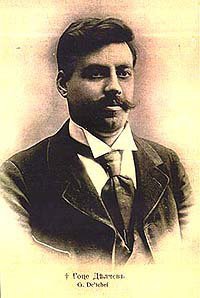 ГОДИШЊИплан рада школе за школску 2021/2022. годинуЈабука, септембар 2021.год.Школски одбор ОШ „Гоце Делчев“ на седници одржаној дана 14.09.2021. годинеД О Н О С ИГОДИШЊИ ПЛАН РАДАОСНОВНЕ ШКОЛЕ “ГОЦЕ ДЕЛЧЕВ”, ЈАБУКАЗА ШКОЛСКУ 2021/2022. годинуДИРЕКТОР ШКОЛЕ                                        ПРЕДСЕДНИК ШКОЛСКОГ ОДБОРАБиљана Ђуровић                                                       Маријана Загорац	____________________                                    ____________________________САДРЖАЈ1. ПРЕГЛЕД ШКОЛСКОГ ПРОСТОРА И ЊЕГОВА НАМЕНА	122. НАСТАВНА СРЕДСТВА И ОПРЕМА	133. КАДРОВИ	13IIIОРГАНИЗАЦИЈА РАДА ШКОЛЕ1. БРОЈНО СТАЊЕ ОДЕЉЕЊА И УЧЕНИКА	142. РАСПОРЕД ДЕЖУРСТВА	14ПРАВИЛНИК	Error! Bookmark not defined.6.Динамика тока школске године, класификациони периоди6.1. ОРГАНИЗАЦИЈА ОБРАЗОВНО- ВАСПИТНОГ РАДА У ШК. 2020/21.Г............19ТОКОМ ТРАЈАЊА ПАНДЕМИЈЕ COVID-196. Динамика тока школске године, класификациони периоди6.1. ОРГАНИЗАЦИЈА ОБРАЗОВНО- ВАСПИТНОГ РАДА У ШК. 2020/21.Г.ТОКОМ ТРАЈАЊА ПАНДЕМИЈЕ COVID-196.2.ОПЕРАТИВНИ ПЛАН ОСНОВНЕ ШКОЛЕ ЗА ОРГАНИЗАЦИЈУ ИРЕАЛИЗАЦИЈУ ОБРАЗОВНО-ВАСПИТНОГ РАДА ПО ПОСЕБНОМПРОГРАМУ ЗА РАД У УСЛОВИМА ПАНДЕМИЈЕ ВИРУСА Covid-197. РЕДОВНА НАСТАВА	238. ДОПУНСКА НАСТАВА	249. ДОДАТНА НАСТАВА	2410. ИЗБОРНА НАСТАВА	25ПРЕГЛЕД ИЗБОРНОГ ПРЕДМЕТА ПО ОДЕЉЕЊИМА	2512.РАСПОРЕД ЧАСОВА	3813.ПОДЕЛА ПРЕДМЕТА И ОДЕЉЕЊА НА НАСТАВНИКЕ	381.	ПРЕДШКОЛСКИ ПРИПРЕМНИ ПРОГРАМ	Error! Bookmark not defined.6.ПЛАН РАДАВАСПИТНО-ОБРАЗОВНОГ ВЕЋА ВАСПИТАЧА	652.ПЛАН РАДА ДИРЕКТОРА ШКОЛЕ	85ПЛАН РАДА ДИРЕКТОРА ШКОЛЕ МЕСЕЧНИ	88III	Error! Bookmark not defined.XII	Error! Bookmark not defined.Културно-уметничке:	1213.2 Црвени крст	123Организација Црвеног крста има за циљ да промовише:	123*толеранцију	123*лични и културни идентитет и поштовање различитости	123*ненасилну комуникацију и решавање сукоба мирним путем	123* превенцију дискриминације и стигматизације	123*родну једнакост	123План активности:	1231.Акција „За срећније детињство“	1232.Предавања из области личне хигијене и заразних болести	1233.Конкурс „Крв живот значи“	1234.Курс прве помоћи	1234.КОРЕКТИВНИ РАД СА УЧЕНИЦИМА	1235.ВАСПИТНО-ОБРАЗОВНИ РАД СА ДЕЦОМ СА ПОСЕБНИМ ПОТРЕБАМА	124Редослед поступања у интервенцији	130Разврставање насиља, злостављања и занемаривања по нивоима	1334.ПЛАН ЕКОЛОШКОГ УРЕЂЕЊА ШКОЛЕ И ОКОЛИНЕ	161ГЛОБАЛНИ ПЛАН АКТИВНОСТИ ЕКОЛОШКОГ УРЕЂЕЊА ШКОЛЕ	161I УВОД1.ПОЛАЗНЕ ОСНОВЕ ПЛАНИРАЊАГодишњи план рада школе дефинише послове и задатке који чине скуп свих активности на остваривању Наставног плана и програма и укупне друштвене делатности школе. Чини га низ садржаја чија реализација треба да оствари јединствен циљ: испуњена, динамична и успешна школска година.Циљеве и задатке образовања и васпитањадефинише члан 8. Закона о основамасистемаобразовањаиваспитања:стицање општег образовања и васпитањаскладан развој личностиприпрема за живот и даље опште и стручно образовање и васпитањеоспособљавање за даље образовање и самообразовањеоспособљавање за примену стеченог знања и умећастваралачко коришћење слободног временаразвијање интелектуалних и физичких способностикритичко мишљењеразвијање самосталности и заинтересованости за нова знањаупознавање основних законитости развоја природе, друштва и људског мишљењаразвијање хуманости, истинољубивости, патриотизма и других етичких својстава личностиваспитање за хумане и културне односе међу људима без обзира на пол, расу, националност и лично уверењенеговање и развијање потребе за културом и очување културног наслеђастицање основних сазнања о лепом понашању у свим приликамаКонкретно циљеви школе у наредних годину дана дефинисани су на основу законских аката: Закон о основном образовању и васпитању („Сл.гласник РС“ бр.55/13, 101/2017 и 27/18,10/19), Закон о основама система образовања и васпитања („Сл.гласник РС“,бр 88/2017 и 27/18-др.закон, 10/19,6/20), Закон о предшколском васпитању и образовању („Сл.гласник РС“ бр.18/10,101/17, 113/17 – други закон и 10/19,86/19,157/20)Правилник о националном оквиру образовања и васпитања („Сл.гласник РС“,бр. 98/2017), Правилник о општим основама школског програма („Просветни гласник“ РС бр. 5/04),Правилник о основама програма предшколског васпитања и образовања ( „Службени гласник РС-Просветни гласник“, број 16/18)Правилник о ближим условима за оснивање, почетак рада и обављање делатности основне школе („Сл.гласник РС“ бр.5/19,16/20 )Правилник о ближим условима за оснивање, почетак рада и обављање делатности предшколске установе („Сл.гласник РС“ бр. 1/19)Правилник о ближим условима организације целодневне наставе и продуженог боравка („Сл.гласник РС“ бр. 77/14 )Правилник о плану наставе и учења за први циклус основног образовања и васпитања и програму наставе и учења за први разред основног образовања и васпитања(10/2017, 12/2018,15/18,18/18,1/19,2/20)Правилник о општим основама предшколског програма („Просветни гласник“ РС бр.14/06)Правилник о наставном плану и програму за први и други разред основног образовања и васпитања („Просветни гласник“ РС бр.10/04,20/04,1/05,3/06,15/06 и др.,2/08,2/10,7/10,3/11,7/11,1/13,4/13,14/13, 5/14, 11/14, 11/16, 6/2017 и 12/2018)Правилник о наставном плану за 1.,2.,3.,4. разред основног образовања и васпитања и наставном програму за трећи разред основног образовања и васпитања („Просветни гласник“ РС бр.1/05,2/08,2/10,7/10,3/11,1/13, 11/14, 11/16, 12/2018), Правлилник о наставном програму за четврти разред основног образовања и васпитања („Просветни гласник“ РС бр.3/06,15/06,2/08,3/10,7/11,1/13, 11/14, 11/16, 7/2017 и 12/2018), Правилник о ближим упутствима за утврђивање права на ИОП, његову примену и вредновање („Просветни гласник“ РС бр.74/2018), Правилник о плану наставе и учења за пети и шести разред основног образовања и васпитања и програм наставе за пети и шести разред основног образовања и васпитања („Сл.гласник РС“,бр.5/18,18/18,3/19,3/20,6/20)Правилник о плану наставе и учења за седми и осми  разред основног образовања и васпитања („Сл.гласник РС“,бр.8/18),Правилник о оцењивању ученика основне школе(„Сл.гласник РС“,бр. 34/2019,59/20,81/20), Правилник о норми часова непосредног рада са ученицима наставника, стручних сарадника и васпитача у основној школи(„Просветни гласник“,бр.2/92,2/20), Правилник о програму рада стручних сарадника у предшколској установи („Сл.гласник РС „Просветни гласник“  бр.6/21), Правилник о програму свих облика рада стручних сарадника(„Сл.гласник РС „Просветни гласник“  бр.5/2012,6/21),Правилник о сталном стручном усавршавању и стицању звања наставника, васпитача и стручних сарадника („Сл.гласник РС“ бр. 85/2013 и 86/2015, 48/18), Правилник о сталном стручном усавршавању наставника, васпитача и стручних сарадника („Сл.гласник РС“ 86/2015, 3/2016 i 73/2016,48/18)Правилник о степену и врсти стручне спреме наставника, васпитача и стручних сарадника у основној школи(„Просветни гласник“ РС бр.11/12,15/13, 2/16,10/16, 11/16,2/17,3/17,13/18,11/19,2/20,8/20,16/20,19/20,3/21,4/21), Правилник остепену и врсти стручне спреме наставника који изводе образовно васпитни рад из изборних предмета у основној школи („Просветни гласник“ РС бр.11/12,15/13, 10/16, 11/16,2/17,11/17,16/20,3/21 ), Правилник о врсти стручне спреме васпитача, медицинских сестара и стручних сарадника у дечијем вртићу („Сл.гласник РС“, бр.1/89)-    Правилник о нормативима школског простора, опреме и наставних средстава за основну школу („Просветни гласник“ РС бр.4/90), Правилник о ближим условима у погледу простора, опреме и наставних средстава за остваривање изборних програма образовно-васпитног рада у основној школи („Просветни гласник“ РС бр.27/18), Правилника о стручно педагошком надзору („Сл.гласник РС“, бр.34/12)  Правилник о дозволи за рад наставника, васпитача и стручних сарадника („Сл.гласник РС“, бр.51/08, 88/2015, 105/2015 и 48/2016)Правилник о општим стандардима постигнућа-образовни стандарди за крај основног образовања („Сл.гласник РС“, бр.5/10)Правилник о програму завршног испита у основном образовању и васпитању („Сл.гласник РС“, бр.1/11, 1/12, 1/14, 12/14,2/18,3/21)Правилник о стандардима квалитета рада установе („Сл.гласник РС“, бр. 14/18)Правилник о образовним стандардима за крај 1.циклуса образовања за предмете стпски језик, математика и природа и друштво („Сл.гласник РС“, бр.5/11)Правилник о организацији и остваривању наставе у природи и екскурзије у основној школи („Службени гласник РС“, број 30/19)Правилником о школском  календару за основне школе са седиштем на терирорију АПВ за школску 2021/2022. год ("Службени лист АП Војводине", бр. 37/14, 54/14-др.одлука, 37/16, 29/17, 24/2019 и 66/20)Правилник о вредновању квалитета рада установе („Сл.гласник РС“, бр. 10/19)Правилник о критеријумима и стандардима за финансирање установе која обавља делатност основног образовања и васпитања („Сл.гласник РС“, бр. 73/16,45/18,106/20,115/20)Правилник о протоколу поступања у установи у одговору на насиље, злостављање и занемаривање („Сл.гласник РС“, бр.46/19,104/20)Правилник о ближим условима за остваривање припремно предшколског програма („Сл.гласник РС“, бр.5/12)Правилник о ближим условима за остваривање различитих облика и програма васпитно образовног рада и других облика рада и услуга које остварује предшколска установа („Сл.гласник РС“ бр.80/21)Правилник о ближим условима за утврђивање приоритета за упис деце у предшколску установу („Сл.гласник РС“, бр.4/11)Правилник о критеријумима за утврђивање мањег односно већег броја деце од броја који се уписује у васпитну групу ( „Службени гласник РС“, број 44/11)Правилник о критеријумима и стандардима за финансирање установе која обавља делатност основног образовања и васпитања(„Сл.гласник РС“, бр.73/16, 45/18)Правилник о поступању установе у случају сумње или утврђеног дискриминаторног понашања и вређања угледа, части или достојанства личности („Сл.гласник РС“, бр.65/18)Правилник о обављању друштвено корисног, односно хуманитарног рада („Сл.гласник РС“, бр.68/18)Правилник о општинском савету родитеља („Службени гласник РС“, број 72/18)Правилник о ближим условима и поступку доделе ЈОБа („Сл.гласник РС“,бр.81/19)Правилник о јединственом информационом систему просвете („Сл.гласник РС“,бр.81/19)Правилник о условима и поступку напредовања ученика основне школе („Сл.гласник РС“,бр.47/94)Правилник о дипломама за изузетан успех ученика у основној школи („Сл.гласник РС“,бр.37/93,42/93)Правилник о садржају и начину вођења евиденције и издавању јавних исправа у основној школи („Сл.гласник РС“,бр.66/18,82/18,37/19,56/19,112/20,6/21,85/21)Правилник о ближим условима за остваривање и начин осигурања квалитета и вредновање наставе на даљину у основној школи („Сл.гласник РС“,бр.109/20)Правилник о ближим условима за остваривање и начин осигурања квалитета и вредновање наставе код куће за ученика основне школе („Сл.гласник РС“,бр.109/20)и ресурса којима школа располаже као и анализом постигнутих резултата у протеклом периоду и исказаних недостатака исказаних током спровођења самовредновања у школи, а који се односе на област наставе.Општи акти школе:-Школски програм- Статут,- Правилник о правима, обавезама и одговорности ученика,- Правилник о мерама, начину и поступку заштите и безбедности ученика,- Правилник о организацији и полагању испита,- Правилник о безбедности здравља на раду,-Правилник о заштити од пожара,- Aкт о процени ризика,- Правила понашања,- Пословник о раду Школског одбора,- Пословник о раду Савета родитеља,- Пословник о раду Наставничког већа- Пословник о раду Ученичког парламента- Правилник о дисциплинској одговорности,- Правилник о избору ђака генерације,- Правилник о систематизацији радних места,- Правилник о раду,- Правилник о критеријумима за одређивање запосленог за чијим радом је престала потреба,Полазне основе при изради Годишњег плана рада школе су и:а) Школски развојни план, који у основи садржи предузимање корака за унапређење планираних области   у развоју школеб) Остварени резултати рада у претходној школској години, који представљају основу за успешан васпитно – образовни рад у овој школској години. Успех ученика је задовољавајући. Успешан наставакшколовања ученика у средњим школама је показатељ ипримењивости знања које су ученици стекли у току школовања у нашој школи.Признања и освојене награде на такмичењима говоре о значајном броју талентоване деце којима треба посветити још већу пажњу.в) Закључци стручних орагана школе, који посебну пажњу посвећују раду како васпитној тако и образовној улози школе кроз све облике наставних и ваннаставних активности. Културно понашање, толерантност и разумевање су особине које треба развијати код деце у сарадњи са родитељима и предузимање мера у циљу смањења свих нежељених видова понашања код ученика.г) Резултати самовредновања и Акциони план за унапређење кључне области д) Потреба обезбеђивања јединственог деловања свих облика рада у школи – наставе, слободних активности, друштвено-корисног рада, друштвених организација ученика, Ученичког парламента и др., што доприноси остваривању општег циља образовања и васпитања, односно, пуног интелектуалног, емоционалног, социјалног, моралног и физичког развоја сваког ученика, у складу са његовим узрастом, развојним потребама и интересовањима. Годишњи план рада школе, својом комплексношћу, реалношћу и конкретношћу планирања и програмирања, треба то и да омогући.2.ИЗВОД  ИЗ РАЗВОЈНОГ ПЛАНА ШКОЛЕМИСИЈА И ВИЗИЈАПриоритети су области, односно њихови стандарди који су добили најниже оцене и  њиме ће се бавити Стручни актив за ШРП наредних пет година (наперд наведених).Унапређивањем области број 4 „Подршка ученицима“ и области 3 „Постигнућа ученика“ Стручни актив за Школски развојни план се бавио протеклих пет година. Стручни актив за Школски развојни план у сарадњи са Тимом за Самовредновање и вредновање рада школе је донео одлуку да се области број 4 „Подршка ученицима“  и њеним стандардима посвети пажња и наредних пет година, пошто све елементе социјализације и напретка ученика унапређује у сваком погледу и у чије активности су укључени и ученици који се образују по ИОП-у 1 и 2. - обзиром да су ученици због епидемилошких разлога изазваних Корона вирусом били доста ускраћени нормалној социјализацији и настави.Оба тима су се сагласила и донела одлуку да се сдандарду 2.3. (остварује се на нивоу 3) такође посвети пажња у планираном преиоду, како би био још боље унапређен уз доступну и адекватну примену дигиталних апликација и технике.    Реализацијом наведених задатака и активности за наведене циљеве (области и стандарде),  очекују се следеће промене:- Стандард 1.3. Планирање образовно – васпитног рада;- Подсећањем наставника и давањем савета од стране ПП службе наставници ће боље планирати међупредметне и пшредметне компетенције, а реализацијом пројектне наставе на неку тему из више предмета са ученицима и реализацијом школског фестивала науке са ученицима, знања из више предмета ће бити повезана и трајније усвојена, а компетенције остварене.-Стандард 2.3. Ученици стичу знања, усвајају вредности, развијају вештине и компетенције на часу;- Адекватном опремљеношћу свих кабинета – учионица расположивом и додатном дигиталном техником и одговарајућим апликацијама (и обуком наставника истим) за своје предмете, наставници ће више користити разноврсне облике и методе рада, као и сва расположива наставна средства ради повећања мотивације ученика за рад. Ученици ће у високом степену испољавати мотивисаност за самостално стицање додатних знања и вештина и у већем броју учествовати у секцијама, додатним и ваннаставним активностима.- Стандард 2.4. Поступци вредновања су у функцији даљег учења;- Узајамном посетом часова и разменом савета и мишљења наставници и учитељице ће се подсетити и освежити знање и унапредити формативно оцењивање и давање повратних информација ученицима.- Обалст 3;- Појачаним радом са ученицима на допунској, додатној и посебно припремној настави ученика 8. Разреда, ученици ће постићи боље резултате на завршном испиту и више бодова за упис у жељене средње школе;-Стандард 4.1. У школи функционише систем пружања подршке свим ученицима;       Ученици и запослени ће бити боље упознати и упућени на процедуре, задужења, обавезе и одговорности које произилазе из Правилника о безбедности ученика и како у тим случајевима реаговати; Ученици и запослени ће бити подсећени како се заштитити и које су важеће епидемиолошке мере у вези корона вируса; Ученици ће бити боље упознати са врстама насиља и како на њих реаговати; Ученици ће стећи искуство, како се понашати у случају пожара или земљотреса; Ученици ће бити безбеднији у саобраћају и кросу; У школи се промовише здравстевна заштита ученика и запослених (систематски прегледи, предавања и израда паноа на теме: дијабетес, хепатитис, сида, алкохолизам, наркоманија, пушење); Запослени ће се подсетити на процедуре за идентификовање емоционалних, телесних, здравстевених и социјалних потреба ученика и организоваће се добротворне акције за помоћ ученицима лошијег материјалног стања и код ученика развити солидарност; Ученици ће научити како се пружа прва помоћ и како реаговати у таквим ситуацијама, а и запослени ће се подсетити да буду ефикасни; Афирмацији и подршци вршњачког тима и сандучету поверења, ученици ће се моћи обратити вршњацима или ПП служби путем шифре, ако не желе директно наставницима или ПП служби; Ученици ће препознати значај здраве харане за њихов организам у развоју; Ученици ће се упознати са доста видова спорта и спортистима и значају бављењем спортом за њихов складни развој; Ученици 7. и 8. разреда ће научити како се ХИВ преноси, колико је опасан и како се лечи. -Стандард 4.2. У школи се подстиче лични, професионални и социјални развој  ученика- Стандард 4.3. У школи функционише систем подршке ученицима из осетљивих група и ученицима са изузетним способнистима;- Ученици ће више и боље поштовати правила која су сами усвојили; Ученици ће бити подсећени на права детета – Декларација ОУН; Биће боља сарадња са Домом „Срце“ у Јабуци, биће боље коришћење спортске хале и спортских терена за разне спортске и друге манифестације; биће боља сарадња школе са Домом културе и локалном самоуправом у реализацији и организовању манифестације „Дани јабуке“ у Јабуци, а и боља сарадња са удружењем Македонаца „Вардар“ из Јабуке, амбасадом Р. Северне Македоније и седиштем Уницеф-а у Београду кроз разне активности и манифестације; Кроз сакупљање рециклажног отпада ученици ће схватити значај заштите животне средине и тим поводом обележавати Дан планете Земље; Ученици ће обележити дечју недељу, дружити се са песницима и ићи на представе, сајмове и фестивал науке у Београд или Панчево; Ученици ће учествовати на конкурсима и у активностима Црвеног крста – Панчево; Ученици це обележавати кроз разне активности: Дан школе, Школску Славу Сети Сава, међународног Дана жена на селу и „Боје руја“ са планинарским друштвом „Јеленак“ из Панчева; Ученици ће учествовати на продајној изложби и спортским активностима у организацији Дома Срце у Јабуци, учествовати на изложби својих кућних љубимаца у организацији школе и учествоати у разним хуманитарним акцијама, а ученици 7. и 8. разреда ће организовати журке у школи хуманитарног или каректера обележавања неког празника. Реализацијом ових задатака и активности ће сви имати вишеструку корист: оствариће се боља сарадња, отвореност и поверење између школе (наставника и ученика) са локалном самоуправом (грађанима и родитељима), боља сарадња са Домом културе, сеоском библиотеком и Домом „Срце у Јабуци“ у вези боље и квалитеније раелизације наставних и ваннаставних активности као и манифестација од значаја за место и школу. Сарадњом Домом „Срце у Јабуци“ оствариће се коришћење разних услуга дома за потребе школе и рад секција, као и ширење толеранције и уважавање различитости и дружење ученика и штићеника дома у разним активностима. Коришћењем природних ресурса и историјских знаменитости села обезбедиће се очигледна настава и занимњивији рад секција. На овај начин у школи се води рачуна о личном и социјалном развоју ученика и негује и подстиче позитивна социјална клима: толеранција, узајамно уважавање, поштовање, подршка, сарадња, комуникацијске вештине, брига о другима. Код ученика се развија поверење у сопствено знање и способности, самопоуздање, одговорност за сопствене поступке, слобода мишљења и изражавања, критичко мишљење и сараднички односи, подстиче се демократски дух, укључивање у процес доношења одлука и подржавају њихове иницијативе и активности (Ученички парламент). Ученици ће бити боље упознати са правилима понашања ученика и запослених у школи и са Повељом о правима детета УН. 	Ученици ће имати изграђене ставове према основним моралним и естетским вредностима друштва и човека као појединца, осећај припадности заједници, позитиван однос према културном наслеђу, плурализму мишљења, равноправности полова, очувању и заштити природе и човекове средине.Уопште очекиване промене ће унапредити све поменуте области и стандарде на којима ће се радити наредних пет година и довешће до већег ангажовања и укључености ученика који раде по ИОП-у 1 и 2 у све активности.3. IIРЕДУСЛОВИ РАДА ШКОЛЕУ овој школској години имамо 447  ученика распоређених у 22 одељења, 50 ученика припремно предшколског програма, као и  54 ученика предшколског програма млађих мешовитих група-укупно  ученика. Укупно 551 ученика и деце. Школа ради пуним капацитетом у две смене. Са 17 кабинета, кабинетом за информатику, дневним бораваком за једну групу деце првог и другог разреда, фискултурном салом са две свлачионице, библиотеком, великим школским двориштем .           Опремљеност школе наставним средствимаУ предходним годинама школа је успела да обезбеди  средства и опрему за реализацију  наставе на једном савременом нивоу. Школа је опремљена са новим информатичким кабинетом, библиотека је добила 11 рачунара, 25 таблет уређаја. Опремање школе је приоритет ради постизања бољих резултата у учењу и на такмичењим, а деци је много лакше да савладају постављене захтеве. Услови рада су задовољавајући али ћемо и даље радити на обезбеђивању нових и савременијих наставних средстава. ПРЕГЛЕД ШКОЛСКОГ ПРОСТОРА И ЊЕГОВА НАМЕНАОстале просторије представљају канцеларијски простор специфичне намене: административне службе, канцеларија директора, стручне службе школе.                     У дворишту школе налази се један терен за фудбал.2. НАСТАВНА СРЕДСТВА И ОПРЕМАСви кабинети су опремљени основним наставним средствима. Школа поседује библиотеку са 11016  књига.У целој школи постоји могућност коришћења Интернета путемADSL-a и Wireless конекције. Школа располаже са једном интерактивном таблом.3. КАДРОВИ               План и програм рада школе остварује 71 радник. од тога на неодређено време 57 радника, на одређено време 14 радника.По структури запослених имамо : висока стручна спрема 41 запослени, виша стручна спрема  14 запослених, средња школа 6 запослених и основна школа 10 запослених.               Стручну службу школе чине два педагога,  психолог и два библиотекара, сви запослени на 50% норме.Секретарско правне послове обављају 2 радника.Међусобна сарадња свих запослених је основни предуслов, уз добро руководство, за успех у раду.Редовним одржавањем састанака са руководиоцима Стручних већа обавештавати се о проблемима у настави и доносити конкретна решења и мере унапређења.               Решењима о четрдесетчасовној радној недељи утврђени су конкретни задаци и задужења.               Сајтом школе обезбеђена је боља информисаност родитеља и ученика, као и маркетинг школе. Поделом задужења и дневном распоредом задатака помоћно-техничког особља обезбеђено је боље одржавање хигијене у школи, у школском дворишту и квалитетније дежурство у ходницима.Правовременим и адекватним планирањем рада домара (свакодневни преглед фискултурне сале, учионица, санитарних просторија, чишћење олука, кошење траве...)  спречавају се нежељене појаве.II ОРГАНИЗАЦИЈА РАДА ШКОЛЕБРОЈНО СТАЊЕ ОДЕЉЕЊА И УЧЕНИКА2.РАСПОРЕД ДЕЖУРСТВАНИЖИ РАЗРЕДИВИШИ РАЗРЕДИ4. Образовни ниво родитеља-табеларно5.Дефицијентност породица-табеларно6.Динамика тока школске године, класификациони периоди6.1. Календар рада школеО ШКОЛСКОМ КАЛЕНДАРУ ЗА ОСНОВНЕ ШКОЛЕ СА СЕДИШТЕМ НА ТЕРИТОРИЈИ АУТОНОМНЕ ПОКРАЈИНЕ ВОЈВОДИНЕ ЗА ШКОЛСКУ 2021/2022. ГОДИНУНа основу члана 185. став 1, а у вези са чланом 28. став 6. Закона о основама система образовања и васпитања (''Службени гласник РС'', бр.: 88/17, 27/18-др. закон, 10/19 и 6/20), члана 15. и 16. став 2., члана 24. став 2. и члана 37. став 4. Покрајинске скупштинске одлуке о покрајинској управи ("Службени лист АП Војводине", бр. 37/14, 54/14-др.одлука, 37/16, 29/17, 24/2019 и 66/20), покрајински секретар д о н о с и:ПРАВИЛНИКНастава и други облици образовно - васпитног рада у основној школи се остварују у току два полугодишта.Прво полугодиште почиње 1. септембра 2021. године, а завршава се 23. децембра 2021. године. Прво полугодиште има 80 наставни дан.Друго полугодиште почиње 17. јануара 2022. године и завршава се: - 07. јуна 2022. године, за ученике осмог разреда и има 90 наставних дана и- 21. јуна 2022. године за ученике од првог до седмог разреда и има 100 наставних дана.	Наставни план и програм за ученике од првог до седмог разреда остварује се у 36 петодневних наставних недеља, односно 180 наставних дана.Наставни план и програм за ученике осмог разреда остварује се у 34 петодневних наставних недеља, односно 170 наставних дана.У случају када због угрожености безбедности и здравља ученика и запослених није могуће да школе остваре обавезне облике образовно-васпитног рада у пуном броју наставних седмица и наставних дана на годишњем нивоу, могуће је одступање  у броју до 5% од утврђеног броја петодневних наставних седмица, односно наставних дана. Табеларни преглед школског календара за основне школе са седиштем на територији Аутономне покрајине Војводине за школску 2021/2022. годину који се налази у прилогу овог правилника као његов саставни део исказан је по полугодиштима и квартално.Први квартал има 40, други 40, а трећи 50 наставних дана. Четврти квартал има 50 наставних данa за ученике од првог до седмог разреда а 40 наставних дана за ученике осмог разреда, изузев у случају када због угрожености безбедности и здравља ученика и запослених није могуће да дани у седмици, који су распоређени годишњим планом рада, буду равномерно распоређени.У случају када због угрожености безбедности и здравља ученика и запослених није могуће да школе остваре обавезне облике образовно-васпитног рада у пуном броју наставних седмица и наставних дана на годишњем нивоу, могуће је одступање  у броју до 5% од утврђеног броја петодневних наставних седмица, односно наставних дана.Наставне суботе су:*11.09.2021.год. када се планирју активности у локалној заједници*14.05.2022.год. када се планира спортски данУ току школске године ученици имају зимски, пролећни и летњи распуст.Зимски распуст почиње 24. децембра 2021. године, а завршава се 16. јануара 2022. године.Пролећни распуст почиње 15. априла 2022. године, а завршава се 25. априла 2022. године. За ученике од првог до седмог разреда летњи распуст почиње 22. јуна 2022. године, а завршава се 31. августа 2022. године. За ученике осмог разреда летњи распуст почиње по завршетку завршног испита,  а завршава се 31. августа 2022. године. Време саопштавања успеха ученика и поделе ђачких књижица сведочанстава и диплома по завршетку првог односно другог полугодишта школа утврђује годишњим планом рада.У школи се празнују државни и верски празници у складу са Законом о државним и другим празницима у Републици Србији („Службени гласник РС“ број 43/01, 101/07 и 92/11).У школи се обележава:21. октобар - Дан сећања на српске жртве у Другом светском рату, као радни и наставни дан 8. новембар  - Дан просветних радника  11. новембар - Дан примирја у Првом светском рату, као нерадни и ненаставни дан27. јануар - Свети Сава – школска слава, као радни и ненаставни дан15. фебруар  - Сретење – Дан државности, који се празнује 15. и 16. фебруара 2022. године, као нерадни дани22. април - Дан сећања на жртве холокауста, геноцида и других жртава фашизма у Другом светском рату, као радни  и наставни дан01. мај - Празник рада, који се празнује 1, 2. и 3. маја 2022. године, као нерадни дани09. мај - Дан победе као радни и наставни дан.Одлукама националних савета националних мањина утврђени су   национални празници националних мањина:- за македонску националну заједницу:*02. август - Илинден – Дан устанка народа Македоније против Турака, *08. септембар - Дан државности Републике Македоније,*11. октобар - Дан борца и*16. децембар – Дан Националног савета.- за ромску националну заједницу:*14. јануар-Василица,*03. петак у марту – Бибија,*08. април - Међународни дан Рома и*06. мај-Ђурђевдан.За време зимског распуста, школа може да планира реализовање додатног и допунског рада са ученицима.О броју часова, обухвату ученика и распореду извођења додатног и допунског рада са ученицима, на предлог наставничког већа одлучује директор.Ученици осмог разреда полагаће пробни завршни испит у петак, 25.03.2022. године и у суботу, 26.03.2022. године, а завршни испит у среду, 22.06.2022. године, четвртак, 23.06.2022. године и петак, 24.06.2022. године.У среду, 06. октобра 2021. године настава се изводи према распореду часова за петак.У суботу, 02. априла 2022. године настава се изводи према распореду часова за понедељак.Завод за вредновање квалитета образовања и васпитања ће у школској 2021/2022. години, спровести  неколико међународних испитивања и то:ICCS 2022 - у периоду од 21.03.-21.04.2022. годинеTIMMS - у периоду од 01.03.-15.04.2022. годинеICILIS – у периоду од фебруара до апила 2022. године.6.2. Оперативни план рада школе у школској 2021/22.год.На основу Стручног упутства за организацију и реализацију образовно-васпитног рада у основној школи у школској 2021/22.год. и Одлуке Тима за праћење и кординисање примене превентивних мера у раду школе која се односи на утврђени модел наставе за школе у одређеним јединицама локалне самоуправе и на одређене категорије ученика за почетак школске 2021/22.год., Педагошки колегијум и Тим за обезбеђивање квалитета и развој установе сачинили су Оперативни план организације и реализације наставе у школској 2021/22.години.I УводОперативним планом организације и реализације наставе  у школској 2021/22.год. у Основној школи „Гоце Делчев“ Јабука ближе се уређује начин планирања, организација и остваривање образовно-васпитног рада, модели рада по циклусима, начин праћења и вредновања постигнућа ученика, као и начин праћења остваривања плана активности.Оперативни плана образовно-васпитног рада израђују се на основу Стручног упутства за организацију и реализацију образовно-васпитног рада у основној школи у школској 2021/2022. години, које је донето од стране Министарства просвете, науке и технолошког развоја, а у складу са Законом о основама система образовања и васпитања („Сл.гласник РС“, бр. 88/17, 27/18 – др.закон, 10/19 и 6/20), Законом о основном образовању и васпитању („Сл.гласник РС“, бр. 55/13, 101/17, 27/18 – др.закон и 10/19) и у складу са прописима којима се уређује план и програм наставе и учења, односно наставни план и програм у основном образовању и васпитању, Правилником о посебном програму образовања и васпитања, као и другим прописима којима се ближе уређују специфични аспекти рада основне школе.Оперативни плана образовно-васпитног рада у школској 2021/22.год саставни је део Годишњег плана рада школе за школску 2021/2022. годину.II Начин остваривања образовно-васпитног радаМодел организације образовно-васпитног рада у првом и другом циклусу је по I моделу – непосредан рад у простору школе. Изабрана платформа за рад на даљину је Гугл учионица. Сви алати које наставници користе, Зоом, Мудл платформа школе, региструју се у Гугл учионици. Сваки наставник има посебну учионицу за свако одељење коме предаје. У првом циклусу учитељи имају једну разредну Гугл учионицу, за све предмете.Први циклусУченици првог циклуса похађају наставу свакодневно у школи кроз непосредан образовно-васпитни рад. 01.09.2021.године у прву смену долазе сви ученици првог циклуса. Смене се мењају на  две недеље. Ученици наставу похађају у својим учионицама, осим часова Физичког и здравственог васпитања који се реализују у хали и у  дворишту школе. Одељења која похађају другу смену наставу прате у учионицама које су дезинфиковане и које су у првој смени користили ученици другог циклуса.Часови обавезне наставе, као и остали облици образовно-васпитног рада организују се према Распореду часова. Часови трају 45 минута. Велики одмор траје 20 минута. Сатница звоњењаДруги циклусУченици другог циклуса похађају наставу свакодневно у школи кроз непосредан образовно-васпитни рад. Часови обавезне наставе, као и остали облици образовно-васпитног рада организују се према Распореду часова за други циклус (Прилог 3). Часови трају 45 минута. Велики одмор траје 20 минута. Ученици другог циклуса наставу похађају сви заједно. Промена смена је на две недеље.Сатница звоњењаУченици наставу похађају у својим учионицама, осим часова Физичког и здравственог васпитања (сала за физичко и  двориште школе), затим часова Информатике и рачунарства (дигитални кабинет) . III  Начин праћења и вредовања постигнућа ученикаПраћење и вредновање развоја, напредовања и ангажовања ученика првог и другог циклуса обавља се у току непосредног образовно-васпитног рада у складу са прописима којима се уређује оцењивање ученика.Ученици који савладавају програмске садржаје према индивидуализованом начину рада и према ИОП1 	и ИОП2 усвајају градиво према утврђеном плану. Према Решењима ИРК они ученици који су укључени у рад додатне подршке дефектолога ШОСО „Мара Мандић“ Панчево, часове похађају у посебно за то одређеном кабинету.IV Праћење остваривања плана активности	Одељењски старешина, педагог и директор школе приступом електронском дневнику и непосредним увидом у реализацију часова прате остваривање Плана активности: реализацију часова наставе у складу са распоредом часова и оперативним планом, односно планом наставе и учења у складу са посебним програмом, редовност похађања наставе од стране ученика, вредновање развоја, напредовања и постигнућа ученика, оцењивање ученика.Директор школеБиљана Ђуровић_________________________У Jабуци,30.08.2021.год.7. РЕДОВНА НАСТАВАРедовну наставу унапредити у складу са закључцима стручних актива и Наставничког већа који су донети протекле школске године, што се превасходно односи на:Остваривати васпитни рад са ученицима са посебним настојањем да се у одељењским заједницама негује друштвени живот, култура понашања, ваљани однос према заједничкој имовини, окружењу и природи. Такође, развијати код ученика социјалне вештине, осећај одговорности, самодисциплине и помоћи им да максимално реализују свој потенцијал,Потпунију примену активне наставе, рада у паровима, индивидуализацију наставе и свестранију примену савремених наставних средстава (мултимедијална презентација - компјутери,коришћење Интернета, пројектора, касетофони, ЦД плејера, телевизора, интерактивне табле и др.)*          Укључивање већег броја учесника у процес стручног усавршавања,повезивање са различитим експертским истраживачким институцијама, професионалним удружењима и другим школама,квалитетније планирање и постојана провера реализованог,обавезно вођење квалитативне описне евиденције о сваком ученику,организовање огледних предавања,осавремењивање наставе кроз бољу опремљеност: библиотеке (речници, енциклопедије, приручници, издања из популарне и занимљиве науке, богат избор из књижевности),         Унапређење истраживачког рада у настави физике и хемијеУнапређење рада са ученицима са посебним потребама кроз индивидуализацију наставе,Унапређење рада са ученицима, који имају потешкоће у савлађивању наставних садржаја предвиђених планом, увођењем асистената од првог до четвртог разреда основне школеУнапређење рада са ученицима у циљу превенције преступничког понашањаПовезивање градива са градивом (прошлим и будућим) у истом предмету-хоризонтална корелација; Повезивање градива истог предмета у различитим разредима-вертикална корелација; повезивање различитих предмета Боља сарадња наставника разредне наставе и наставника предметне наставеБоља сарадња наставника разредне наставе и васпитача из припремних предшколских групаПовезивање са ваншколским животним искуством. Спровођење корелација кроз тимски рад наставника.Организовање семинара за коришћење мултимедијаПраћење коришћења мултимедија у наставиРазвијање евалуације кроз: постављање стандарда оцењивања у разредној и предметној наставиРедовност и динамику оцењивања у разредној и предметној настави        Објективност и информисаност у оцењивању        Боље повезивање психолошко-педагошке службе са наставницима и менторски рад са приправницима Побољшање односа наставник-ученик кроз радионице ненасилне комуникације,Ускладити планове и програме свих предмета у складу са постојећим законом.Унапређење сарадње са родитељима, кроз различита предавања и контакте са еминентним породичним педагозима подизање нивоа педагошке образованости родитељаРеализација посебних програма у циљу подизања здравствене културе ученика и стварања безбедног окружења у школиПраћење напредовања ученика са посебним потребама         Учешће у изради индивидуалних програма8. ДОПУНСКА НАСТАВАДопунска настава се организује за све ученике школе који имају тешкоћа у учењу или им требају додатна појашњења. Организовање ове наставе из појединих наставно-образовних области утврђује се решењем о 40-часовној радној недељи. Родитељи ће писменим путем бити обавештени о термину одржавања допунске наставе, а наставници су у обавези да воде писмену евиденцију о напредовању ученика. Направиће се план напредовања ученика и допунски часови реализовати у складу са програмом.9. ДОДАТНА НАСТАВАДодатна настава се организује за ученике од четвртог до осмог разреда који показују посебна интересовања и испољавају изразите способности за поједине наставне и научне области, односно за наставни предмет који, на тај начин могу садржајније да савладају (него што је предвиђено редовним наставним програмом) и да своје испољене способности брже и адекватније  развију. Додатни рад са ученицима се организује и за ученике трећег разреда из математике, због учешћа на општинском такмичењу. Критеријуме за организовање додатне наставе утврђују стручни активи, а помоћ пружа школски педагог. Један ученик може бити обухваћен додатном наставом највише из два предмета. Наставници су дужни да разраде методику рада на часовима наставе, лабораторијски рад, самостална истраживања, сарадњу са научним институцијама.10. ИЗБОРНА НАСТАВАИзборну наставу изводи наставник према Правилнику о систематизацији радних местакао део обавезне наставе. У табели је дат преглед анализираних анкета у мају  2021. године.ПРЕГЛЕД ИЗБОРНОГ ПРЕДМЕТА ПО ОДЕЉЕЊИМАБРОЈ ГРУПА ИЗБОРНЕ НАСТАВЕСлободне наставне активности11. ПЛАН НАСТАВЕ И УЧЕЊАПЛАН НАСТАВЕ И УЧЕЊА ЗА ПРВИ ЦИКЛУС ОСНОВНОГ ОБРАЗОВАЊА И ВАСПИТАЊАОблици образовно – васпитног рада којима се остварују обавезни предмети и изборни програмиОблици образовно – васпитног рада којима се остварују обавезни предмети и изборни програмиОблици образовно – васпитног рада којима се остварују обавезни предмети и изборни програмиОблици образовно – васпитног рада којима се остварују обавезни и изборни предметиПЛАН НАСТАВЕ И УЧЕЊА ЗА ДРУГИ ЦИКЛУС ОСНОВНОГ ОБРАЗОВАЊА И ВАСПИТАЊАОблици образовно – васпитног рада којима се остварују обавезни предмети, изборни програми и активностиОблици образовно – васпитног рада којима се остварују обавезни предмети, изборни програми и активностиОблици образовно – васпитног рада којима се остварују обавезни предмети, изборни програми и активностиОблици образовно – васпитног рада којима се остварују обавезни предмети, изборни програми и активности12.РАСПОРЕД ЧАСОВАРаспоред часова утврђен је на седници Наставничког већа 30.08.2021.год. заведен под деловодним бројем 686 од  01.09.2021.год. и истакнут у зборници. 13.ПОДЕЛА ПРЕДМЕТА И ОДЕЉЕЊА НА НАСТАВНИКЕПодела одељења на наставнике и остала задужења из 40-о часовне радне недеље и годишњи фонд за свако задужењеЗадужења  за учитеље1. разред1-1 Бранкица Петров– наставник разредне наставе (20 часова)1-2 Лепосава Спиридонов– наставник разредне наставе (20 часова)1-3 Снежана Рашковић Димитријевић– наставник разредне наставе (20 часова)Милена Мркела- наставник разредне наставе (енглески језик 16 часова)2.разред2-1 Биљана Петковски- наставник разредне наставе (20 часова)2-2 Љиљана Јованов - наставник разредне наставе (20 часова)2-3 Лидија Леу- наставник разредне наставе (20 часова)3.разред3-1 Силвија Ердељанац – наставник разредне наставе (20 часова)3-2 Маријана Савић– наставник разредне наставе (20 часова)Љиљана  Репаић-наставникпредметне  наставе (енглески језик 2 часа)4. разред4-1 Тања Јовчић – наставник разредне наставе (20 часова)4-2 Вања Спасић – наставник разредне наставе (20 часова)Боравак Ружица Димић – наставник разредне наставе (20 часова)Напомена: Задужења наставника у оквиру 40-о часовне недеље регулисана су Решењима о структури радне недеље бр. од .год.и налазе се код секретара установе. Сваком наставникку ће битит уручено решење о структури радног времена у оквиру недеље и године, а тиме ће бити регулисана обавеза наставника, број радних недеља и број дана за годишњи одмор.14. Oдељењско старешинствo 15. ПРОДУЖЕНИ БОРАВАК1. ОПИС РАДА У ПРОДУЖЕНОМ БОРАВКУПре или после редовне наставе (у зависности од смене) организује се продужени боравак у школи за ученике првог и другог разреда основне школе. Боравак и рад према таквом облику организује се од 7 сати до 16 сати (дежурство по потреби и након 16 сати). Препорука је да се учитељи који раде у редовној настави свакодневно договарају и усклађују своје активности са учитељем из продуженог боравка. Време за договарање и усклађивање активности не би смело бити краће од пола сата недељно. Стручни тим сачињавају и учитељи веронауке и страног језика па је пожељно да се и они укључе у заједничко планирање активности. У циљу упознавања деце, као и решавања педагошких ситуација учитељ из продуженог боравка  јe упућен на континуирану сарадњу са психологом школе. Учитељ који ради у продуженом боравку делује јединствено, сараднички, синхронизовано, свеобухватно и интегрисано са читавим разредним процесом. Заједно сарађујe с родитељима, одржава родитељске састанке и појединачне индивидуалне разговоре с родитељима. Следећа начела курикуларног приступа, а у складу с начелима локалног и школског курикулума, унутарња организација намеће свакој школи одговорност у креирању недељног и дневног распореда активности. Сваки учитељски тим креатор је свакодневног рада с ученицима, у складу са законитостима струке.2. ЦИЉЕВИ ПРОГРАМАЦиљеви реализације садржаја у продуженом боравку у складу су са општим циљевима основног образовања (три општа циља)Омогућити детету пун живот и открити његове/њене пуне потенцијале као јединствене особеОмогућити детету његов/њен развој као социјалног бића кроз живот и сарадњу са осталима како би допринела/допринео добру у друштвуПрипремити дете за даље образовање и целоживотно учење (учити како учити)Специфични циљеви:потпун и хармоничан развој дететаважност истицања индивидуалних различитости (свако дете је јединствено; осигурава му се развој свих потенцијала)фокусирање на учење (истиче се важност онога што дете учи и процеса којим усваја знања)оспособити ученика за самостално учењеистиче се радост учења и подстиче мотивисаност за учењепотенцирати важност учења утемељеног на опажању процеса из окружења (очигледна метода)писменост (језичка, математичка, информатичка)рад на начинима изражавања емоција (друштвено прихватљиви модели)развијање духовне димензије животаевропска и глобална димензија модерног живљењаплурализам, поштивање различитости и важност толеранцијепартнерство у образовањуулога технологије у образовањубрига о деци са посебним потребам3. Табеларни преглед фонда часова редовних и пратећих активности4. Дневни режим рада продуженог боравка            8,00-8.05 долазак ученика у продуженом боравку            8.05-11.10  самостални рад ученика и израда домаћих задатака1110-1130	 хигијена и припрема за ручак1130-1200	 ручак1200-1300	 рекреација и боравак на ваздуху1305-1500	 самосталан рад ученика и израда домаћих задатака, реализација неке од пратећих активности, хигијенска припрема за ужину и ужина, организовано слободно времеГОДИШЊИ ПЛАН ПРАТЕЋИХ АКТИВНОСТИ ПО ПОДРУЧЈИМА (ОКВИРНИ КУРИКУЛУМ)Пратеће активности се реализирају у периоду слободног времена. 	Пратеће активности су тематски подељене у пет група:Мала школа великих ствариОловка пише срцемШарам - стварамПевам, плешем, глумимИгре без граница	Мала школа великих ствари је област која обухвата учење о социјалним и културним тековинама, историјским и научним чињеницама, о екологији и екосистему наше планете, али и даље. Учимо о пожељним и непожељним облицима понашања, о односима са собом и окружењем, о начинима комуникације, о традицији и модернизацији, о обевезама које носи наше присуство на планети и последицама неодговорног понашања  итд. Исто тако, учимо основе лепог понашања, правима, обавезама, емоцијама...Оловка пише срцем је област која има за циљ да помогне ученику да савлада теме прописане школским планом и програмом, али и да прошири његово литерарно знање. Кроз ову активност ученици ће развити способност говорног изражаја, комуникацијске способности, развијање способности за емоционални доживљај и разумевање књижевног изражаја, учење нових термина (богаћење речника). Короз ову активност ученици утврђују градиво српског језика и књижевности порисано планом и програмом.	Шарам - стварам је ликовно-вајарска секција. Уз помоћ облика и боја до уметничког изражаја. 	Певам, плешем, глумим је музичка-драмска секција. Ритам, покрет, звук, глас су елементи које ће деца користити у малим музичким и драмским радионицама. 	Игре без граница је активност проистекла из потребе деце за игром и рекреацијом. Игре доприносе њиховом идивидуалном моторичком развоју, развоју другарства и начина комуникације. Напомена : У распореду пратећих активности помињу се видео пројекције и презентације. Садржај ових пројекција и презентација усаглашен је са васпитно-образовним начелима. РАСПОРЕД ЧАСОВА ПРАТЕЋИХ АКТИВНОСТИ МАЛА ШКОЛА ВЕЛИКИХ СТВАРИЦиљевиПромовисање друштвено прихваћеног понашања Развијање критичког мишљења и односа према критициПромоција различитости и сензибилизација у односу на мањинске групеОчување и унапређење здравља и односа према хигијенским процесимаРад на позитивном односу према екосистемуУпознавање са природним елементима и појавамаРезултатиПознавање и поштовање елемената културе живљењаПодизање нивоа емоционалне и социјалне зрелостиУспешна имплементација правила пристојног понашања у комуникацији са одраслима и вршњацимаМогућност сагледавања себе из трећег лица (објективно сагледавање својих особина)Правилан однос према правилима и договорима, њихове важности и њиховог поштовањаПрепознати и уважавати сличности и разлике међу људимаУсмерива пажњу ка односиу са вршњацима и спремнији је да им помогнеПрепознаје непристојно понашањеИзбегава ситуације у којима може да се повреди и уме да затражи помоћПознаје оснопвна правила у саобраћају и придржава их сеОдговоран однос према природној срединиПоседује знање о значају здрављаУпознат је са основним принципима правилне исхранеОдржава личну хигијенуПоседује информације штетности токсина (дуван, алкохол, дрога)Поседује информације о функционисању елемената екосистема и изграђује одговоран односа према природном окружењуРазуме односе одређених природних елемената и појаваАктивности ученикаУочавање, упознавање, препознавање, примењивање, правила лепог понашања, учествовање у доношењу правила, уважавање сличности и разлика, игра са сврхом едукације.Наставне методе и облициДијалошка, демонстративна, илустративна, текстуална, интерактивна метода....Индивидуални, фронтални, групни облик рада, рад у пару.Наставна средстваЗанимљиви текстови (извор интернет, часописи, енциклопедије...), видео матерјали (научно- образовне емисије), мултимедијални садржаји (квиз „Дивљини живот“ и „Морски живот“) итд.V  ПЛАНОВИ И ПРОГРАМИ СТРУЧНИХ ОРГАНА И ВЕЋА1.Наставничко веће2.Одељењска већа3.Одељењски старешина4.Стручна већа школе4.1.Орјентациони програм рада стручних већа4.2. ПЛАН  РАДА  СТРУЧНОГ  ВЕЋА ПРИРОДНИХ НАУКА- ПРЕДМЕТА ХЕМИЈА, ФИЗИКА И БИОЛОГИЈА4.3. ПЛАН   РАДА  СТРУЧНОГ  ВЕЋА  ЗА СРПСКИ ЈЕЗИК1. Договор о одржавању седница већа2. Доношење планова за рад (глобалних, оперативних) за предстојећу школску годину3. Организација допунске, додатне и припремне наставе4. Разматрање капацитета фонда школске библиотеке и договор о лектири5. Организација књижевних вечери и радионица у сарадњи са Домом културе „Кочо Рацин“6. Организација манифестације Дан јабуке7. Договор и организација одласка на Сајам књига8. Анализа успеха и дисциплине ученика на крају квартала и полугодишта9. Организовање књижевних конкурса10. Организовање одлазака у позориште11. Организација прославе Дана Светог Саве12. Организација и праћење угледних часова13. Организација такмичења из српског језика и језичке културе14. Организација Дана школе15. Праћење резултата рада на допунској и додатној настави16. Анализа резултата завршног испита17. Стручно усавршавање18. Пројектна настава (планирање и реализација)19. Међупредметне корелације20. Сумирање резултата рада Стручног већаМилена   – председник већаЉуба Адамов и Александра Цветковић – чланови већа4.4. ПЛАН  РАДА  СТРУЧНОГ  ВЕЋА  ВЕШТИНАЧланови : Хрнчар Злата, Вулин Драган, Блазовић Миљан.Председник : Блазовић Миљан.4.5.ПЛАН  РАДА  СТРУЧНОГ  ВЕЋА ДРУШТВЕНИХ НАУКА ТЕХНИЧКОГ И ИНФОРМАТИЧКОГ ОБРАЗОВАЊАУтврђивањеосновазагодишњиплан и програмрадаКласификацијадидактичкогматеријала, набавка и израдановогУтврђивањераспореданаставногградива иусклађивањесаосталимСтручним већимаДоговор о корелацији и сарадњиСтручних већа поводомдодатнихактивности и различитих манифестацијаПредлозиорганизације и усклађивањадопунске, додатне и припремненаставе и секцијаРазматрањезадатака и резултатарадаактиваАнализапредлога и терминазатакмичење, договор о организовањушколскихтакмичењаАнализарададодатне, допунскенаставе и секцијаПраћењеизвршавањанаставнихпланова и програмаАнализарезултатапостигнутихнапротеклимтакмичењимаРазматрањестручногусавршавањанаставникаПосетамузејима и сајмовимаАнализарадаСтручногвећаПредлагањепохваљивања и награђивања ученикаПредлогпланарадазанареднушколскугодинуДоговор о корекцијипостојећих и предлагањуновихактивностиСтручног већа ТиТ и Информатике и РачунарстваИзрада Извештаја Стручног већаИзборпредседникаСтручног већа за наредну школску годинуВеће ће се састајати према интерном договору наставника и према усклађивању у распореду часова4.6.ПЛАН  РАДА  СТРУЧНОГ  ВЕЋА МАТЕМАТИКЕИзбор руководиоца већаДоговор око израде плана рада редовне наставе за годину дана по месецимаИнформисање наставника од стране учитеља о психофизичким способностима, проблемима, ученика 5. разреда, појединачно и сваког одељења посебноИнформисање чланова већа који нису предавали петим разредима ( физика) и шестим разредима ( хемија) о специфичностима одељења и ученика - пренос искустава других чланова већаАнализа постојећих и план набавке нових наставних средставаПреглед стручних семинара у Каталогу стручног усавршавања као и договор око семинара које би похађалиДоговор око уређења радног простора у зависности од финансијског стањаРазговор о реализације екскурзијеДоговор око организације вођења ђака на Дане рујаДоговор око организације вођења ђака на Фестивал наукеСарадња међу колегама који предају природне науке, као и сарадња са појединим колегама из већа вештина и друштвених наука, у зависности од наставног плана предметаДоговор о претплати на стручне новине и друге публикацијеДоговор око реализације секција, допунске, додатне наставе и терминима истихИзбор ученика за секцију и додатни радДоговор око организације припремне наставе, за полагање мале матуре из математике, географије, биологије, физике и хемије за ученике 8. разредаАнализа резултата завршног испита за осме разредеРазговор о примени критеријума оцењивања контролних и писмених задатака, као и усаглашавање критеријума на крају првог и другог полугодиштаДоговор око школског такмичења из географије, физике, математике, биологије, хемије и његова организацијаПрипрема и учешће на општинском такмичењуПрипрема и учешће на окружном такмичењу- професори чији ученици учествују на такмичењуПрипрема и учешће на републичком такмичењу- професори чији ученици учествују на такмичењуДоговор око избора ученика и формирање екипе за „ Архимедесов “ турнир, припрема и учешће на истомАнализа и сумирање постигнутих резултата на разним такмичењимаАнализа рада и успеха ученика у току протекле школске године као и допунске, додатне наставе и секцијеИндетификација ученика са којима треба радити по ИОП-уПраћење рада ученика по ИОП’- у и евалуацијаДоговор око заједничких тема за пројектну наставуАнализа реализације свих видова васпитно-образовног рада чланова већаПосета Сајму књига и набавка стручне литературе4.7.ПЛАН  РАДА  СТРУЧНОГ  ВЕЋА СТРАНОГ ЈЕЗИКА4.8.ПЛАН  РАДА  СТРУЧНОГ  ВЕЋАИСТОРИЈЕ И ГЕОГРАФИЈЕ4.9. ОРИЈЕНТАЦИОНИ  ПЛАН РАДА СТРУЧНОГ ВЕЋА РАЗРЕДНЕ НАСТАВЕСтручновећeразредненаставезашколску 2021/2022. годину, наседници 31.8.2021. године,усагласило се да председник остане Тања Јовчић.4.10.ПЛАН РАДАВАСПИТНО-ОБРАЗОВНОГ ВЕЋА ВАСПИТАЧАВаспитно-образовновећечине сви васпитачи у установи.VI ПЛАНОВИ СТРУЧНИХ АКТИВА И ТИМОВА1.ПЛАН РАДА ТИМА ЗА САМОВРЕДНОВАЊЕ И ВРЕДНОВАЊЕ РАДА ШКОЛЕ2.ПЛАН РАДА СТРУЧНОГ АКТИВА ЗА ШКОЛСКО РАЗВОЈНО ПЛАНИРАЊЕПри формирању Тима за школско развојно планирање руководили смо се принципом заступљености свих интересних група у школи и локалној заједници.5. ПЛАН РАДА СТРУЧНОГ АКТИВА ЗА РАЗВОЈ ШКОЛСКОГ ПРОГРАМАСтручни актив за развој школског програма предлаже наставничком већу   на утврђивање:предлог школског програма најкасније до 30. јуна за наредну школску годину;предлог мера за јединствен и усклађен рад са ученицима у образовном процесу (компатибилност одређених програма из појединих предмета, временска усклађеност, обим, обавезни садржаји или сажимање одређених методских јединица по предметима, усклађеност осталог непосредног и ваннаставног рада са ученицима са програмским садржајима наставе и са васпитним програмом, методи рада са ученицима, ритам рада и друго);предлог допунских и додатних активности у циљу боље реализације прописаног наставног плана и програма по предметима;предлог мерила и инструмената за вредновање резултата рада наставника, стручних сарадника и васпитача;предлог мерила и инструмената за за праћење и утврђивање резултата рада ученика;предлог мера за постизање бољих образовних и васпитних резултата ученика иразматра и друга питања у вези развоја и побољшања школског програма по налогу наставничког већа и директора школе. Стручни актив за развој школског програма за свој рад одговара наставничком већу и директору.3.ПЛАН РАДА ТИМА ЗА ЗАШТИТУ ОД ДИСКРИМИНАЦИЈЕ, НАСИЉА,  ЗЛОСТАВЉАЊА И ЗАНЕМАРИВАЊАПолазећи од става да се свако насиље над децом може спречити, важно је да школа креира климу у којој се: учи, развија и негује култура понашања и уважавања личности, не толерише насиље, не ћути у вези са насиљем, развија одговорност свих, сви који имају сазнање о насиљу обавезују на поступање. У оквиру Програма заштите деце/ученика од насиља предвиђају се превентивне и интервентне активности:4. ПЛАН РАДА ТИМА ЗА ИНКЛУЗИВНО ОБРАЗОВАЊЕУ току школске 2021/2022. године Индивидуални образовни план биће израђен за  ученике првог, трећег, четвртог, петог и шестог разреда. ПЛАН РАДА СТРУЧНОГ АКТИВА ЗА РАЗВОЈ ШКОЛСКОГ ПРОГРАМА6.ПЛАН РАДА ТИМА ЗА ПРОФЕСИОНАЛНУ ОРЈЕНТАЦИЈУПЛАН РАДА ТИМА ЗА ОБЕЗБЕЂИВАЊЕ КВАЛИТЕТА И РАЗВОЈ УСТАНОВЕТим за обезбеђивање квалитета и развој установе стара се обезбеђивању и утврђивању квалитета образовно-васпитног рада у установи, прати остваривање школског програма, стара се о остваривању циљева и стандарда постигнућа, развоја компентенција, вреднује резултате рада наставника, васпитача и стручног сарадника, прати и утврђује резултате рада ученика и одраслих.Улога Тима је значајна у:-развоју методологије самовредновања у односу на стандарде квалитета рада установе-коришћењу аналитичко-истраживачких података за даљи развој установе-давање стручних мишљења у поступцима за стицање звања наставника, васпитача и стручних сарадника-праћење развоја компентенција наставника, васпитача и стручних сарадника у односу на захтеве квалитетног васпитно-образовног рада, резултате самовредновања и спољашњег вредновања-праћењу и напредовању ученика у однсу на очекиване резултатеУ свом раду Тим ће уско сарађивати са Тимом за самовредновање и вредновање рада школе, Тимом за стручно усавршавање, Тимом за развој школског програма и осталим тимовима и стручним већима. ПЛАН РАДА ТИМА ЗА ПРОФЕСИОНАЛНИ РАЗВОЈ ЗАПОСЛЕНИХ9.ПЛАН РАДА ТИМА ЗА КОРДИНАЦИЈУ ПРОЈЕКТНИМ АКТИВНОСТИМАПројектна настава омогућује ученицима да прошире и обогате своја искуства, да овладају стилом учења који им највише одговара и да се осамостаљују.Основне идеје: Пројектна настава уз ИКТ подршку у извођењу пројекта.Измештање сарадње и комуникације у простор интернета и креирање мултимедијалних садржаја.Учествовање ученика у планирању часа и активно презентовање резултата пројектаЗнања ученика морају да имају практичну применљивост и вредностЦиљеви и задаци:Представљање и презентовање резултата, продуката учења и начина рада у пројекту уз подршку ИКТ-а.Развијање функционалних знања ученикаАутентичност садржаја који се обрађују, интердисциплинарност пројектних тема Тимскирад, сарадња, комуникација ученика међусобно, затим, ученика, наставника, одељењског старешине и родитеља Истицање ефеката пројектаОслобађање од треме у јавним наступима и излагању пред ширим аудиторијумом; развијање вештине презентовања.  Подстицање ученика и родитеља да мењају свој однос и учине га бољим. Јачање односа и унапређивање сарадње свих актера пројекта и родитеља; упознавање родитеља са начинима радаПодршка родитеља деци у њиховој самосталној реализацији пројектаУнапређивање комуникације родитеља и наставника и њихово боље упознавање.Очекивани исходи пројекта: Ученици су мотивисани да истражују. Ученици су способни да раде у групи (тиму), да сарађују, помажу другима, уче од других и уче друге.Ученици су способни да самостално и у групи организују свој рад. Ученици су способни да се критички односе према садржајима, али и према властитом и туђем раду.Ученици су способни да одлучују у свим аспектима рада.Ученици су способни да примењују нове методе рада и да употребљавају савремена средства комуникације.Ученици су способни да презентују пред ширим аудиторијумомсвој рад који ће бити јаван.Активности ученика током пројекта су: Припрема за пројекат је услов да се пројекат спроведе. Прихвата обавезе у изради задатка Учествује у истраживачком раду групе (тима) и решавали индивидуалне задатке.  Припрема и доноси материјалИстражујее, претражује, користи информације Фотографише, снимаПрезентује резултате рада, продукте Сарађује са члановима свог тима (групе), и са групама другихУчествује у планирању динамике пројекта.  Договора се за састанак/радионицу са родитељимаУчествује у уређивању блога на којем промовише свој радОцењује читав процес, самовреднује Сагледава своју улогу и допринос у пројектуОсмишљава маркетингСпроводи предузетничке активностиРазвија социјалне вештинеАктивности наставника :Предлаже темеОбавља организациони део и формира групеКонкретизује задатке. Допуњава и прецизира активности и сарадњу са ученицима. Консултује се са ученицима и договора око начина рада.Прегледа радове ученикаСаветује и даје додатне потребне информације Припрема у сарадњи са ученицима реализацију заједничких радионица са родитељима  Предлаже начин на који ће се презентовати резултати пројекта Прати и надгледа ток пројектаОбрађује фотографије и видео снимкеОбјављује на youtube каналуУређује блог Пружа е-mail подршкуМотивише додатно, јер је неким ученицима потребна таква помоћ. Прати динамику извршавања обавеза и поштовање рокова у којима је морала да се завриши поједина фаза пројекта Припрема материјал и радне истраживачке задатке Обезбеђује услове за одржавање радионица са родитељима и услове за одржавање јавног презентовања радоваМетоде и облици рада:Пројектана настава као облик наставе и рада остварена је групним, тимским радом у оквиру којег постоји индивидуални рад сваког ученика одређен склоностима и способностима и конкретним задацима за сваког ученика. По потреби и рад у пару када је то у интересу групе и бољег организовања рада и поделе задужењаВредновање постигнућа ученикаОствареност циљева и задатака пројекта, процењиван је праћењем рада ученика током пројекта.Коришћени су инструменти за процењивање и вредновање процеса рада (предлаже идеје, прихвата туђе идеје, активан, сарађује, доноси материјал, помаже другима, поштује правила понашања).Коришћени су инструменти за процењивање и вредновање продуката рада (садржај одговара теми, јасан је и потпун).Добијени продукти су видљиви - представљени другимаПЛАН РАДА ТИМА ЗА РЕАЛИЗАЦИЈУ КУЛТУРНО-ДРУШТВЕНИХ АКТИВНОСТИПЛАН РАДА ТИМА ЗА РАЗВОЈ МЕЂУПРЕДМЕТНИХ КОМПЕНТЕНЦИЈА И ПРЕДУЗЕТНИШТВОVII ПЛАНОВИ И ПРОГРАМИ РУКОВОДЕЋИХ ОРГАНА УПРАВЉАЊА И ДРУГИХ ОРГАНА У ШКОЛИ1. План рада Школског одбораШколски одбор је орган управљања у Школи. Именује га и разрешава Скупштина Општине Панчево и има девет чланова. Програм рада школског одбора је следећи:Ускладити Статут и друга општа акта у складу са изменама и допунама Закона о основама система образовања и васпитања;Донети Годишњи програм рада и усвојити извештаје о њиховом остваривању;Утврђивати предлог финансијског плана за припрему буџета Републике;Доносити финансијски план Школе;Усвајати извештај о пословању, годишњи обрачун и обрачун о извођењу екскурзија, односно наставе у природи;Разматрати исходе обарзовања и васпитања и предузимати мере за побољшање услова рада и остваривање образовно-васпитног радаОдлучиваће о евентуалним приговорима на решења директораОбављаће и друге послове у складу са законом, актом о оснивању и Статутом.2.ПЛАН РАДА ДИРЕКТОРА ШКОЛЕПЛАН РАДА ДИРЕКТОРА ШКОЛЕ МЕСЕЧНИДиректор школе3.ПЛАН И ПРОГРАМ РАДА СЕКРЕТАРА ШКОЛЕ4. ПЛАН РАДА САВЕТА РОДИТЕЉАСавет родитеља Школе представља саветодавни орган Школе, а чине га представници родитеља из сваке одељенске заједнице. У савету родитеља Школе активно учествује директор, стручни сарадници и одељењске старешине.О програму рада савета родитеља и његовој реализацији води бригу директор и стручни сарадник. Савет родитеља ће се бавити следећим питањима:Предлаже представнике родитеља и деце, односно ученика у орган управљања;Предлаже мере за осигурање квалитета и унапређивање образовно-васпитног рада;Учествује у поступку предлагања изборних предмета;Разматра намену коришћења средстава остварених од проширених средстава Школе остварених од проширених делатности Школе, од донација и средстава родитеља;Разматра услове за рад Школе;Учествује у формирању Правилника о понашању ученика и наставника;Организација школске ужине;Организација школе у природи и екскурзије;Решаваће и друга ученичка питања (фотографисање ученика и разне хуманитарне акције);Пратиће успех ученика и њихово напредовање;Решаваће и друга питања из живота и рада ученика.Савет родитеља   Основне школе „ Гоце Делчев“ у Јабуци има укупно 25 чланова. Председник   Савета родитеља је  Јовановски Гордана чији мандат траје четири године. У току годишњег рада Савет родитеља  упутиће  своје предлоге, питања и   ставове  органу управљања, директору и  стручним органима установе.План рада Савета родитеља5. ПЛАН РАДА ПЕДАГОШКОГ КОЛЕГИЈУМАПлан и програм рада Педагошког колегијума заснован је на Закону о основама система образовања и васпитања и усклађен је са Планом и програмом рада Наставничког већа:6. ПЛАН РАДА УЧЕНИЧКОГ ПАРЛАМЕНТААнгажовање чланова ученичког парламента у реализацији активности у оквиру акционог плана, Школског развојног плана и пројекта „Моја школа – школа без насиља“ биће континуирано током целе школске године.Чланови парламента: Ивана Лашић, Драган Вулин.VIIIПЛАН РАДА СТРУЧНИХ САРАДНИКА У ШКОЛИУ установи раде три стручна сарадника са нормом од по 50%Стручни сарадници учествују у пословима:- планирања и програмирања образовно-васпитног рада, односно васпитно-образовног рада,- праћења и вредновање образовно-васпитног рада, односно васпитно-образовног рада,- рада са васпитачима, односно наставницима,- рада са децом, односно ученицима и полазницима,- рада са родитељима, односно старатељима,- рада са директором, стручним сарадницима, педагошким асистентом и пратиоцем детета, односно ученика,- рада у стручним органима и тимовима,- сарадње са надлежним установама, организацијама, удружењима и јединицом локалне самоуправе,- вођења документације, припреме за рад и стручно усавршавање.ПЕДАГОГОБЛАСТИ РАДАI. ПЛАНИРАЊЕ И ПРОГРАМИРАЊЕ ОБРАЗОВНО-ВАСПИТНОГ, ОДНОСНО ВАСПИТНО-ОБРАЗОВНОГ РАДА1. Учествовање у изради предшколског, односно школског програма, односно програма васпитног рада плана самовредновања и развојног плана установе,2. Учествовање у изради годишњег плана рада установе и његових појединих делова (организација и облици рада - стални, повремени, посебни, редовни и приоритетни задаци, програма стручних органа и тимова, стручног усавршавања, рада стручних сарадника, сарадње са породицом, сарадње са друштвеном средином, превентивних програма),3. Припремање годишњих и месечних планова рада педагога,4. Спровођење анализа и истраживања у установи у циљу испитивања потреба деце, ученика, родитеља, локалне самоуправе,5. Пружање помоћи васпитачима у развијању програма, планирању и документовању васпитно-образовног рада у васпитној групи у складу са развојним нивоом групе и специфичностима средине, а у складу са потребама и интересовањима деце,6. Учествовање у припреми индивидуалног образовног плана за децу, односно ученике,7. Учествовање у избору и конципирању посебних и специјализованих програма предшколске установе,8. Планирање организације рада предшколске установе у сарадњи са директором и других заједничких активности са директором и другим стручним сарадницима,9. Учешће у планирању и организовању појединих облика сарадње са другим институцијама,10. Учествовање у формирању васпитних група, избору и распореду васпитача и медицинских сестара у васпитне групе,11. Планирање набавке стручне литературе, периодике и учешће у набавци и изради дидактичког материјала, наставних средстава, играчака, сликовница - уједначавање опреме у свим васпитним групама,12. Учествовање у писању пројеката установе и конкурисању ради обезбеђивања њиховог финансирања и примене,13. Иницирање и учешће у иновативним видовима планирања наставе и других облика образовно-васпитног рада,14. Учествовање у избору и конципирању разних ваннаставних и ваншколских активности, односно учешће у планирању излета, екскурзија, боравка деце и ученика у природи,15. Учешће у планирању и реализацији културних манифестација, наступа деце, односно ученика, медијског представљања и слично,16. Пружање помоћи наставницима у изради планова допунског, додатног рада, практичне наставе и амбијенталне наставе, плана рада одељењског старешине, секција,17. Учешће у избору и предлозима одељењских старешинстава,18. Формирање одељења, распоређивање новопридошлих ученика и ученика који су упућени да понове разред.II. ПРАЋЕЊЕ И ВРЕДНОВАЊЕ ОБРАЗОВНО-ВАСПИТНОГ, ОДНОСНО ВАСПИТНО-ОБРАЗОВНОГ РАДА1. Систематско праћење и вредновање васпитно-образовног, односно наставног процеса развоја и напредовања деце, односно ученика,2. Праћење реализације васпитно-образовног, односно образовно-васпитног рада,3. Праћење ефеката иновативних активности и пројеката, као и ефикасности нових организационих облика рада,4. Рад на развијању и примени инструмената за вредновање и самовредновање различитих области и активности рада установе,5. Праћење и вредновање примене мера индивидуализације и индивидуалног образовног плана,6. Учествовање у раду комисије за проверу савладаности програма увођења у посао васпитача/наставника, стручног сарадника,7. Иницирање и учествовање у истраживањима васпитно-образовне праксе које реализује установа, научноистраживачка институција или стручно друштво у циљу унапређивања васпитно-образовног рада,8. Учешће у изради годишњег извештаја о раду установе у остваривању свих програма васпитно-образовног рада (програма стручних органа и тимова, стручног усавршавања, превентивних програма, рада педагошко-психолошке службе, сарадње са породицом, сарадње са друштвеном средином, праћење рада стручних актива, тимова),9. Учествовање у праћењу реализације остварености општих и посебних стандарда, постигнућа ученика,10. Праћење анализе успеха и дисциплине ученика на класификационим периодима, као и предлагање мера за њихово побољшање,11. Праћење успеха ученика у ваннаставним активностима, такмичењима, завршним и пријемним испитима за упис у средње школе,12. Учествовање у усклађивању програмских захтева са индивидуалним карактеристикама ученика,13. Праћење узрока школског неуспеха ученика и предлагање решења за побољшање школског успеха,14. Праћење поступака и ефеката оцењивања ученика.III. РАД СА ВАСПИТАЧИМА, ОДНОСНО НАСТАВНИЦИМА1. Пружање помоћи васпитачима, односно наставницима на конкретизовању и операционализовању циљева и задатака васпитно-образовног, односно образовно-васпитног рада,2. Пружање помоћи васпитачима у усклађивању програмских захтева са специфичностима контекста (индивидуалним карактеристикама деце, породичног окружења, установе и шире средине),3. Рад са васпитачима на преиспитивању васпитно-образовне праксе, разматрањем педагошких приступа и конкретних проблема васпитне праксе,4. Пружање стручне помоћи васпитачима, односно наставницима на унапређивању квалитета васпитно-образовног рада, односно наставе увођењем иновација и иницирањем коришћења савремених метода и облика рада (уз проучавање програма и праћење стручне литературе),5. Укључивање у рад на естетском и педагошком обликовању простора предшколске установе, а посебно простора у којима бораве деца,6. Сарадња са васпитачима за израду дидактичког материјала, прикупљању и коришћењу материјала,7. Пружање помоћи наставницима у проналажењу начина за имплементацију општих и посебних стандарда,8. Рад на процесу подизања квалитета нивоа ученичких знања и умења,9. Мотивисање васпитача, односно наставника на континуирано стручно усавршавање и израду плана професионалног развоја и напредовања у струци,10. Анализирање реализације праћених активности у предшколској установи, часова редовне наставе у школама и других облика васпитно-образовног, односно образовно-васпитног рада којима је присуствовао и давање предлога за њихово унапређење,11. Праћење начина вођења педагошке документације васпитача и наставника,12. Иницирање и пружање стручне помоћи наставницима у коришћењу различитих метода, техника и инструмената оцењивања ученика,13. Пружање помоћи васпитачима, односно наставницима у осмишљавању рада са децом, односно ученицима којима је потребна додатна подршка (даровитим ученицима, односно деци односно ученицима са тешкоћама у развоју),14. Оснаживање васпитача, односно наставника за рад са децом, односно ученицима из осетљивих друштвених група кроз развијање флексибилног става према културним разликама и развијање интеркултуралне осетљивости и предлагање поступака који доприносе њиховом развоју,15. Оснаживање васпитача, односно наставника за тимски рад кроз њихово подстицање на реализацију заједничких задатака, кроз координацију активности стручних већа, тимова и комисија,16. Пружање помоћи наставницима у остваривању задатака професионалне оријентације и каријерног вођења и унапређивање тога рада,17. Пружање помоћи васпитачима односно, наставницима у реализацији огледних и угледних активности, односно часова и примера добре праксе, излагања на састанцима већа, актива, радних група, стручним скуповима и родитељским састанцима,18. Пружање помоћи наставницима у изради планова допунског, додатног рада, практичне наставе и амбијенталне наставе, плана рада одељењског старешине и секција,19. Упознавање и одељењских старешина и одељењских већа са релевантним карактеристикама нових ученика,20. Пружање помоћи одељењским старешинама у реализацији појединих садржаја часа одељењске заједнице,21. Пружање помоћи васпитачима, односно, наставницима у остваривању свих форми сарадње са породицом,22. Пружање помоћи приправницима у процесу увођења у посао, као и у припреми полагања испита за лиценцу,23. Пружање помоћи васпитачима, односно наставницима у примени различитих техника и поступака самоевалуације.IV. РАД СА ДЕЦОМ, ОДНОСНО УЧЕНИЦИМА1. Испитивање детета уписаног у основну школу,2. Праћење дечјег развоја и напредовања,3. Праћење оптерећености ученика (садржај, време, обим и врста и начин ангажованости детета односно ученика),4. Саветодавни рад са новим ученицима, ученицима који су поновили разред, рад са ученицима око промене смерова, преласка ученика између школа, промене статуса из редовног у ванредног ученика,5. Стварање оптималних услова за индивидуални развој детета односно ученика и пружање помоћи и подршке,6. Пружање подршке и помоћи ученицима у раду ученичког парламента и других ученичких организација,7. Идентификовање и рад на отклањању педагошких узрока проблема у учењу и понашању,8. Рад на професионалној оријентацији ученика и каријерном вођењу,9. Анализирање и предлагање мера за унапређивање ваннаставних активности,10. Пружање помоћи и подршке укључивању ученика у различите пројекте и активности стручних и невладиних организација,11. Пружање помоћи на осмишљавању садржаја и организовању активности за креативно и конструктивно коришћење слободног времена,12. Промовисање, предлагање мера, учешће у активностима у циљу смањивања насиља, а повећања толеранције и конструктивног решавања конфликата, популарисање здравих стилова живота,13. Учествовање у изради педагошког профила детета, односно ученика за децу односно ученике којима је потребна додатна подршка израда индивидуалног образовног плана,14. Анализирање предлога и сугестија ученика за унапређивање рада школе и помоћ у њиховој реализацији,15. Учествовање у појачаном васпитном раду за ученика који врше повреду правила понашања у школи или се не придржава одлука директора и органа школе, неоправдано изостане са наставе пет часова, односно који својим понашањем угрожава друге у остваривању њихових права.V. РАД СА РОДИТЕЉИМА, ОДНОСНО СТАРАТЕЉИМА1. Организовање и учествовање на општим и групним родитељским састанцима у вези са организацијом и остваривањем васпитно-образовног, односно образовно-васпитног рада,2. Припрема и реализација родитељских састанака, трибина, радионица са стручним темама,3. Укључивање родитеља, старатеља у поједине облике рада установе (васпитно-образовни рад, односно настава, секције, предавања, пројекти...) и партиципација у свим сегментима рада установе,4. Пружање подршке родитељима, старатељима у раду са децом, односно ученицима са тешкоћама у учењу, проблемима у понашању, проблемима у развоју, професионалној оријентацији,5. Упознавање родитеља, старатеља са важећим законима, конвенцијама, протоколима о заштити деце, односно ученика од занемаривања и злостављања и другим документима од значаја за правилан развој деце, односно ученика у циљу представљања корака и начина поступања установе,6. Пружање подршке и помоћи родитељима у осмишљавању слободног времена деце, односно ученика,7. Рад са родитељима, односно старатељима у циљу прикупљања података о деци,8. Сарадња са саветом родитеља, по потреби, информисањем родитеља и давање предлога по питањима која се разматрају на савету.VI. РАД СА ДИРЕКТОРОМ, СТРУЧНИМ САРАДНИЦИМА, ПЕДАГОШКИМ АСИСТЕНТОМ И ПРАТИОЦЕМ ДЕТЕТА, ОДНОСНО УЧЕНИКА1. Сарадња са директором, стручним сарадницима на истраживању постојеће васпитно-образовне, односно образовно-васпитне праксе и специфичних проблема и потреба установе и предлагање мера за унапређење,2. Сарадња са директором и стручним сарадницима у оквиру рада стручних тимова и комисија и редовна размена информација,3. Сарадња са директором и стручним сарадницима на заједничком планирању активности, изради стратешких докумената установе, анализа и извештаја о раду школе,4. Сарадња са директором и психологом на формирању одељења и расподели одељењских старешинстава,5. Тимски рад на проналажењу најефикаснијих начина унапређивања вођења педагошке документације у установи,6. Сарадња са директором и психологом на планирању активности у циљу јачања наставничких и личних компетенција,7. Сарадња са педагошким асистентима и пратиоцима детета, односно ученика на координацији активности у пружању подршке деци/ученицима за које се доноси индивидуални образовни план,8. Сарадња са директором и психологом по питању приговора и жалби ученика и његових родитеља, односно старатеља на оцену из предмета и владања.VII. РАД У СТРУЧНИМ ОРГАНИМА И ТИМОВИМА1. Учествовање у раду васпитно-образовног, наставничког већа, односно педагошког већа (давањем саопштења, информисањем о резултатима обављених анализа, прегледа, истраживања и других активности од значаја за образовно-васпитни рад и јачање васпитачких односно наставничких компетенција),2. Учествовање у раду тимова, већа, актива и комисија на нивоу установе који се образују ради остваривања одређеног задатка, програма или пројекта. Учествовање у раду педагошког колегијума, педагошких већа и стручних актива за развојно планирање и развој предшколског, школског програма, односно програма васпитног рада,3. Предлагање мера за унапређивање рада стручних органа установе.VIII. САРАДЊА СА НАДЛЕЖНИМ УСТАНОВАМА, ОРГАНИЗАЦИЈАМА, УДРУЖЕЊИМА И ЈЕДИНИЦОМ ЛОКАЛНЕ САМОУПРАВЕ1. Сарадња са образовним, здравственим, социјалним, научним, културним и другим установама које доприносе остваривању циљева и задатака васпитно-образовног, односно образовно-васпитног рада установе,2. Учествовање у истраживањима научних, просветних и других установа,3. Осмишљавање програмских активности за унапређивање партнерских односа породице, установе и локалне самоуправе у циљу подршке развоја деце и младих,4. Активно учествовање у раду стручних друштава, органа и организација,5. Сарадња са канцеларијом за младе и другим удружењима грађана и организацијама које се баве програмима за младе,6. Учешће у раду и сарадња са комисијама на нивоу локалне самоуправе, које се баве унапређивањем положаја деце и ученика и услова за раст и развој,7. Сарадња са националном службом за запошљавање.IX. ВОЂЕЊЕ ДОКУМЕНТАЦИЈЕ, ПРИПРЕМА ЗА РАД И СТРУЧНО УСАВРШАВАЊЕ1. Вођење евиденције о сопственом раду на дневном, месечном и годишњем нивоу,2. Израда, припрема и чување посебних протокола, чек листа за праћење наставе и васпитних активности на нивоу школе,3. Припрема за послове предвиђене годишњим програмом и оперативним плановима рада педагога,4. Прикупљање података о деци, односно ученицима и чување материјала који садржи личне податке о деци односно ученицима у складу са етичким кодексом педагога,5. Стручни сарадник педагог се стручно се усавршава: праћењем стручне литературе и периодике, праћењем информација од значаја за образовање и васпитање на интернету; учествовањем у активностима струковног удружења (Педагошко друштво Србије) и на Републичкој секцији педагога и психолога Србије, похађањем акредитованих семинара, учешћем на конгресима, конференцијама, трибинама, осмишљавањем и реализацијом акредитованих семинара, похађањем стручних скупова, разменом искуства и сарадњом са другим педагозима и стручним сарадницима у образовању.ПСИХОЛОГОБЛАСТИ РАДАI. ПЛАНИРАЊЕ И ПРОГРАМИРАЊЕ ВАСПИТНО-ОБРАЗОВНОГ, ОДНОСНО ОБРАЗОВНО-ВАСПИТНОГ РАДА1. Учествовање у припреми развојног плана установе, предшколског, односно школског програма, односно програма васпитног рада, плана самовредновања предшколске установе, индивидуалног образовног плана за децу, односно ученике,2. Учествовање у припреми концепције годишњег плана рада установе,3. Учествовање у изради годишњег плана рада предшколске установе и његових појединих делова (организација и облици рада - стални, повремени, посебни; редовни и приоритетни задаци, програма стручних органа и тимова, стручног усавршавања, превентивних програма, програма рада стручних сарадника, сарадње са породицом, сарадње са друштвеном средином, програм заштите деце од насиља, злостављања и занемаривања). Учествовање у припреми делова годишњег плана рада школе који се односе на планове и програме: подршке ученицима (рад са ученицима којима је потребна додатна образовна подршка, рад са ученицима са изузетним способностима; професионална оријентација, превенција болести зависности; промоција здравих стилова живота); заштите ученика од насиља, злостављања и занемаривања, подизања квалитета знања и вештина ученика, стручног усавршавања запослених, сарадње школе и породице, целодневне наставе и продуженог боравка у основној школи, практичне наставе у средњој школи,4. Учествовање у избору и планирању реализације посебних и специјализованих програма,5. Учествовање у осмишљавању и изради акционих планова и предлога пројеката који могу допринети унапређивању квалитета васпитања и образовања у предшколској установи, односно образовања и васпитања у школи, конкурисању ради обезбеђивања њиховог финансирања и учествовање у њиховој реализацији,6. Учествовање у избору дидактичког материјала у предшколској установи, односно уџбеника у школи,7. Припремање плана посете психолога васпитно-образовним активностима у предшколској установи, односно часовима у школи,8. Припремање годишњег програма рада и месечних планова рада психолога,9. Припремање плана сопственог стручног усавршавања и професионалног развоја.II. ПРАЋЕЊЕ И ВРЕДНОВАЊЕ ОБРАЗОВНО-ВАСПИТНОГ, ОДНОСНО ВАСПИТНО-ОБРАЗОВНОГ РАДА1. Учествовање у праћењу и вредновању васпитно-образовног, односно образовно-васпитног рада установе и предлагање мера за побољшање ефикасности, економичности и успешности установе у задовољавању образовних и развојних потреба деце, односно ученика,2. Учествовање у континуираном праћењу и подстицању напредовања деце у развоју и учењу. Учествовање у континуираном праћењу и вредновању остварености општих и посебних стандарда постигнућа спровођењем квалитативних анализа постигнућа ученика, информисањем свих заинтересованих страна о резултатима анализе и припремом препорука за унапређивање постигнућа,3. Праћење и вредновање примене мера индивидуализације и индивидуалног образовног плана за децу,4. Учествовање у праћењу и вредновању ефеката иновативних активности и пројеката, ефикасности нових организационих облика рада у предшколској установи, вредновању огледа који се спроводе у школи,5. Учешће у изради годишњег извештаја о раду предшколске установе, а нарочито остваривања свих програма васпитно-образовног рада, програма стручних органа и тимова, стручног усавршавања, превентивних програма, рада психолошко-педагошке службе, сарадње са породицом, сарадње са друштвеном средином,6. Иницирање различитих истраживања ради унапређивања образовно-васпитног рада установе и остваривања послова дефинисаних овим правилником,7. Учествовање у истраживањима која се спроводе у оквиру самовредновања рада школе (израдом инструмента процене, дефинисањем узорка и квалитативном анализом добијених резултата) и спровођења огледа.III. РАД СА ВАСПИТАЧИМА, ОДНОСНО НАСТАВНИЦИМА1. Саветодавни рад усмерен ка унапређивању процеса праћења и посматрања дечјег напредовања у функцији подстицања дечјег развоја и учења. Иницирање и пружање стручне подршке васпитачима у коришћењу различитих метода, техника и инструмената праћења деце,2. Саветодавни рад усмерен ка стварању психолошких услова за подстицање целовитог развоја деце,3. Учешће у прилагођавању ритма живота и рада у предшколској установи специфичностима узраста и потребама деце,4. Пружање стручне подршке васпитачима усмерено на адекватно и правовремено задовољавање потреба детета или узрасне групе (нега, подстицање игре и других активности),5. Пружање подршке васпитачима, односно наставницима у планирању и реализацији непосредног образовно-васпитног рада са децом, односно ученицима, а нарочито у области прилагођавања рада образовно-васпитним потребама детета, односно ученика; избора и примене различитих техника учења; ефикасног управљања процесом учења; избора поступака посматрања и праћења напредовања деце у учењу и развоју, односно вредновања ученичких постигнућа; стварања подстицајне атмосфере у групи, односно на часу; развијања конструктивне комуникације и демократских односа у групи, односно одељењу,6. Пружање подршке јачању васпитачких, односно наставничких компетенција у областима: комуникација и сарадња, конструктивно решавање сукоба и проблема, подршка развоју личности детета, односно ученика, подучавање и учење, организација средине и дидактичког материјала,7. Упознавање васпитача, односно наставника са карактеристикама игре и односом игре и учења на предшколском узрасту, психолошким принципима успешног процеса учења, групне динамике, социјалне интеракције, природом мотивације за учење, методама за подстицање различитих врста интелигенције, стиловима и облицима учења, стратегијама учења и мотивисања за учење,8. Саветовање васпитача, односно наставника у индивидуализацији васпитно-образовног рада, односно наставе на основу уочених потреба, интересовања и способности деце, односно психолошке процене индивидуалних карактеристика ученика (способности, мотивације, особина личности) и остварености образовних постигнућа у школи,9. Пружање подршке васпитачима, односно наставницима за рад са децом, односно ученицима којима је потребна додатна образовна подршка. Координирање израде и у сарадњи са васпитачем, односно наставником и родитељем, тимско израђивање педагошког профила детета, односно ученика. Учествовање у развијању индивидуалних образовних планова коришћењем резултата сопствених психолошких процена и психолошких процена добијених из других установа,10. Оснаживање наставника за рад са ученицима изузетних способности (талентовани и обдарени) кроз упознавање са карактеристикама тих ученика (способности, мотивација, стил учења, интересовања, вредности, особине личности) и предлагање поступака који доприносе њиховом даљем развоју,11. Оснаживање васпитача, односно наставника за рад са децом, односно ученицима из осетљивих друштвених група кроз упознавање са карактеристикама тих ученика, односно деце, развијање флексибилног става према културним разликама и развијање интеркултуралне осетљивости и предлагање поступака који доприносе њиховом развоју,12. Пружање подршке наставницима у раду са ученицима код којих је утврђен психолошки узрок неуспеха у достизању захтева образовних стандарда као и појава неадаптивних облика понашања и предлагање мера за њихово превазилажење,13. Оснаживање наставника да препознају способности, интересовања и склоности ученика које су у функцији развоја професионалне каријере ученика,14. Пружање подршке васпитачима, односно наставницима у формирању и вођењу дечјег, односно ученичког колектива, указивање на психолошке узроке поремећаја интерперсоналних односа у групама, односно одељењским заједницама и предлагање мера за њихово превазилажење,15. Пружање подршке васпитачима, односно наставницима у раду са родитељима, односно старатељима,16. Саветодавни рад са васпитачима, односно наставницима давањем повратне информације о посећеној активности, односно часу, као и предлагањем мера за унапређење праћеног сегмента васпитно-образовног, односно образовно-васпитног процеса,17. Увођење иновација у васпитно-образовни рад на основу научних сазнања о психофизичком развоју деце и процесу учења, кроз инструктивни рад са васпитачима,18. Оснаживање васпитача, односно наставника за тимски рад кроз њихово подстицање на реализацију заједничких задатака, кроз координацију активности стручних већа, тимова и комисија,19. Пружање подршке васпитачима, односно наставницима менторима и саветодавни рад са приправницима у процесу увођења у посао и лиценцирања. Менторски рад са психолозима приправницима у процесу увођења у посао и лиценцирања,20. Пружање подршке васпитачима у примени различитих техника и поступака самоевалуације,21. Усмеравање васпитача, односно наставника у креирању плана стручног усавршавања и њиховог професионалног развоја.IV. РАД СА ДЕЦОМ, ОДНОСНО УЧЕНИЦИМА1. Учешће у организацији пријема деце, праћења процеса адаптације и подршка деци у превазилажењу тешкоћа адаптације,2. Учешће у праћењу дечјег напредовања у развоју и учењу,3. Учешће у тимском: идентификовању деце којој је потребна подршка у процесу васпитања и образовања и осмишљавању и праћењу реализације индивидуализованог приступа у раду са децом,4. Испитивање детета уписаног у основну школу проценом интелектуалног, когнитивног, емоционалног и социјалног статуса ради давања препорука за даљи рад. Провера спремности за полазак у школу детета старости од шест до шест и по година. Тестирање музичких и општих интелектуалних способности у оквиру пријемних испита у музичким и балетским основним и средњим школама,5. Учешће у структуирању васпитних група, односно одељења првог и по потреби других разреда. Учествовање у формирању класа у музичким и балетским основним и средњим школама,6. Испитивање општих и посебних способности, особина личности, когнитивног стила, мотивације за школско учење, професионалних опредељења, вредносних оријентација и ставова, групне динамике одељења и статуса појединца у групи, психолошких чинилаца успеха и напредовања ученика и одељења, применом стандардизованих психолошких мерних инструмента и процедура, као и других инструмената процене ради добијања релевантних података за реализацију непосредног рада са ученицима и других послова у раду са наставницима, родитељима, институцијама,7. Саветодавно-инструктивни рад са ученицима који имају тешкоће у учењу, развојне, емоционалне и социјалне тешкоће, проблеме прилагођавања, проблеме понашања,8. Пружање подршке деци, односно ученицима за које се обезбеђује васпитно-образовни рад по индивидуалном образовном плану, односно који се школују по индивидуализираној настави и индивидуалном образовном плану,9. Пружање подршке деци, односно ученицима из осетљивих друштвених група,10. Идентификовање ученика са изузетним способностима (даровити и талентовани) и пружање подршке таквим ученицима за њихов даљи развој. Учествовање у процени могућности за убрзано школовање ученика са изузетним способностима,11. Рад са децом, односно ученицима на унапређењу кључних компетенција, ставова и вредности потребних за живот у савременом друштву: стратегије учења и мотивације за учење, вештине самосталног учења, концепт целоживотног учења, социјалне вештине (ненасилна комуникација, конструктивно решавање проблема, интеркултурална комуникација и уважавање различитости), здрави стилови живота, вештине доношења одлука и друго,12. Подршка развоју професионалне каријере ученика професионалним информисањем и саветовањем (на основу процењених способности, интересовања, особина личности, мотивације ученика),13. Пружање подршке ученичком активизму и партиципацији у школском животу,14. Пружање психолошке помоћи детету, односно ученику, групи, односно одељењу у акцидентним кризама,15. Учествовање у појачаном васпитном раду за ученике који врше повреду правила понашања у школи или се не придржавају одлука директора и органа школе, неоправдано изостану са наставе пет часова, односно који својим понашањем угрожавају друге у остваривању њихових права,16. Организовање и реализовање предавања, трибина и других активности за ученике из области менталног здравља, педагошке, развојне и социјалне психологије.V. РАД СА РОДИТЕЉИМА, ОДНОСНО СТАРАТЕЉИМА1. Прикупљање података од родитеља, односно старатеља који су од значаја за упознавање детета, односно ученика и праћење његовог развоја,2. Саветодавни рад са родитељима, односно старатељима деце, односно ученика који имају различите тешкоће у развоју, учењу и понашању,3. Подршка јачању родитељских васпитних компетенција, нарочито информисањем о психолошким карактеристикама њихове деце у оквиру индивидуалних консултација и облика групног психолошког образовања родитеља,4. Саветодавни рад и усмеравање родитеља, односно старатеља чија деца врше повреду правила понашања у школи и којима је одређен појачани васпитни рад,5. Сарадња са родитељима, односно старатељима на пружању подршке деци, односно ученицима који похађају предшколску установу, односно се школују по индивидуалном образовном плану,6. Оснаживање родитеља, односно старатеља да препознају карактеристике своје деце које указују на њихове изузетне способности и сарадња на пружању подршке у проналажењу различитих могућности подстицања и усмеравања њиховог општег и професионалног развоја,7. Учествовање у реализацији програма сарадње установе са родитељима, односно старатељима деце, односно ученика (општи и групни, односно одељењски родитељски састанци и друго),8. Сарадња са саветом родитеља, по потреби, информисањем родитеља и давање предлога по питањима која се разматрају на савету,9. Пружање психолошке помоћи родитељима, односно старатељима чија су деца у акцидентној кризи.VI. РАД СА ДИРЕКТОРОМ, СТРУЧНИМ САРАДНИЦИМА, ПЕДАГОШКИМ АСИСТЕНТОМ И ПРАТИОЦЕМ ДЕТЕТА, ОДНОСНО УЧЕНИКА1. Сарадња са директором и стручним сарадницима на пословима који се тичу обезбеђивања ефикасности, економичности и флексибилности образовно-васпитног рада установе, а нарочито у вези са: распоредом рада васпитача по групама, избором васпитача, односно наставника ментора, поделом одељенског старешинства и друго. Предлагање нових организационих решења образовно-васпитног рада,2. Сарадња са директором и стручним сарадницима на припреми докумената установе, прегледа, извештаја и анализа,3. Сарадња са директором и стручним сарадницима у организовању трибина, предавања, радионица за ученике, запослене, родитеље,4. Сарадња са другим стручним сарадницима на припреми и реализацији разних облика стручног усавршавања (предавања, радионице, прикази стручних чланака и сл.) за васпитаче, односно наставнике у оквиру установе,5. Сарадња са директором и педагогом по питању приговора и жалби ученика и његових родитеља, односно старатеља на оцену из предмета и владања,6. Учествовање у раду комисије за проверу савладаности програма за увођење у посао васпитача, односно наставника, стручног сарадника,7. Редовна размена, планирање и усаглашавање заједничких послова са другим стручним сарадницима у установи,8. Сарадња са педагошким асистентом и пратиоцем детета, односно ученика на координацији активности у пружању подршке деци, односно ученицима који се школују по индивидуалном образовном плану.VII. РАД У СТРУЧНИМ ОРГАНИМА И ТИМОВИМА1. Учествовање у раду васпитно-образовног, односно наставничког, односно педагошког већа (давањем саопштења, информисањем о резултатима обављених анализа, прегледа, истраживања и других активности од значаја за образовно-васпитни рад и јачање васпитачких, односно наставничких компетенција),2. Учествовање у раду тимова установе који се образују ради остваривања одређеног задатка, програма или пројекта,3. Учествовање у раду стручних актива за развојно планирање и развој предшколског, односно школског програма и педагошког колегијума,4. Предлагање мера за унапређивање рада стручних органа предшколске установе.VIII. САРАДЊА СА НАДЛЕЖНИМ УСТАНОВАМА, ОРГАНИЗАЦИЈАМА, УДРУЖЕЊИМА И ЈЕДИНИЦОМ ЛОКАЛНЕ САМОУПРАВЕ1. Сарадња са образовним, здравственим, социјалним и другим институцијама значајним за остваривање циљева образовно-васпитног рада и добробити деце, односно ученика,2. Сарадња са локалном заједницом и широм друштвеном средином за остваривање циљева образовно-васпитног рада и добробити деце, односно ученика,3. Учествовање у раду стручних удружења, њихових органа, комисија, одбора,4. Сарадња са психолозима који раде у другим установама, институцијама, организацијама, удружењима од значаја за остваривање образовно-васпитног рада и добробити деце, односно ученика: национална служба за запошљавање, центар за социјални рад, домови здравља, заводи за патологију говора, ментално здравље и друге здравствене установе, институт за психологију, матични факултет, заводи за вредновање и унапређење образовно-васпитног рада и др.IX. ВОЂЕЊЕ ДОКУМЕНТАЦИЈЕ, ПРИПРЕМА ЗА РАД И СТРУЧНО УСАВРШАВАЊЕ1. Вођење евиденције о сопственом раду у следећој документацији: дневник рада психолога и евиденција о раду са дететом у предшколској установи, односно психолошки досије (картон) ученика,2. Вођење евиденције, по потреби, о извршеним анализама, истраживањима, психолошким тестирањима, посећеним активностима, односно часовима и др.,3. Припрема за све послове предвиђене годишњим програмом и оперативним плановима рада психолога,4. Прикупљање и на одговарајући начин чување и заштита материјала који садржи личне податке о деци, односно ученицима,5. Стручно се усавршава праћењем стручне литературе и периодике, учествовањем у активностима струковног удружења (Друштво психолога Србије, секције психолога у образовању, подружнице), похађањем акредитованих семинара, вођењем акредитованих семинара, ауторством акредитованог семинара, похађањем симпозијума, конгреса и других стручних скупова, разменом искуства и сарадњом са другим психолозима у образовању.	3. ПЛАН РАДА БИБЛИОТЕКАРА	Програм стручног сарадника – библиотекараПрограм рада школског библиотекара у школској 2021/2022. години биће усклађен са програмом рада школе, прилагођен потребама ученика и пратиће наставни процес.ЦИЉ: Развијање културе читања код ученика и њихово оспособљавање за самостално коришћење и проналажење потребне књижне и некњижне грађе.ЗАДАЦИ:Развијање потреба, навика и интересовања за коришћење библиотечко-медијатетске грађеПодстицање ставралачких потенцијала ученика коришћењем одговарајуће информацијске грађеКоришћење савремених облика и метода рада са ученицимаУчествовање у остваривању програма образовно-васпитног рада школе, као и изради Годишњег програма и Годишњег извештаја ШколеПодстицање и упућивање ученика, наставника и сарадника на коришћење фондова народних и других библиотекаНабављање библиотечко-медијатечке грађе и њихова физичка обрада, интервенисање, класификација, сигнирање и каталогизацијаВођење прописане евиденције и документације о раду школске библиотеке-медијатекеЗаштита библиотечко-медијатечке грађе и њихова периодична ревизијаГОДИШЊИ ФОНД САТИУ оквиру овог броја сати реализоваће се следећи задаци:Планирање и програмирање рада (88h годишње, недељно 2h)Васпитно-образовна делатност–рад са ученицима (642h год., нед. 16h)Сарадња са наставницима и стручним сарадницима (132h год., нед. 24h)Библиотечко-информациона делатност (440h год., нед. 8h)Културна и јавна делатност (44h год., нед. 1h)Стручно усавршавање (44h год., нед. 1h)Остали послови (посета издавачким кућама, Сајму књига, вођење летописа,... 370h год., нед. 2h)О свом раду, библиотекар подноси годишњи извештај Настваничком већу.4.ГОДИШЊИ ПЛАН РАДА ПЕДАГОШКОГ АСИСТЕНТАПериод- школска 2021/2022. годинаПедагошка асистенткиња-Филип АнгеловскиОШ „Гоце Делчев“ Јабука, Трг Бориса Кидрича бр. 1У току школске 2021/2022. године планирано је:1.Рад са децом која не долазе на наставу, имају лош успех; посете породицама.Ученици којима ће се пружити подршка:Сви ученици  којима је потребна подршка.Од првог до осмог разреда.(X)деца ромске националностиX   деца са тешкоћама у развоју(X)остали ученици– неромска деца са истим проблемимаВажне активности:Рад са ученицима– Постићи бољи однос између педагошког асистента и ученика који и сами долазе долазе да разговарају о својим проблемима.Рад са родитељима– Редовно обилажење родитеља ученика који изостају са часова. Договор са родитељима о подузимању конкретних мера.Сарадња са школским колективом  – у свакодневном договору са колективом позивати проблематичну децу и децу којој је потребна помоћ. Сарадња са другим институцијама– присуствовати састанцима у Месној заједници и Општини када се разговара о проблемима деце и родитеља уопште. Помагати Ромима приликом вађења личних докумената (лична карта и сл.,)Сарадња са Црвеним крстом и организовање разних акција за поделу гареробе и обуће материјално угроженим породицама. Такође постоји и сарадња са невладином организацијом „Даница“ (који помажу око припремама пакетића). Jединица локалне самоуправе града Панчева је свој социјално угроженој деци од првог до осмог разреда обезбедила бесплатне уџбенике за  школску 2021/2022.годину.IX ПЛАН СТРУЧНОГ УСАВРШАВАЊА ЗАПОСЛЕНИХПедагошки колегијум и директор школе ће у складу са резултатима рада, потребама за професионално усавршавање и финансијским могућностима у оквиру Програма стручног усавршавања омогућити наставницима учешће на семинарима које буду организовали Министарство просвете, стручна друштва и научне институције. Циљ је омогућити професионално усавршавање што већем броју наставника. Посебан циљ за ову школску годину је пружање подршке ученицима и наставницима, олакшавање рада ученицима по ИОП-у, утврђивање правног основа рада у школи, квалитетнији рад одељењског старешине,унапређење васпитног рада наставника кроз јачање комуникацијских вештина и оснаживање професионалних и личних капацитета наставника за изградњу личног и професионалног ауторитета и управљање разредом; ојачавање способности наставника за успешно одржавање дисциплине у разреду и управљање разредом и Унапређење васпитног рада наставника и васпитача кроз развој и јачање капацитета за сарадњу и изградњу мреже сарадничке подршке наставнику и ученику са проблемом.Стручно усавршавање образовно – васпитног рада наставника и сарадника, одвијаће се у следећим облицима усавршавања:Припремање приправника за полагање испита за лиценцуПрипремање и одржавање угледних и отворених часова према календаруПрипремање и одржавање предавања, излагања, демонстрација на стручним телимаРеализација истраживања, пројеката, програма огледаПрисуствовање и активно учешће на стручним семинарима, стручним скуповима, летњим и зимским школамаАктивности које преузимају наставници у складу са својим личним планом професионалног развојаНа основу анализе стања у нашој школи (током прве фазе вредновања рада школе и израде школског развојног плана), утврђено је да школа поседује врло добар кадровски потенцијал, што представља снагу наше школе, који планирамо да одржимо и унапредимо интензивнијим и свеобухватнијим планом стручног усавршавања наставника и ненаставног особља у току школске 2021/2022. године. Наставу изводи стручан кадар (васпитачи са вишом школом, професори и наставници разредне и предметне наставе), а број и структура ненаставног и помоћног особља одговара величини и потребама школе.Разматрајући прикупљене доказе (сертификати о завршеним семинарима, упитници о стручном усавршавању наставника, дискусије на стручним активима и већима, као и разговори са запосленима) јасно су се издвојиле следеће области у оквиру којих се планира усавршавање запослених:методичко-дидактички семинари који прате иновације у настави и који су превасходно намењени васпитачима, учитељима и наставницима предметне наставесеминари усмерени на побољшање комуникације и социјалних вештина у превазилажењу конфликтних ситуација, превенција насиља и насилничког понашања међу децом, основе радионичарског и групног рада као и слични превасходно семинари о коришћењу дигиталних алата у настави.План стручног усавршавања запослених у току школске 2021/2022. године обухвата:васпитаче у припремном разреду,наставнике разредне наставе, наставнике предметне наставе, ненаставно особље и управу школе (директор, секретар, стручни сарадници – психолог, педагог и библиотекар)Ненаставно техничко особље је само делимично обухваћено планом стручног усавршавања, јер се врши реорганизација рада и функционалнија подела задужења ради повећања њихове ефикасности.	Стручно усавршавање запослених ће се одвијати кроз три облика:1.похађање акредитованих семинара у организацији Министарства просвете (према Каталогу семинара за школску 2018/2019. -2020/21.годину)2.усавршавање на нивоу школе3.набавка стручне литературе и наставних средстава1. Министарство просвете и спорта сваке школске године нуди низ акредитованих семинара, који су бесплатни и системски, везани за наставу и све реформске иновације у систему образовања. С обзиром да и ове школске године  ради и припремни разред, планирамо да упутимо и наше васпитаче и стручне сараднике на семинаре посвећене реализацији обавезног предшколског програма, као и семинаре о новим основама предшколског програма Године узлета.Последњих неколико година наши учитељи су самоиницијативно похађали различите семинаре, али је изражена њихова потреба да се усавршавају у области планирања и реализације образовно-васпитних циљева и задатака у оквиру реформисаних наставних садржаја у првом циклусу образовања.Запослени ће бити упућени и на семинаре за описно оцењивање (за учитеље у I разреду); за грађанско васпитање (у нижим и вишим разредима), иновације у настави одређених предмета друштвено-хуманистичког подручја, природних наука, из области уметности и спорта.	Поред наведених методичко-дидактичких семинара, наставницима и професорима разредне и предметне наставе омогућиће се и овладавање специфичним социјалним вештинама, нарочито у области комуникације, успешног решавања конфликата, превенције насилничког понашања међу децом и сл. 2.  На нивоу школе се планира организовање предавања и радионица које ће реализовати психолог у сарадњи са гостима – лекарима и стручњацима различитих специјалности у циљу информисања и унапређења соматског и менталног здравља запослених, саветовања на принципима гешталт психотерапије са циљем пружања подршке и јачања личне и професионалне компетенције запослених, као и тематска предавања у вези са наставним садржајима и иновацијама у настави. Такође предвиђамо обуку запослених ПРОГРАМА ОБУКЕ ЗА ОСНАЖИВАЊЕ ЗАПОСЛЕНИХ У ОБРАЗОВАЊУ ЗА РАЗВИЈАЊЕ ОДГОВОРНОГ ОДНОСА ПРЕМА ЗДРАВЉУ, ОЧУВАЊЕ ЗДРАВЉА И БЕЗБЕДНОСТИ УЧЕНИКАЗаконом о основама система образовања и васпитања („Сл. гласник РС”, бр. 88/2017, 27/2018 - др. закон, 10/2019, 27/2018 - др. закон и 6/2020) у Општим принципима образовања и васпитања (члан 7) прописује принцип: развијање и практиковање здравих животних стилова, свести о важности сопственог здравља и безбедности, потребе неговања и развоја физичких способности. Теме као што су физичко, репродуктивно и ментално здравље, ставови и вредности о очувању здравља, демократској култури, спречавање насиља и превенција болести зависности, поремећаја у исхрани, промене у пубертету и адолесценцији, али и екологија, саобраћајна култура, које код ученика унапређују ставове, вредности, знања и вештине, обрађују се у оквиру наставних јединица различитих обавезних предмета и у оквиру ваннаставних активности, изборних програма, осталих облика ваннаставних активности, пројеката, јер су прописане законом као опште међупредметне компетенције. Наставници су обавезни да бирају садржаје којима ће ове међупредметне и опште компетенције развијати код ученика. Програме реализују наставници и стручни сарадници у оквиру појединих наставних предмета, или у сарадњи са локалним здравственим установама или у оквиру бројних пројеката, који се реализују у сарадњи са другим министарствима, цивилним друштвом и међународним организацијама.3.  Трећи облик стручног усавршавања представља набавка стручне литературе и наставних средстава, што ће се реализовати у сарадњи стручних актива и већа са библиотекаром и директором школе. Својим планом рада, стручни активи и стручна већа достављају списак неопходних наставних учила и стручне литературе, а директор, у складу са финансијским планом и проценом приоритета, одобрава куповину истих. Запослени се, такође, подстичу на повезивање и активније учешће у раду струковних удружења и сродних организација (Друштво учитеља, Друштво психолога, Предшколска установа „Дечја радост“, Српско географско друштво, Стручни активи, ликовне колоније, музичке смотре и др.).	Семинари и други облици стручног усавршавања ће се реализовати у сарадњи са Министарством просвете и спорта, Службом за стручно усавршавање у Панчеву, Школском управом Зрењанин, Секретаријатом за јавне службе и социјална питања Општине Панчево, установама и организацијама које се баве децом и омладином (Школски диспанзер, Развојно саветовалиште, Саветовалиште за децу и омладину, Омладина ЈАЗАС-а, невладине организације: ВеликиМали, Група МОСТ, Београдски гешталт студио и многе друге), као и другим установама са којима школа интензивно сарађује (Диспанзер за онкологију, Диспанзер за жене, Национална служба за запошљавање, Одељење за малолетничку делинквенцију и саобраћајну полицију МУП-а Панчаво, тимови Центра за социјални рад „Солидарност“ Панчево и др.).*СТРУЧНО УСАВРШАВАЊЕ УНУТАР ШКОЛЕНа основу Правилника о сталном стручном усавршавању сваки наставник и стручни сарадник ће остварити 44 сата стручног усавршавања у оквиру својих развојних активности.У оквиру стручног усавршавања унутар школе и ове школске године развићемо базичан програм намењен свим наставницима и диференциране програме стручног усавршавања за поједине групе наставника.Сви наставници ће учествовати у обавезним семинарима Министарства просвете за ову школску годину.	Детаљан план стручног усавршавања унутар школе,установиће и пратиће Педагошки колегијум по свом програму рада. Планирани су угледни и огледни часови унутар планова рада свих стручних већа а стручне теме и прикази са посећених семинара налазе се у посебним програмима рада у одељку 6 и инкорпорирани у планове стручних и разредних већа,тимова и актива.Стручно усавршавање унутар школе биће реализовано одржавањем угледних часова и стручних тема и посетом других чланова тим активностима, а реализоваће се кроз рад стручних органа школе.Педагошко- психолошко усавршавањеДиференциран програм стручног усавршавањаПЛАНОВИ И ПРОГРАМИ ВАННАСТАВНИХ АКТИВНОСТИ1.Слободне активности ученикаСлободне активности ученика су реализоване као производ интересовања и сагледавања способности ученика за проширивање знања из појединих области, као и кадровских капацитета школе.2.СекцијеРад секција у оквиру слободних активности ученика приказан је у следећој табели: 3. Ученичке организације3.1.План рада Дечјег савеза:Дечји савез је васпитна организација у којој деца остварују своје потребе за дружењем, игром, стваралаштвом, забавом... Дечји савез поштује конвенцију УН о правима детета. Свој рад интезивира у оквиру Дечје недеље.Конвенција о правима детета је уговор Уједињених нација који прецизира која све права припадају деци. Постоје 54 члана, а права су груписана као :- право на опстанак- право на развој- заштитна права- партиципативна праваЈедан од начина да се остваре дечја права јесте да се и сама деца упознају са порукама Конвенције УН и да се укључе у акције остваривања тих права.План рада Дечјег савеза:1.Избор руководства Д. Савеза2.Припрема за пријем првака у Д.Савез3.Пријем првака у Д.савез4.Организација маскембала5.Укључивање у акције Ц.Крста6.Јесен- ликовне, литерарне активности7. Припрема Новогодишње изложбе8.Новогодишња изложба9.Припрема прославе дана Светог Саве10. Светосавска недеља11.Анализа активности из првог полугодишта12.Припрема обележавања 8.марта13.Ликовна изложба поводом 8.марта14.Пролеће вечита инспирација- ликовно и литерарно стваралаштво15.Анализа резултата на такмичења16.Најбољи такмичари наше школе17.Игре без граница18.Урадили смо ове годинеСЕПТЕМБАР- Доношење програма рада за 2021/2022. шк. годину,- Радна акција- уређење школског простора- Екскурзије и излети ученика.ОКТОБАР- Хуманитарна акција “Деца-деци”,- Спровођење акција у Дечјој недељи (Светски дан детета, позоришне, биоскопске представе, концерт, Дрво генерације, ликовни илитерарни радови, радионице),НОВЕМБАР- Прослава Дана школе,- Културно-уметнички програм, изложба ликовних радова, уређење школског простора,- Универзалне честитке Дечјег савеза Србије.ДЕЦЕМБАР- Новогодишњи празник-на пригодан начин обележиће се у одељењским заједницама.ЈАНУАР- 27. јануар- Дан Светог Саве обележиће се на пригодан начин у одељењским заједницама.- Спортске акције- Бели крос.ФЕБРУАР- Школска такмичења.МАРТ- 8. март- Дан жена обележиће се на пригодан начин у одељењским заједницама,- Школско такмичење у рецитовању.АПРИЛ- Први април- Дан радних акција уређење школског простора,- Такмичење “Шта знаш о саобраћају”,- Акција Подмлатка црвеног крста- Заштита старијих у саобраћају,- Месец борбе против пушења- Општинска такмичењаМАЈ- Први мај- међународни празник рада обележиће се на пригодан начин у одељењским заједницама,- Девети мај-Дан победе над фашизмом такође ће се обележити у одељењским заједницама- Ликовни конкурс за Дечји мајски салон- Окружна такмичењаЈУН- Такмичење у лепом говору.3.2 Црвени крстОрганизација Црвеног крста има за циљ да промовише:*толеранцију*лични и културни идентитет и поштовање различитости*ненасилну комуникацију и решавање сукоба мирним путем* превенцију дискриминације и стигматизације*родну једнакостПлан активности:1.Акција „За срећније детињство“2.Предавања из области личне хигијене и заразних болести3.Конкурс „Крв живот значи“4.Курс прве помоћи**У школи постоје ученичке организације Ученички парламент4.КОРЕКТИВНИ РАД СА УЧЕНИЦИМАУ оквиру 40-часовне радне недеље наставницима ће бити делегирана задужења у оквиру корективног рада са ученицима у складу са потребама. С обзиром да школу похађају ученици са посебним потребама (едукативна депривација, испод просечне интелектуалне способности, урођени и стечени физички недостаци, хронична обољења...)неоходно је организовати овакав начин рада по индивидуалним програмима. Код одређеног броја ученика у школи присутне су тешкоће у савладавању наставних садржаја, што условљава неуспех у учењу, а тиме и тешкоће у напредовању тих ученика.Тешкоће у учењу и напредавању ученика могу бити условљене:Сниженим интелектуалним способностимаОштећењем видаОштећењем слухаПоремећајима говора, читања и писањаТелесним оштећењима и хроничним обољењимаПоремећајима понашања и емоцијаСоцио-едукативном депривацијомПородичном ситуацијом (развод, деца без родитељског старања, злостављана деца...)Да би омогућила сваком ученику са лакшим сметњама у развоју да напредује у складу са својим могућностима, школа ће реализоватипрограм корективно-педагошког рада на основу принципа индивидуализације и диференцијације наставног процеса на бази упознавања ученика и израде индивидуалних образовних планова за поједине ученике, као и укључивања родитеља у њихову реализацију.Индивидуални образовни план (ИОП) обухвата: анализу ученикових актуелних способности, знања, природе и степена сметњи, процену зоне наредног развоја, задавање конкретних задатака, редовну евалуацију плана и напредовања ученика и др. ИОП се израђује тимски (одељенски старешина, предметни наставник/ци, родитељ, стручна служба), за сваки (одабрани) предмет и за сваког ученика посебно.У оквиру плана рада педагошко-психолошке службе постоји програм кориговања читања и писања за ученике нижих разреда. Стручна служба спроводи саветодавни рад са ученицима који испољавају специфичне тешкоће у учењу условљење сниженим интелектуалним способностима, блажим језичким и говорним поремећајима (дислексије, дисграфије), као и рад са ученицима код којих постоје поремећаји емоционалног и социјалног функционисања. Уважавајући инклузивне принципе у образовном процесу, један од развојних циљева наше школе је једнако образовање за све ученике. Планирамо да у току ове школске године обучимо већи број наставника за писање индивидуалних планова рада за децу са посебним потребама.План и програм корективног рада биће допуњен променама које Министарство просвете припрема за ову школску годину и после низа одржаних семинара.5.ВАСПИТНО-ОБРАЗОВНИ РАД СА ДЕЦОМ СА ПОСЕБНИМ ПОТРЕБАМАУченицима са посебним потребама је неопходно пружити одговарајућу помоћ да би могли успешније да учествују у наставном процесу, заједно са вршњацима, и да би постизали задовољавајуће резултате. Сарадњом са дефектолозима, олигофренолозима, логопедима и организовањем предавања за наставнике школе обезбедити квалитетнији рад са ученицима. Сарадња са ОШ Мара Мандић'' пружању стручне подршке у образовању, као и израда индивидуалних образовних планова наставиће се и ове школске године.6. НАСТАВА У ПРИРОДИУ оквиру факултативног дела школског програма првог, другог, трећег и четвртог разреда а у складу са могућностима школе, узимајући у обзир интересе ученика, део школског факултативног програма биће реализован кроз :НАСТАВУ У ПРИРОДИНастава у природи на Дивчибарамареализоваће сеу складу са епидемиолошком ситуацијом, препорукама Кризног штаба и Министарства просвете, науке и технолошког развоја.Обука непливачаза ученике 2. разреда ће се реализовати у току наставне године у складу са препорукама Кризног штаба и Министарства просвете.ЕКСКУРЗИЈЕЕкскурзије ће се реализовати у складу са епидемиолошком ситуацијом,  препорукама Кризног штаба и Министарства просвете, науке и технолошког развоја.XI ПОСЕБНИ ПЛАНОВИ И ПРОГРАМИ ВАСПИТНО-ОБРАЗОВНОГ РАДАПРОГРАМ ЗАШТИТЕ УЧЕНИКА ОД НАСИЉА, ДИСКРИМИНАЦИЈЕ, ЗЛОСТАВЉАЊА И ЗАНЕМАРИВАЊАУстанова програмом заштите од насиља, злостављања и занемаривања одређује мере и активности које обезбеђују развијање и неговање позитивне атмосфере и безбедно окружење (у даљем тексту: програм заштите). Програм заштите утврђује се на основу анализе стања безбедности, присутности различитих облика и интензитета насиља, злостављања и занемаривања у установи, специфичности установе и резултата самовредновања и вредновања квалитета рада установе.Програмом заштите дефинишу се превентивне и интервентне активности, одговорна лица и временска динамика њиховог остваривања. У Правилнику о протоколу поступања установе у одговору на насиље, злостављање и занемаривање дефинисано је да сексуално насиље и злостављање представљају понашање којим се дете и ученик сексуално узнемирава, наводи или приморава на учешће у сексуалним активностима које не жели, не схвата или за које није развојно дорастао или се користи за проституцију, порнографију и друге облике сексуалне експлоатације. У складу са тим прописане су процедуре поступања у установи које штите ученика/ученицу, њихов интегритет и безбедност. Дигитално насиље има и елементе сексуалног насиља и злостављања путем злоупотреба информационих технологија може да има за последицу повреду друге личности и угрожавање достојанства и остварује се слањем порука електронском поштом, СМС-ом, ММС-ом, путем веб-сајта (web site), четовањем, укључивањем у форуме, социјалне мреже, а може имати елементе сексуалног насиља. Свим професионалцима у образовању, доносиоцима одлука, али и родитељима, првенствени задатак је заштита деце и повећање будности посебно у време када имамо ограничено деловање, као за време епидемије. Зато се на сајту Министарства налазе видео-прилози као инструктивни материјал за заштиту од дигиталног насиља. Законским и подзаконским актима су јасно и прецизно дефинисани кораци поступања у ситуацијама сумње или сазнања о насиљу, злостављању и занемаривању деце, односно ученика, у установама образовања и васпитања. Свака установа је дужна да интервенише увек када постоји сумња или сазнање да дете, односно ученик трпи насиље, злостављање и занемаривање, без обзира на то где се оно догодило, где се догађа или где се припрема. Директор установе је дужан да сумњу или сазнање о сексуалном насиљу, сексуалном узнемиравању пријави полицији и да против запосленог покрене дисциплински поступак. Поред тога, све установе образовања и васпитања су у обавези да систематски и континуирано планирају активности превенције насиља и дискриминације у оквиру програма заштите од насиља, злостављања и занемаривања и програма спречавања дискриминације. Деца, односно ученици, родитељи и запослени заједнички планирају, осмишљавају и спроводе превентивне активности, начине информисања о садржајима, мерама и активностима у циљу превенције и заштите од насиља, злостављања и занемаривања. Поред свега наведеног, на иницијативу Радне групе Владе Републике Србије за спречавање насиља у школама израђена је Националне платформа „Чувам те”, која представља прву националну платформу за превенцију и заштиту од насиља у школама у Србији, почела је са радом почетком месеца марта 2021. године. Платформа има едукативну, информациону функцију као и циљ да унапреди процедуре пријаве насиља и интерсекторско поступање, јер је насиље сложен друштвени феномен у чијем системском и ефикасном решавању је неопходно правовремено и координисано деловање свих надлежних система. Поред информативног и едукативног дела, платформа ће садржати и трећи део који се односи на пријављивање насиља и који је још у процесу израде. Министарство просвете је континуирано учествовало у процесу израде платформе и креирању садржаја платформе - информативног материјала, обука за ученике, родитеље, запослене у установама образовања и васпитања (међу којима ће бити тема сексуалног злостављања и узнемиравања – превенција и процедура поступања).Интервенцију у одговору на насиље, злостављање и занемаривање чине мере и активности којима се оно зауставља, осигурава безбедност учесника (оних који трпе, чине или сведоче), смањује ризик од понављања, ублажавају последице за све учеснике и прате ефекти предузетих мера.У установи се интервенише на насиље, злостављање и занемаривање, када се оно дешава или се догодило између: деце или ученика (вршњачко насиље); запосленог и детета, односно ученика; родитеља и детета, односно ученика; родитеља и запосленог, као и када насиље, злостављање и занемаривање чини треће лице у односу на дете, ученика, запосленог или родитеља.Установа је дужна да интервенише увек када постоји сумња или сазнање да дете и ученик трпи насиље, злостављање и занемаривање, без обзира на то где се оно догодило, где се догађа или где се припрема.Редослед поступања у интервенцији1) Проверавање сумње или откривање насиља, злостављања и занемаривања обавља се прикупљањем информација - директно или индиректно.Прикупљање информација има за циљ утврђивање релевантних чињеница на основу којих се потврђује или одбацује сумња на насиље, злостављање и занемаривање.Током прикупљања информација поштују се принципи утврђени Конвенцијом и правила која се примењују у поступцима у којима учествује малолетно лице - дете и ученик.Установа проверава сваку информацију о могућем насиљу, злостављању и занемаривању и врши преглед видео записа уколико установа има електронски надзор над простором.Када родитељ пријави директору непримерено понашање запосленог према његовом детету, директор поступа у складу са законом.У случају неосноване сумње појачава се васпитни рад и прати понашање учесника.Када се потврди сумња, директор и тим за заштиту предузимају мере и активности за извршено насиље, злостављање и занемаривање.2) Заустављање насиља и злостављања и смиривање учесника је обавеза свих запослених у установи, а нарочито најближег присутног запосленог и дежурног наставника, односно васпитача да одлучно прекине све активности, раздвоји и смири учеснике у акту насиља. У случају да запослени процени да је сукоб високо ризичан и да не може сам да га заустави, одмах ће тражити помоћ.3) Обавештавање родитеља и предузимање хитних акција по потреби (пружање прве помоћи, обезбеђивање лекарске помоћи, обавештавање полиције и центра за социјални рад) обавља се одмах након заустављања насиља и злостављања. Уколико родитељ није доступан или његово обавештавање није у најбољем интересу детета и ученика, установа одмах обавештава центар за социјални рад.4) Консултације у установи се врше ради: разјашњавања околности, анализирања чињеница на што објективнији начин, процене нивоа насиља и злостављања, нивоа ризика и предузимања одговарајућих мера и активности, избегавања конфузије и спречавања некоординисане акције, односно ради успостављања и развијања усклађеног, уједначеног и ефикасног поступања. У консултације у установи укључују се: одељењски старешина, дежурни наставник, васпитач, психолог, педагог, тим за заштиту, директор, ученички парламент.Уколико у току консултација у установи директор и тим за заштиту, услед сложених околности не могу са сигурношћу да процене ниво насиља, злостављања и занемаривања, као и да одреде мере и активности, у консултације укључују надлежне органе и друге организације и службе: министарство надлежно за послове образовања и васпитања (у даљем тексту: Министарство) - надлежну школску управу, центар за социјални рад, полицију, правосудне органе, здравствену службу и др.5) Мере и активности предузимају се за све нивое насиља и злостављања. Оперативни план заштите (у даљем тексту: план заштите) сачињава се за конкретну ситуацију другог и трећег нивоа за сву децу и ученике - учеснике насиља и злостављања (оне који трпе, који чине и који су сведоци насиља и злостављања).План заштите зависи од: врсте и тежине насилног чина, последица насиља по појединца и колектив, броја учесника и сл.План заштите садржи: активности усмерене на промену понашања - појачан васпитни рад, рад са родитељем, рад са одељенском заједницом, укључивање ученичког парламента и савета родитеља, а по потреби и органа управљања; носиоце тих активности временску динамику; начине којима ће се обезбедити поновно укључивање свих учесника насиља, злостављања и занемаривања у ширу друштвену заједницу. Мере и активности треба да буду предузете уз учешће детета и ученика и да буду у складу са његовим развојним могућностима.Када тим за заштиту процени да постоји потреба да се, осим појачаног васпитног рада или васпитног рада који у интензитету одговара потребама детета, односно ученика, прилагоди и образовни рад, предложиће тиму за пружање додатне подршке ученицима припрему индивидуалног образовног плана.План заштите сачињава тим за заштиту заједно са одељенским старешином, односно васпитачем, психологом, педагогом (уколико нису чланови тима за заштиту), директором и родитељем, а по потреби и са другим надлежним организацијама и службама.У припрему плана заштите, када год је могуће, установа ће укључити представнике одељенске заједнице, односно групе, ученичког парламента, као и децу, односно ученике - учеснике у насиљу и злостављању.План заштите садржи и информације о мерама и активностима које установа предузима самостално, у сарадњи са другим надлежним организацијама и службама и када друге надлежне организације и службе спроводе активности самостално.Када су у мере и активности укључене друге организације и службе, одређују се задаци, одговорна лица, динамика и начини међусобног извештавања.За трећи ниво насиља и злостављања директор установе подноси пријаву надлежним органима, организацијама и службама и обавештава Министарство, односно надлежну школску управу, у року од 24 сата.Пре пријаве обавља се разговор са родитељима, осим ако тим за заштиту, надлежни јавни тужилац, полиција или центар за социјални рад процене да тиме може да буде угрожен најбољи интерес детета и ученика.Уколико је комуникација са медијима неопходна, одговоран је директор, осим ако је директор учесник насиља, злостављања или занемаривања.У том случају комуникацију са медијима остварује председник органа управљања.6) Ефекте предузетих мера и активности прати установа (одељењски старешина, васпитач, тим за заштиту, психолог и педагог) ради провере успешности, даљег планирања заштите и других активности установе. Установа прати понашање детета и ученика које је трпело и које је извршило насиље и злостављање, али и деце и ученика који су индиректно били укључени (сведоци).Прати се и укљученост родитеља и других надлежних органа, организација и служби.Ефекте предузетих мера прате и надлежне службе Министарства.Разврставање насиља, злостављања и занемаривања по нивоимаРазврставање насиља, злостављања и занемаривања на нивое има за циљ обезбеђивање уједначеног поступања (интервенисања) установа у ситуацијама насиља и злостављања када су актери деца, односно ученици (дете - дете, ученик - ученик, дете и ученик - запослени).Исти облици насиља, злостављања и занемаривања могу да се појаве на више нивоа, али се разликују у интензитету, степену ризика, учесталости, последицама и учесницима.ФИЗИЧКО НАСИЉЕПСИХИЧКО НАСИЉЕСОЦИЈАЛНО НАСИЉЕДИГИТАЛНО НАСИЉЕСЕКСУАЛНО НАСИЉЕИнформације о насиљу, злостављању и занемаривању од детета, односно ученика прикупља, по правилу, психолог, педагог, односно друго задужено лице у установи - одељењски старешина, наставник, васпитач или члан тима за заштиту, а изјава се узима у складу са законом.Ако постоји сумња или сазнање о насиљу, злостављању и занемаривању детета и ученика у породици, директор без одлагања обавештава полицију или јавног тужиоца, који предузимају даље мере у складу са законом.Уколико се ради о догађају који захтева предузимање неодложних интервентних мера и активности, директор обавештава родитеља и центар за социјални рад, који даље координира активностима са свим учесницима у процесу заштите детета и ученика.Ако постоји сумња да насилни догађај може да има елементе кривичног дела или прекршаја, директор обавештава родитеља и подноси кривичну пријаву надлежном јавном тужилаштву, односно захтев за покретање прекршајног поступка надлежном прекршајном суду.Уколико постоји сумња или сазнање да је ученик укључен у промовисање, заговарање и подржавање идеолошки мотивисаног насиља, односно у насилни екстремизам, директор школе сазива тим за заштиту који разматра ситуацију и на основу прикупљених информација одлучује о даљем поступању.Уколико постоји сумња или сазнање да ученик припрема и/или учествује у идеолошки мотивисаном насиљу, односно у насилном екстремизму које има елементе кривичног дела и када тај догађај очигледно захтева неодложно поступање, директор одмах обавештава родитеља, јавног тужиоца и полицију.Уколико постоји сумња или сазнање да је дете, односно ученик укључен у било који облик трговине људима, директор се обраћа служби надлежној за идентификацију и подршку жртава трговине људима, односно Центру за заштиту жртава трговине, надлежном центру за социјални рад и полицији.Увек када је запослени починилац насиља, злостављања и занемаривања према детету и ученику у установи, директор предузима мере према запосленом, у складу са законом, а према детету и ученику мере за заштиту и подршку (план заштите) на основу Правилника о протоколу.Када је родитељ починилац насиља и злостављања према запосленом, директор је дужан да одмах обавести јавног тужиоца и полицију.Када је ученик починилац насиља према запосленом, директор је дужан да обавести родитеља и центар за социјални рад; да покрене васпитно-дисциплински поступак, и да изрекне васпитно-дисциплинску меру, у складу са Законом, а ако постоје елементи кривичног дела или прекршаја, пријаву поднесе надлежном јавном тужилаштву односно прекршајном суду.Уколико постоји сумња да је починилац насиља, злостављања и занемаривања треће одрасло лице (укључујући пунолетног ученика) према детету и ученику, директор је обавезан да истовремено обавести родитеља детета које је изложено насиљу, злостављању и занемаривању, надлежни центар за социјални рад и поднесе кривичну пријаву надлежном јавном тужилаштву, односно захтев за покретање прекршајног поступка надлежном прекршајном суду.Када се насиље и злостављање дешава у установи између одраслих лица (запослени - запослени; запослени - родитељ; запослени, родитељ - треће лице), директор предузима мере, у складу са законом.У поступку заштите детета и ученика од насиља, злостављања и занемаривања установа је дужна да: поступак води ефикасно и економично; обезбеди заштиту и поверљивост података до којих дође пре и у току поступка; да дете, односно ученика не излаже поновном и непотребном давању изјава.Праћење и вредновање обухвата и евиденцију остварених обука у превенцији насиља, злостављања и занемаривања и процену потребе даљег усавршавања; број и ефекте акција на нивоу одељењских заједница које промовишу сарадњу, разумевање и помоћ вршњака; као и процену степена и квалитета укључености родитеља у живот и рад установе. Извештавање  органа установе-директора и Наставничког већа о остваривању и ефектима програма заштите врши се на сваком кварталном период и то у форми:Директор одлучује о дозволи приступа документацији и подацима у поступку заштите детета и ученика, осим ако је на основу закона, а на захтев суда, односно другог надлежног органа обавезан да их достави.Коришћење документације у јавне сврхе и руковање подацима мора бити у складу са законом.На основу анализа стања, праћења насиља, злостављања и занемаривања, вредновања квалитета и ефикасности предузетих мера и активности у области превенције и интервенције, установа дефинише даљу политику заштите деце и ученика од насиља, злостављања и занемаривања.Од школске 2010/2011. школа је укључена и у програм „Школа без насиља“Главни циљ „Школе без насиља“ јесте стварање безбедне и подстицајне средине за учење, рад и развој. У оквиру овог програма насиље је дефинисано као сваки облик понашања који има за циљ намерно наношење психичког или физичког бола другоме. Програм је пре свега намењен деци, наставницима и запосленима у школама, али и родитељима и читавој локалној заједници.Током протекле школске године формиран је Тим који је задужен за подршку програму и праћење његове реализације у школи. МЕДИЈАЦИЈА У ШКОЛИ-ШКОЛА БЕЗ НАСИЉАУ  школи се већ друге године одвија  пројекат „Школа без насиља“ у којој учествују наставници, васпитачи, разредне старешине и сви запослени радници школе.Медијација је начин решавања конфликта и превазилажења неспоразума у коме су неутрална,трећа страна појављује у улози посредника изеђу сукобљених страна. Циљ медијације је да се конфликту приђе  на конструктивни начин и да дође до заједничког решења .Процес медијације је успешан у следећим случајевима:Добровољно учешће са обе странеКонструктивно решење На који начин се могу задовољитиПриликом примене поступка медијације  за васпитаче који примењују овај поступак када је двоје деце у сукобу јако је важно да примене кораке и понашања која воде конструктивном решењу а никако она супротна.Они помажу својим колегама,деци и вршњацима да:сагледају проблеме које имајуоткрију разлоге због којих долазе до конфликтарасту и развијају се учећи на непосредним искуствима да живе заједно упркос међусобним разликамаАКТИВНОСТИ  ЗАШТИТЕ ДЕЦЕУ установи се интервенише на насиље, злостављање и занемаривање када се дешава или седогодило: - између деце- запосленог и детета- трећег лица и детета- запосленог и родитеља. Мерама интервенције насиље се зауставља, осигурава безбедност свих учесника и смањује ризикод понављања. Редослед поступака (корака у интервенцији)* проверавање сумње или откривања насиља* заустављање и смиривање учесника* предузимање хитних акција и обавештење (одмах) – родитеље, чланове тима вртића, чланове тима установе, директора* обављање консултација у вртићу, установи* израда Плана заштите који се сачињава за конкретну ситуацију и зависи од тежине и врстенасиља и односи се на оне које трпе насиље и они који га чине а садржи: - конкретне аклтивности које утичу на промену понашања (појачан васпитни рад, разговор сародитељима, групом и друго), као и то ко спроводи активности и у које време. - План заштите сачињава Тим установе заједно са васпитачем и родитељем- За трећи ниво насиља директор подноси пријаву надлежним органима а школску управуобавештава у року од 24 часа. * процена ефеката предузетих мераУ ситуацијама када одрасли, заполени, родитељ или треће лице врши насиље, злостављање или занемаривање деце процедура је следећа: - Када је запослени починилац насиља, злостављања и занемаривања према детету у устанви, директор преузима мере према запосленом у складу са Законом а према детету мере заштите и подршке. - Када је родитељ починилац насиља према запосленом директор је дужан да обавести полицију. - Уколико је тим за заштиту деце на нивоу устанве проценио да је реч о трећем нивоу насиљаили има сазнање или сумњу на насиље у породици или друге одрасле особе која нијезапослена у устанвои, обавезан је да укључи установе спољашње мреже (центар за социјални ред)-Током школске 2021/2022.год.  кроз програм заштите ученика од насиља, злостављања и занемаривања, тим ће се бавити и превентивним активностима за заштиту деце од трговине људима и заштити од дигиталног насиља Превентивне информативне активности-помоћи ће деци да схвате да жртва може бити било ко- мотивишу децу да говоре о овом проблему,-могу помоћи у прелиминарној идентификацији  жртаваОбележићемо светски дан борбе против трговине људима.У школи ће на ову тему бити организована вршњачка предавања. БОРБА ПРОТИВ ДИСКРИМИНАЦИЈЕ У ОБРАЗОВНО ВАСПИТНОМ ПРОЦЕСУОсим надлежности поступања у ситуацијама насиља, злостављања и занемаривања, задаци тима за заштиту јесу, нарочито од шк.2021/22.год., да:1) анализира стање у остваривању равноправности и једнаких могућности;2) припрема програм превенције; 3) информише учеснике у образовању, запослене и родитеље о планираним активностима и могућностима пружања подршке и помоћи; 4) учествује у пројектима и обукама за развијање потребних знања и вештина за превенцију и поступање у случајевима дискриминаторног понашања;5) предлаже мере за унапређивање превенције и заштите од дискриминације, организује консултације и учествује у доношењу одлука о начину поступања у случајевима сумње на дискриминаторно понашање; 6) укључује родитеље у планирање мера и спровођење активности за спречавање и сузбијање дискриминаторног понашања;7) прати и процењује ефекте предузетих мера и активности за спречавање и сузбијање дискриминаторног понашања и даје одговарајуће предлоге директору;8) сарађује са школском управом Министарства и другим надлежним органима, организацијама и службама, ради спречавања и заштите од дискриминације;9) води и чува посебну документацију о случајевима и појавним облицима дискриминације, броју пријава и притужби, броју спроведених неформалних и формалних поступака, њиховом исходу и др.Програм превенције садржи:1) начине на које се принципи једнаких могућности и недискриминације уграђују и остварују у свакодневном животу и раду установе на свим нивоима, у свим облицима рада (појединац, васпитна група, одељење, ученички парламент, стручни органи и тимови, родитељски састанци, родитељи као појединци и група, савет родитеља);2) начине на које се пружа додатна подршка учесницима образовања и њиховим родитељима из мањинских и осетљивих друштвених група, а нарочито, у случају сметњи у развоју и инвалидитета, здравствених тешкоћа, недовољног познавања српског језика или језика на коме се изводи настава, ризика од напуштања образовања и васпитања и др.;3) стручно усавршавање запослених ради унапређивања компетенција за промовисање и развијање културе људских права, интеркултуралности, толеранције, превазилажење стереотипа и предрасуда код учесника у образовању, рад у мултикултуралној групи, односно одељењу, стварање инклузивног окружења, препознавање дискриминације и целисходно реаговање на дискриминаторно понашање;4) начине информисања о правима, обавезама и одговорностима учесника у образовању у спречавању и заштити од дискриминације и дискриминаторног понашања;5) облике и садржаје рада са учесницима у образовању ради превазилажења стереотипа и предрасуда, развијања свести о опасности и штетним последицама дискриминације, унапређивања толеранције и разумевања, интеркултуралности, уважавања и поштовања различитости и др.;6) облике и садржаје рада са учесницима у образовању који трпе, чине или сведоче дискриминаторно понашање;7) начине, облике и садржаје сарадње са родитељима, јединицом локалне самоуправе, надлежним органима, службама и др.;8) начине поступања у случајевима подношења пријаве установи, односно притужбе Поверенику и кривичне пријаве надлежном органу због дискриминаторског поступања и поступања којима се вређа углед, част или достојанство личности;9) начине праћења, вредновања и извештавања органа установе о остваривању и ефектима програма спречавања дискриминације и дискриминаторног понашања, а нарочито, у односу на: (1) учесталост дискриминаторног понашања и број поднетих пријава, притужби, односно кривичних пријава;(2) распрострањеност различитих облика дискриминације; (3) број лица изложених дискриминаторном понашању;(4) учесталост и број васпитно-дисциплинских поступака против ученика и дисциплинских поступака против запослених због дискриминаторног понашања; (5) број и ефекте предузетих мера и активности које међу учесницима у образовању промовишу толеранцију, уважавање различитости, једнаке могућности и недискриминацију;(6) степен и квалитет укључености родитеља у спречавање свих облика дискриминације и др.;(7) остварене обуке стручног усавршавања за спречавање дискриминаторног понашања и потребе даљег усавршавања.3.1ДИГИТАЛНО НАСИЉЕДИГИТАЛНО НАСИЉЕ Дигитално насиље (енг. cyberbullying) је коришћење дигиталне технологије (интернета и мобилних телефона) с циљем да се друга особа узнемири, повреди, понизи и да јој се нанесе штета. Осим термина дигитално насиље, у литератури се срећу и други сродни термини: електронско насиље, насиље на интернету, онлајн насиље, сајбер насиље, малтретирање у дигиталном свету и др. И превентивне и интервентне мере спроводе се на више нивоа. Уколико ученик/ ца трпи дигитално насиље, сви су дужни да реагују (васпитно-образовна установа, родитељи односно породица, другови и другарице који/е су сведоци насиља), како би се насиље што пре зауставило, осигурала безбедност укључених у насиље (особа које трпе насиље, врше насиље или сведоче о њему), смањио ризик од понављања и штетне последице трпљења насиља. Превентивне активности:Конкретније, желимо да: поделимо са ученицима/ама, наставницима/ама и родитељима информације у вези са коришћењем савремених технологија и изазове, односно ризике које коришћење технологије са собом доноси; укажемо на то колико је значајно да будемо опрезни/е на интернету и да предузимамо све мере заштите које су нам на располагању; предложимо и препоручимо активности за заштиту (превенцију и интервенцију) од различитих облика дигиталног насиља, нарочито сексуалног насиља које се врши путем интернета; подстакнемо сарадњу и размену искустава унутар школе – заједничке активности наставника/ца, родитеља и ученика/ца, као и сарадњу с другим актерима, установама и институцијама, ради безбеднијег коришћења интернета; радимо на развијању позитивних вредности и понашања у складу с тим вредностима. Превентивне активности на нивоу образовно-васпитне установе Превентивне активности које образовно-васпитна установа предузима у вези са заштитом деце од насиља, укључујући и дигитално насиље, прописане су Законом о основама система образовања и васпитања и Правилником о протоколу поступања у одговору на насиље, злостављање и занемаривање. Осим тих активности које је школа у обавези да планира и спроводи, могу се реализовати и друге активности које ће бити усмерене на превенцију дигиталног насиља, укључивати све актере школског живота, као и умрежавање са другим уставновама и институцијама. У наставку је дат предлог активности. *Уређивање посебних страница на сајту школе са садржајима о безбедности на интернету и дигиталном насиљу. *Упознавање са дигиталним насиљем кроз текстове у школским часописима (информације, предлози, разговори); израда школских паноа. *Гледање спотова/филмова о дигиталном насиљу, уз обавезан разговор након тога. *Стављање кутије у хол школе, у коју ученици/е, наставници/е и родитељи могу да убацују записе о својим искуствима у вези са насиљем на интернету и коришћење тог материјала током разговора, радионица.* Организивање вршњачких обука (наставници/е могу са ученицима/ама старијих разреда да осмисле активности које би ови/е реализовали/е са ученицима/ама млађих разреда). *Позивање представника/ца МУП-а у школу да говоре о безбедности на интернету. * Организовање квизова о дигиталном насиљу на нивоу одељења или школе (могу да се укључе и наставници/е и родитељи, тимови који учествују могу да буду састављени од деце и одраслих). *Организовање разговора или трибина којима је повод књига са одговарајућим садржајем ( нпр. Армагедон ) или друга пригодна литература; разговоре организовати с родитељима и ученицима/ама старијих разреда. *Организовање различитих активности на нивоу школе или одељења поводом Дана безбедног интернета (овај дан обележава се сваке године, другог уторка у фебруару, у преко 100 земаља света, на свим континентима) или Дана дигиталног учења. ПРОЦЕДУРА У ИНТЕРВЕНЦИЈИ У СЛУЧАЈУ ДИГИТАЛНОГ НАСИЉАИ превентивне и интервентне мере спроводе се на више нивоа. Уколико ученик/ ца трпи дигитално насиље, сви су дужни да реагују (васпитно-образовна установа, родитељи односно породица, другови и другарице који/е су сведоци насиља), како би се насиље што пре зауставило, осигурала безбедност укључених у насиље (особа које трпе насиље, врше насиље или сведоче о њему), смањио ризик од понављања и штетне последице трпљења насиља. У зависности од нивоа насиља, активности у вези са заштитом предузима сам наставник/ца и одељењски старешина, тим за заштиту од насиља, односно унутрашња заштитна мрежа, или се укључује спољашња заштитна мрежа (остале установе: центар за социјални рад, полицијска управа, установе здравствене заштите). Сваки облик насиља трећег нивоа се пријављује надлежној школској управи у року од 24 сата. Кораци у интервенцији: 1. Сазнање о насиљу или откривање насиља одвија се кроз разговор или увидом у садржаје порука, позива, 2. Заустављање насиља - не одговарање на насилне, претеће, сумњиве поруке, телефонске позиве; 3. Смиривање ситуације – подразумева обављање разговора са учеником/цом у којем је присутно разумевање и емпатијаУ разговору нагласити ученику/ци да не одговара на насилне, претеће, сумњиве поруке, телефонске позиве; 4. Прикупљање информација кроз разговор са учеником , савет да не брише поруке или слике, јер могу послужити као доказ као и са другим учесницима догађаја. Разговор обавља одељењски старешина, педагог или психолог. 5. Након разговора обављају се консултације у оквиру установе – у зависности од «тежине» електронског насиља процењује се ниво ризика и прави план заштите. На основу консултација треба донети одлуку о начину реаговања и праћења и одредити улоге, задатке и одговорности у самом поступању.  Активности које подразумевају информисање родитеља о догађају, мерама и уколико је потребно врши се контактирање учениковог интернет провајдера и пријављује му се насиље као и обавештавање МУПа, Центра за социјални рад и то писмено или усмено након обављеног разговора са родитељима. Такође потребно је Праћење ефеката предузетих мера од стране Тима за борбу против насиља. 3.2 ПРОГРАМ - ОСНОВИ БЕЗБЕДНОСТИ ДЕЦЕПрограм „Основи безбедности деце“ биће реализован и у школској 2021/22. години кроз час одељенске заједнице, један месечно, са ученицима четвртог и шестог разреда основне школе током целе шк.године и за ученике првог разреда од 2. полугодишта 2021/2022. године.Циљ програма је стицање нових и унапређење постојећих знања, вештина и ставова ради подизања безбедносне културе ученика. Наставу ће реализовати припадници Министарства унутрашњих послова  који поседују знања и вештине из области које се изучавају, као и пензионисани припадници МУП-а. Области које ће бити реализоване кроз наставу су: безбедност деце у саобраћају; полиција у служби грађана; насиље као негативна појава; превенција и заштита деце од опојних дрога и алкохола; безбедно коришћење интернета и друштвених мрежа; превенција и заштита деце од трговине људима; заштита од пожара и заштита од техничко-технолошких опасности и природних непогода.ДРУШТВЕНО КОРИСТАН, ОДНОСНО ХУМАНИТАРНИ РАДОбавеза обављања друштвено-корисног, односно хуманитарног рада одређује се ученику упоредо са изрицањем васпитне, односно васпитно-дисциплинске мере, у складу са Правилником о васпитно-дисциплинској одговорности ученика.Активности уз изречену васпитно-дисциплинску меру за поведу забране прописане закономАктивности одређене уз васпитне мере опомена и укор одељењског старешине, одређује и прати њихово остваривање одељењски старешина самостално, а ако је потребно - уз подршку члана одељењског већа или стручног сарадника. Активности одређене уз васпитну меру укор одељењског већа одређује одељењско веће, а прати одељењски старешина у сарадњи са једним или више наставника, односно стручним сарадником, које одреди одељењско веће. Активности одређене уз васпитно-дисциплинску меру укор директора изриче директор, а прати одељењски старешина у сарадњи са једним или више наставника, односно стручним сарадником, које одреди директор решењем. Активности одређене уз васпитно-дисциплинску меру укор наставничког већа, изриче наставничко веће, а прати одељењски старешина у сарадњи са једним или више наставника, односно стручним сарадником, које одреди директор решењем.Лице задужено за остваривање и праћење води евиденцију о току спровођења активности.Евиденција о току спровођења активности обухвата податке о:- повреди  обавезе ученика  или повреди  забране за  коју се ученику  одређује друштвено-користан, односно хуманитарни  рад;обављеним  консултацијама  са родитељем/има  односно другим  законским  заступницима  ученика и  изабраној  активности  друштвено-корисног, односно хуманитарног  рада од предвиђених  активности  за меру која  се изриче;- планирању  појачаног  васпитног  рада и плану  обављања друштвено-корисног, односно хуманитарног  рада;- временском  периоду/динамици, начину остваривања  друштвено-корисног, односно хуманитарног  рада;-учешћу  родитеља односно  другог законског  заступника  ученика у  остваривању  плана;напомена  уколико је  активност  одређена ученику  који се образује  по индивидуалном  образовном  плану;- податак  о поднетом  извештају  надлежном  органу.Лице које је задужено за праћење активности подноси извештај о ефектима друштвено-корисног, односно хуманитарног рада органима школе.У зависности од тога која је васпитна или васпитно- дисциплинска мера изречена, задужено лице извештава одговарајући орган установе, и то: - одељењско  веће - за васпитне  мере опомена  и укор одељењског  старешине; - одељењско  веће - за васпитну  меру укор  одељењског  већа; - директора  школе - за васпитно-дисциплинску  меру укор  директора; - наставничко  веће - за васпитно-дисциплинску  меру укор  наставничког  већаСАРАДЊА СА ДРУШТВЕНОМ СРЕДИНОМУ циљу подизања квалитета рада, школа планира сарадњу са различитим институцијама друштвене средине. Ученици наше школе учествоваће на ликовним и литерарним конкурсима који се расписују у току школске године (Црвени крст, Покрет горана Панчево, Народни музеј града Панчева и друге организације и установе).  Такође, ученици ће бити укључени и у различите спортске активности које ће бити организоване у нашем граду и околини. Уобичајена је сарадња са предшколским установама из окружења, да би се учитељице боље упознале са интересовањима и проблемима деце која се из тих установа уписују у први разред основне школе. Том сарадњом се олакшава и прихватање учитељица и школских правила од стране будућих првака.Оствариваће се и сарадња са различитим културним установама у циљу организовања посета ученика позоришним и биоскопским представама, концертима и изложбама. У циљу решавања проблема ученика који превазилазе моћи и ингеренције школе, оствариваће се сарадња са СУП – ом, Школским диспанзером, Центром за социјални рад и другим одговарајућим институцијама. Поред сарадње са родитељима, Програм рада школе ће бити у потпуности реализован кроз сарадњу са стручним организацијама и институцијама у школском окружењу: •	Месном заједницом, •	Домом културе, •	Домом здравља, •	Диспанзером за ментално здравље, •	Центром за малолетничку деликвенцију, •	Стоматолошком амбулантом, •	Центром за социјални рад, •	МУП Панчево, •	Службом за запошљавање, •	Службом за дружтвене делатности СО Панчево, •	Туристичким агенцијама, •	основним и средњим школама. ГЛОБАЛНИ ПРОГРАМ КУЛТУРНИХ И ДРУГИХ ДРУШТВЕНИХ АКТИВНОСТИСАРАДЊА СА РОДИТЕЉИМАПодизање квалитета сарадње са родитељима је један од предуслова за квалитетан рад у школи. Основни циљ је побољшање комуникације са родитељима и веће укључивање родитеља у живот и рад школе и школско учење.Циљ нам је да родитељи буду редовно информисани о свим сегментима рада школе у складу са правилима сарадње, да буду упознати са начином извештавања о постигнућима и напредовању своје деце, и да преко својих представника у Савету родитеља буду укључени у креирање облика и садржаја сарадње са школом. Такође се планира и активно укључивање родитеља у стварање бољих услова за школско учење.Сарадња са родитељима вишеструко се одржава кроз рад у школи. Сарадња је на првом месту са одељенским старешинама, а затим и са предметним наставником, па стручно педагошком службом, а затим кроз Савет родитеља, све до управе Школе и Школског одбора где родитељи имају своје представнике. Посебан вид сарадње су Отворена врата родитеља, радионице за родитеље, ради интересовања за живот и рад деце у Школи. Овакав вид сарадње организује се у Школи за сву децу од првог до осмог разреда и то са по једним часом недељно. Отворена врата организују се у слободним часовима наставника и унети су у редован распоред часова.Родитељи су упознати са овим начином комуникације одмах на почетку школске године и она се неометано изводи током целе године. Повремено у рад се укључују предметни наставници, стручно педагошка служба и Директор школе, што све зависи од природе разговора, врсте проблема или сличног. Носиоци посла су сви актери овог рада, а место где се одигравају је Школа, мада у неким случајевима разговори су уже стручни у Центру за социјални рад и у Заводу за ментално здравље у Панчеву. ПРОГРАМ РАДА СА РОДИТЕЉИМАПрава родитеља:Да бира и да буде биран у савет школе.Да даје предлоге на разматрање савету школе.Да посећује поједине часове и активности уз сагласност са наставницима и школским руководством.Да учестује у оцењивању рада наставничког колектива.Да даје предлоге за поболљшање наставног процеса у школи.Да штити права свог детета и част породице, да се обраћа психологу, педагогу, руководству школе  за спорна питања, у проблематичној ситуацијиОбавезе родитеља:Да буду одговорни за судбину свога детета, да стварају услове за његов развој.Да обавља улогу породичног психолога, педагога и лекара, а ради тога да посећује предавања  у школи и да прате литературу.Да се перманентно бави васпитањем, а не од случаја до случаја.Да васпитање детета почиње од васпитања самог себе. Васпитање, то нису поједина наравоученија већ читава животна делатност породице.Да воли дете и да уме да изрази своју љубав благом речи и благом интонацијом.Да се обраћа детету као себи равном. Деца никад нису за себе мала, она су увек велика.Да васпитава код деце самосталност.Да не приступа детету, ако нема својих принципа, уверења.Да упућује, даје савете,  али да увек рачуна на мишљење детета.ГЛОБАЛНИ ПРОГРАМ САРАДЊЕ СА РОДИТЕЉИМА:И ове школске године родитељима ће бити на располагању сво особље школе.Посебна сарадња са родитељима одвијаће се кроз родитељске састанке, дан отворених врата (одељењски старешина), консултације са предметним наставницима, сарадњу са директором и и стручном службом школе и сарадњу са секретаријатом школе.Дан отворених врата реализоваће се у зависности од одељења, ОС, и договором са одељењским старешиномКонсултације са предметним наставницима одредиће се у договору са истим,а у зависности од распореда часоваСарадња са директором одвијаће се сваког радног дана од 09-12ПРОГРАМ ЗАЈЕДНИЧКИХ РОДИТЕЉСКИХ САСТАНАКА3. ПРОГРАМ ЗДРАВСТВЕНЕ ЗАШТИТЕ УЧЕНИКА1. ЗДРАВСТВЕНА ПРЕВЕНЦИЈАСарадња са Домом здравља у Јабуци, при вакцинацији деце, стоматолошких и систематских прегледа.Сарадња са Црвеним крстом у Панчеву, предавања на тему: „Болести зависности“ „Трговина људима“ „ХИВ и АИДС“. Сарадња са Заводом за јавно здравље, ПанчевоПланиране теме:разред „Која је разлика између дечака и девојчица“разред „Дишимо пуним плућима“ и „ Алкохолизам је болест“разред „Дрога је коцкање са животом“разред „Шта знаш о СИДИ“ЦИЉЕВИ ПРОГРАМА-Стицање знања, формирање ставова и понашања ученика у вези са здрављем и  здравим начином живота и развојем хуманизације односа међу људима.-Унапређење хигијенских и радних услова у школи и елиминисање утицаја који штетно делују на здравље.-Остваривање активног односа иузајамне сарадње школе, породице и заједнице на развоју, заштити и унапређењу здравља ученика.Садржаји здравственог васпитања реализују се кроз часове: физичког васпитања, српског језика, музичког, ликовног, хемије, домаћинства, света око нас, биологије и на часовима одељењског старешине.ПРЕВЕНЦИЈА УПОТРЕБА ДРОГА У РАДУ СА УЧЕНИЦИМАПримарни циљ превенције злоупотребе дрога је пружање помоћи младима да избегну или одложе почетак коришћења дроге, или, ако су већ почели да је користе, да избегну развијање поремећаја – зависности.Докази указују да следећи фактори представљају најмоћније факторе ризика који чине младе рањивима да почну са коришћењем дроге:биолошки процесиособине личностипоремећаји менталног здрављазапуштање и злостављање у породицислаба везаност за школу и заједницуповољне друштвене норме и погодна окружењанедостатак знања о дрогама и последицама њиховог коришћењаЕфикасна превенција претпоставља структуиране и добро дефинисане улоге и одговорности, партнерство и сарадњу разних актера: запослених у школама, родитеља, здравствених радника и полицијских службеника који се баве превенцијом наркоманије, социјалних служби,   представника локалне заједнице, спорта, културе и медија.На нивоу запослених у школи, неопходно је обезбедити релевантно стручно усавршавање које унапређује компетенције запослених да спроводе превентивне активности. ПРЕВЕНЦИЈА ЗЛОУПОТРЕБЕ ДРОГА НА МЛАЂЕМ ОСНОВНОШКОЛСКОМ УЗРАСТУУ овом узрасном периоду, породица је и даље пресудна у социјализацији деце али школа и вршњаци са нормама заједнице, културе и образовања постају све важнији фактори развоја емоционално, когнитивно и друштвено здравог појединца. Улога социјалних вештина и просоцијалних ставова расте и постају кључни заштитини фактор.Карактеристике превентивних активности усмерене на ученикекоје утичу на позитивни исход:добро структуиране интерактивне радионице које за циљ имају развој личних и социјалних вештина (толеранција фрустрације у свакодневном животу, на безбедан и здрав начин, развој социјалних компетенција, развој позитивних друштвених норми и ставова);активности којима се развија добра атмосфера у учионици, у којој се негује просоцијално понашање а редукује неприкладно (развој тима, осећаја припадности, групних правила која свима обезбеђују да се осећају безбедно и прихваћено, доследно реаговање на непримерено понашање, препознавање и награђивање пожељног понашања, формирање вредносног система у коме се труд, учење и знање цене…и активно ангажовање ученика у овим активностима);обезбеђивање редовног похађања школе, развоја везаности за школу, развој одговарајућих језичких и математичких компетенција очекиваних за узраст (нарочито код осетљивих група);превентивне интервенције које укључују родитеље (у наставку документа)на овом узрасту, пружање информација о специфичним опојним средствима и подизање нивоа страха, као и коришћење неинтерактивних метода – предавања, не дају позитиван превентивни исход;активности које су фокусиране искључиво на изградњи самопоштовања и емоционалном образовању, такође не доприносе превенцији злоупотребе дрога.ПРЕВЕНЦИЈА ЗЛОУПОТРЕБЕ ДРОГАНА СТАРИЈЕМ ОСНОВНОШКОЛСКОМ УЗРАСТУ Адолесценција представља развојни период у коме млади из жеље да преузму улоге одраслих и постигну већу независност, често могу доносити погрешне одлуке и повећати склоност ризичним понашањима. Злоупотреба психоактивних супстанци и девијантна понашања вршњачке групе, као и одбацивање од стране вршњака, јако утичу на здраво понашање, иако утицај родитеља и даље остаје значајан. На овом узрсту, важни заштитни фактори против злоупотребе дрога су добре социјалне вештине, ментално и емоционално здравље и друштвене норме које афирмишу здраве животне стилове и безбедност.Карактеристике превентивних активности усмерених на ученикекоје утичу на позитивни исход:Интерактивне активности које ангажују ученике у вежбању личних и социјалних вештина (супротстављање социјалним притисцима коришћења дрога и развој здравих одговра на изазовне животне ситуације, вежбање вештина суочавања, доношења одлука и пружања отпора ризичним облицима понашања);Узрасно примерено вођење дискусија о различитим друштвено распрострањеним уверењима, ставовима, позитивним и негативним очекивањима у вези са коришћењем дрога, укључујући и последице злоупотребе (перцепција ризика злоупотребе). Разбијање заблуда о нормативној природи и очекивањима везаним за злоупотребу дрога;Програме треба да спроводе обучени наставници као и обучени вршњаци, али они могу бити доступни младима и преко компјутера или интернета, јер и тада доприносе смањењу злоупотребе психоактивних супстанци. Програме треба спроводити кроз низ структуираних сесија (најчешће 10-15) једном недељно;Индивидуални рад обучених професионалаца са ученицима код којих су идентификоване особине као што су импулсивност, анксиозност, осећај безнађа (кратке серије сесија, 2-5 пута, које помажу адолесцентима да науче да се конструктивно носе са емоцијама, уместо да користе негативне стратегије суочавања са проблемима као што је нпр. употреба алкохола);Развој позитивног школског етоса, посвећеност школи и учешћу ученика;Упознатост ученика са јасним правилима школе у вези коришћења дроге у школским просторијама и доследно примењивање тих правила и интервенција/поступака у случају њиховог кршења (поштовање Протокола о поступању у случају присуства и коришћења психоактивних супстанци у образовно-васпитним установама);Саветовање код постојања сумње на злоупотребу дрога или упућивање на саветовање, лечење и пружање других здравствених и психосоцијалних услуга;Менторство, програми повезивања младих са одраслима са којима нису у сродству и који су се обавезали да организују активности и редовно проводе део свог времена са младима, уколико су прошли одговарајућу обуку (у нашој земљи се тренутно пилотира програм у коме су ментори студенти-волонтери)Превентивне интервенције које укључују родитеље (у наставку документа)Употреба неинтерактивних метода, предавања, као примарне стратегије има или негативне исходе или нема превентивне исходе, као и искључиво пружање информација и подизање нивоа страха;Неструктуирани дијалози на сесијама, фокусирање само на изградњи самопоштовања и емоционалне писмености, посвећивање само моралном одлучивању, такође не даје жељени превентивни ефекат;Коришћење бивших корисника дрога, као сведока зависности, може имати негативне исходе;ПРЕВЕНТИВНЕ АКТИВНОСТИ УСМЕРЕНЕ КА РОДИТЕЉИМАКарактеристике превентивних активности које утичу на позитивни исход:програми који развијају вештине родитељства (постављање правила и граница у понашању на начин који је узрасно примерен, контрола и квалитетно структуирање слободног времена деце, укљученост родитеља у животе деце – праћење њихових активности и пријатељства, укљученост у њихово учење и образовање, вештине комуникације, подршка родитељима о томе како да постану узори својој деци…)наведене програме реализују обучени појединци/наставници или стручни сарадници, у време и на начин који је погодан и привлачан за родитеље (ван њиховог радног времена, у простору који није превише формализован и у коме међусобно лако комуницирају), кроз најчешће 10 сесијаПодривање ауторитета родитеља је повезано са негативним исходима превенције, као и фокусирање само на детеКоришћење само усменог подучавања и пружање информација о дрогама тако да родитељи могу да о томе причају са децом не доприноси превенцијиСпровођење програма од стране слабо обучених појединаца доводи у питање сврху интервенције.4.ПЛАН ЕКОЛОШКОГ УРЕЂЕЊА ШКОЛЕ И ОКОЛИНЕУ овој школској години кроз све облике редовне наставе и ваннаставних активности радити на већ започетим активностима у протеклој школској години и на развијању еколошк свести код ученика.Укључити све ученике да према својим могућностима и узрасту дорпиносе лепшем изгледу учионица и школског дворишта.Посебно радити на очувању школског инвентара, правилно коришћење мокрог чвора и осталих заједничких просторија.Ученици треба редовно да брину о већ постојећем цвећу у учионицама и ходницима, а такође да засаде нове биљке и да се негују.Кроз наставу ликовног и техничког код ученика развијати свест да радна места оставе уредна.Ученици ће уређивати школско двориште и спортске полигоне према већ одређеним површинама. Свака одељенска заједница ће редовно бринути да део који уређује лепо изгледа.Током године правити изложбе ученика радова у холу школе са разним темама. Еколошка секција школе ће организовати изложбу собног цвећа и кућних љубимаца.У циљу уклањања секундарних сировина које се поново могу вратити у производњу организовати акцију сакупљања папира.У идућој школској години засадити ново дрвеће око школског полигона.ГЛОБАЛНИ ПЛАН АКТИВНОСТИ ЕКОЛОШКОГ УРЕЂЕЊА ШКОЛЕПРОГРАМ СОЦИЈАЛНЕ ДЕЛАТНОСТИ ШКОЛЕСваке године у школу се јави по неколико ученика који су дошли у нашу земљу из суседних или других држава, са родитељима, или без њих и желе да наставе школовање. Како програми наших школа и школа у иностранству нису усклађени, појављује се проблем усклађивања знања и усвојених предзнања.  У том смислу школа организује:  - Помоћ у раду одељења у са таквим ученицима - Помоћ ученицима при изради задатака и обављању других обавеза - Допунску наставу из појединих предмета све дотле док ученик не буде способан да без тешкоћа прати наставу - Сарадњу са родитељима или старатељима и упућује их на уклапање њихових ставова са захтевима нашег школства и друштва уопште.  За извршење ових задатака директно су задужени наставници разредне наставе, одељенске старешине, предметни наставници и педагог школе.Такође, програм социјалне заштите школа реализује за ученике из социјално угрожених породица. Сарадња се базира на прикупљању материјалне помоћи за социјално угрожене ученике, набавку уџбеничких комплета, школског прибора, неопходне гардеробе. Деци из социјално угрожених породица, у складу са могућностима школа обезбеђује право на одлазак на екскурзију, наставу у природи и сл.XIIПРОГРАМ ШКОЛСКОГ МАРКЕТИНГАНајбољи маркетинг школе су резултати њеног дугогодишњег рада и успеси ученика у наставним и ваннаставним активностима.Школски маркетинг огледа се у презентовању њених успеха и остварених резултата у ужој и и широј друштвеној средини. У току школске 2021/2022. године наши ученици ће представљати Школу кроз учешће на разним такмичењима у научним и спортским дисциплинама, у области ликовне и музичке културе, изложбама својих радова, смотрама и другим манифестацијама које организују Министарство просвете  и друге културне и јавне установе.Основна школа '' Гоце Делчев '' у Јабуци у циљу маркетинга за ову школску годину радиће на:одржавању ликовне изложбе ученика у Дому културе,учествовање на пролећном маскенбалу,учествовање на спортским такмичењима,организовање трибина посвећених болестима зависностиXIIIПРAЋЕЊЕ ОСТВАРИВАЊА И ЕВАЛУАЦИЈА ГОДИШЊЕГПРОГРАМА РАДА ШКОЛЕУ Програму рада Школе навешћемо само неке инструменте за праћење и вредновање наставника и ученика:истраживачки рад с посебном проблематиком везаном за савладавање наставног плана и програма ученика наших разреда;израда микро задатака објективног проверавања ученика;примене наставних листића;примена задатака на више нивоа сложености;инструменти за праћење програмирања, квалитете наставе, вођење педагошке документације, примена образовне технологије и увођење иновација у наставу;држање огледних часова;разматрање мишљења надзорне службе, директора Школе и стучне службе после обиласка часова;извештавање о новим садржајима из појединих области и праћење иновациа путем едукације на семинаримаIVОРГАНИЗАЦИЈА ОБРАЗОВНО ВАСПИТНОГ РАДА ПРОШИРЕНЕ ДЕЛАТНОСТИ УСТАНОВЕОПЕРАТИВНИ ПЛАН ОРГАНИЗАЦИЈЕ ВАСПИТНО-ОБРАЗОВНОГ РАДА СА ДЕЦОМПРЕДШКОЛСКЕ УСТАНОВЕ у саставу ОШ ,, Гоце Делчев “ ЈАБУКАПредмет и примена Оперативног плана васпитно-образовног рада у школској 2020/21. ГодиниПланом васпитно-образовног рада у школској 2021./22. год. у предшколској установи у саставу ОШ ,, Гоце Делчев “ Јабука, ближе се уређује начин планирања, организација и остваривање васпитно-образовног рада. План васпитнообразовног рада у школској 2021./22. год. настао је као последица епидемиолошке ситуације услед вируса Ковид 19, али и неопходности функционисања васпитно-образовног система у предшколским установама.План васпитнообразовног рада у школској 2021./22. год. у предшколској установи у саставу ОШ ,, Гоце Делчев “ Јабука сачинили су актив васпитача и стручна служба.План васпитнообразовног рада у школској 2021./22. год. у предшколској установи у саставу ОШ ,, Гоце Делчев “ Јабука намењен је запосленим родитељима, јединици локалне самоуправе, инспекторима и просветним саветницима, као и осталим запосленим у Министарству просвете и технолошког развоја.Уводне напоменеОШ ,, Гоце Делчев “ Јабука организована је као самостална јединица основног образовања и васпитања, она остварује и предшколско васпитање. Васпитно-образовни рад реализује се кроз три групе припремно предшколског програма и две групе млађег мешовитог узраста од 3-6 год.Анализа  рада у претходном периодуТоком школске 2020/21. а услед епидемиолошке ситуације изазване Ковидом 19 васпитно-образовни рад у предшколским установама одвијао се према препорукама Министарства здравља и Министарства просвете.
Према плану организације васпитно-образовног рада обим расположивих ресурса је смањен. Организација простора прилагођена епидемиолошким условима, уз поштовање постојећих мера.Организација простора и времена је измењена. Деца су боравила у објекту по два сата, подељена на шест мањих група, уз обавезне паузе за дезинфекцију собе, играчака и дидактичких средстава. Простор је организован у складу са ситуацијом, по детету 4m^2.Васпитно-образовни рад у вртићу одвијао се са смањеним бројем деце у складу са мерама заштите. Радно време је било непромењено.Просторни капацитетиУ забавишту, објекат има две радне собе. Оне су простране, њихова површина је 61m^2, добро су осветљене, са централним грејањем. У ходнику је простор за одлагање дечије обуће и одеће, као и мали простор за изложбе. Двориште забавишта делимо са школом. Оно јесте пространо и поплочано, али је незгодно користити га због безбедности деце. Боравак школске деце у истом дворишту отежава прегледност и контролу деце. У склопу дворишта је ограђен терен, обложен вештачком травом. Иза објекта је простор који је потребно уредити. Непосредно пре проглашења пандемије, школа је у сарадњи са локалном заједницом поставила дрвену кућицу.У вртићу, зграда је намењена деци од 3-6 год. У централном делу зграде је велики, вишенаменски хол. Служи као трпезарија, као простор за позоришне представе и сл. Вртић има гардеробу, иста служи за одлагање дечије одеће и обуће и има намену изложбеног простора. Зграда има тоалет за одрасле и тоалет за  децу са четири кабине.Радне собе су простране и светле и адекватно опремљене, прилагођене дечијем узрасту са централним грејањем. Двориште вртића је пространо, лепо и плански направљено. Делимично је под бетоном, а већи део је прекривен травом. Двориште је обогаћено дрвеном кућицом, љуљашкама, клацкалицама и клупама, које је школа у сарадњи са локалном заједницом поставила.Кадровски капацитетиУ Забавишту раде 3 васпитача ( 1 ВСС и 2 ВШС ) и 1 помоћни радник.У Вртићу раде 4 васпитача ( 4 ВШС ), 1 помоћни радник и 1 сервирка.Временска организацијаРад у Забавишту се одвија у две смене. Деца бораве по 4 сата (полудневни боравак)ПРВА СМЕНА   Од 08-12 часоваДРУГА СМЕНА    Од 12:30 - 16:30 часоваВаспитно-образовни рад у вртићу се одвија по непромењеном радном времену од 06-17 часова (целодневни боравак).Потребе породице и децеПрипремним предшколским програмом обухваћена су сва деца рођена у периоду 01.03.2015. до 29.02.2016. У вртићу бораве деца чији су родитељи запослени, треће и четврто дете по рођењу и деца из социјално угрожених категорија.Услови за остваривање непосредног васпитног – образовног рада:У припремно предшколском програму У млађим мешовитим групамаОбзиром на епидемиолошку ситуацију и препоруке министарства просвете које смо добили, обезбеђени су адекватни услови за васпитно - образовни рад у датим околностима ( 4м2 по детету ) . Број играчака и дидактичких средстава који могу да се дезинфикују сведен на минимум. План васпитно – образовног рада Рад у пуном капацитетуВаспитно – образовни рад у нормалним условима у забавишту обавља се у две смене. Формиране су три групе. Деца бораве 4сата у објекту. Организација простора и времена је класична.Орјентациони програм рада припреме предшколске групеВаспитно – образовни рад у вртићу у нормалним условима обавља се од 06:00 -17:00 часова у две васпитне групе. Деца користе целодневни боравак. План васпитно-образовног рада од 3 до 6 година – целодневни боравакРад у ограниченом капацитету установеОрганизација простора и времена је измењена. Деца бораве у објекту по два сата. Подељена су на шест мањих група. Обавезне су паузе за дезинфекцију собе, играчака и дидактичких средстава. Простор је организован у складу са ситуацијом по детету 4м2. У вртићу радно време је непромењено. Васпитно – образовни рад се одвија са смањеним бројем деце у  складу са мерама заштите. Рад у условима прекида непосредног радаУколико дође до прекида редовног непосредног рада, васпитно – образовни рад са децом ППП и децом из вртића одвијаће се онлине (вибер групе, платформе...) у сарадњи са ПП службом. План организације рада у пуном капацитетуПри школи ради седам васпитача. У забавишту је запослено три васпитача у три васпитне групе и један помоћни радник. У вртићу раде четири васпитача у две васпитне групе, један помоћни радник и једна сервирка. Поред међусобне сарадње забавишта и вртића, посете, већа васпитача, обе установе сарађују са стручном службом, школом и локалном заједницом. У забавишту и вртићу организовани су  центри интересовања који су делимично опремљени (кухињица, продавница, апотека, фризерски салон, лекар, мајсторка радионица), нешто сликовница, дидактичког материјала, реквизита за физичко (опремили васпитачи у сарадњи са родитељима) .  Евиденција у обе установе и праћење одвија се кроз вођење књига васпитно – образовног рада и дечијих портфолија. Обзиром на епидемиолошку ситуацију и препоруке министарства просвете рад у забавишту ће се одвијату у шест група, два сата по групи. У вртићу је број деце ограничен, а радно време непромењено 06:00 – 17:00 часова. Остављена је могућност онлине сарадње са децом и родитељима. Редукована је количина играчака, реквизита и дидактичких средстава и свакодневна дезинфекција истих. Уколико дође до прекида непосредног рада, васпитно – образовни рад ће се одвијати електронским путем.  ГОДИШЊИ ПЛАНОВИ РАДАПРИЛОЗИналазе се у посебном документу, у електронској формиНа седници Школског одбораОдржаној 14.09.2021. године, усвојен је Годишњи план рада Основне школе '' Гоце Делчев '' Јабука за школску 2021/2022. годину.Визија школеЖелимо да постанемо школа са унапређеном дигиталном наставом, перманентним усавршавањем наставника и дигитално оспособљених за нове наставне изазове, квалитетним међуљудским односима свих интересних група, да буде још боља и отворенија сарадња родитеља и локалне самоуправе са школом, да се у школи подстиче стицање знања, умења, способности и вредности неопходних за формирање аутономне, компетентне, одговорне и креативне личности ученика, отворене за договор и сарадњу и која поштује себе и друге.Мисија школеМисија наше школе је да код ученика развијамо позитиван однос према школи, континуираном образовању и васпитању, поштовању индивидуалних разлика, толеранцију, креативност, правилан развој и негујемо позитивне вештине, ставове и вредности.НАМЕНА ПРОСТОРАБРОЈ ПРОСТОРИЈАУчионице за разредну наставу13Учионице за предметну наставу15Кабинет за ТИО1Информатички кабинет1Библиотека са читаоницом1Фискултурна хала са пратећим просторијама1Фискултурна сала – мала1Хол1Наставничка канцеларија1ОдељењеУкупно уч.ДечакаДевојчицаИОПИОП2РомаI11810813I21897112I317983Укупно532825218II11679224II22010104II319712314Укупно5524315312III1239142III22291312Укупно45182714IV127101712IV2249152Укупно51193214Укупно I – IV204891159428ОдељењеУкупно уч.ДечакаДевојчицаИОПИОП2РомаV11810611V22010912V3181082Укупно56302325VI12212102VI2221482VI322139212Укупно663927216VII122111133VII2211011112VII323101312Укупно653135517VIII118108113VIII22014612VIII31899112Укупно563323327Укупно V VIII24313310812425Укупно I VIII44722222321853ПОНЕДЕЉАКУТОРАКСРЕДАЧЕТВРТАКПЕТАКВања СпасићМилена МркелаЛепосава СпиридоновЉиљана ЈовановЛидија ЛеуТања ЈовановСилвија ЕрдељанацБранкица ПетровМаријана СавићБиљана ПетковскиСнежана Рашковић Димитријевић  ПОНЕДЕЉАКУТОРАКСРЕДА  ЧЕТВРТАКПЕТАКЉуба АдамовДраган ВулинИвана СекулићЉиљана ТасковскиГоран СпировскиСузана Л. ПетровићАлександра ЦветковићМиљан БлазовићИвана ЛашићРадмила ШарацМилица ИлићАлександра ЧакованДанијела ВрховецМилена БошковићДрагана ЈакшићЗорица ДимковићВладана Д. ВојводићИван ВеличковићГоран ЛишанинСнежана ГрбићКристина БаланЗоран СимовићДалибор СимоновићЗлата ХрнчарОДЕЉЕЊЕОШКВСССВСШВССI1, I2,I3II1, II2, II318451262III1, III2,3366832IV1 IV2 13205545V1V2V320205543VI1VI2 VI310222034VII1 VII2  VII38172253VIII1  VIII2 VIII37151554Табела бр. 2: Дефицијентност породицеТабела бр. 2: Дефицијентност породицеТабела бр. 2: Дефицијентност породицеТабела бр. 2: Дефицијентност породицеТабела бр. 2: Дефицијентност породицеодељењеУкупан број ученика Укупан број ученика број ученика који живе у потпуној породициброј ученика који живе са једним од родитеља(мајком)број ученика који живе са једним од родитеља(оцем)број ученика који живе код старатељаI1I2I3II11919II22020II31919III12323221III22222224545IV117171511IV2191919IV35454V1212121V22121201V32222226464VI12222211VI22121201VI32323236666VII1171717VII22020202VII319191756561818171VIII1212121VIII2222222VIII361611919Укупно:ПРВА СМЕНАДРУГА СМЕНА1.7:30 – 8:1513:00 – 13:452.8:20 – 7:0513:50 – 14:35велики одмор9:25 – 10:2014:35 – 14:553.10:25 – 11:1014:55 – 15:404.11:15 – 12:0015:45 – 16:305.12:05 – 12:5016:35 – 17:206.12:55 – 13:40ПРВА СМЕНАДРУГА СМЕНА1.7:30 – 8:1512:30 – 13:152.8:20 – 7:0513:20 – 14:05велики одмор9:25 – 10:2014:05 – 14:253.10:25 – 11:1014:25 – 15:104.11:15 – 12:0015:15 – 16:005.12:05 – 12:5016:05 – 16:506.12:55 – 13:4016:55-17.40ОдељењеВерска наставаГрађанско васпитањеМакедонски језикУкупно1-1181-2181-3172-1412162-2614202-3217193-1149233-21111254-11611274-2131124ОдељењеВерска наставаГрађанско васпитањеМакедонски језикУкупно5-118185-220205-3117186-122226-2715226-3220227-1616227-2318217-3320238-1612188-21010208-381018Предмет/разред1.2.3.4.5.6.7.8.Верска настава11221111Грађанско васпитање22113322Македонски језик11111111ОдељењеАктивностНаставник5-1Креативна информатикаДанијела Врховац5-2Свет техникеСнежана Грбић5-3Чувари природеДрагана Јакшић6-1Чувари природеКристина Балан6-2Цртање сликање и вајањеИван Величковић6-3Цртање сликање и вајањеЗорица Димковић7-1Цртање сликање и вајањеМилица Илић7-2Научна открићаАлександра Чакован7-3Здраве животне навикеДраган Вулин8-1Здраве животне навикеМиљан Блазовић8-2Свет техникеСнежана Грбић8-3Хор и оркестарЗлата ХрнчарПРВИ РАЗРЕДПРВИ РАЗРЕДПРВИ РАЗРЕДПРВИ РАЗРЕДР.Б.А. ОБАВЕЗНИ НАСТАВНИ ПРЕДМЕТИНЕДЕЉНОГОДИШЊЕ1.Српски језик51802.Страни језик – енглески језик2723.Математика51804.Свет око нас2725.Ликовна култура1366.Музичка култура1367.Физичко и здравствено васпитање31088.Дигитални свет136Укупно АУкупно А20720Р.Б.Б. ИЗБОРНИ ПРОГРАМИНЕДЕЉНОГОДИШЊЕ1.Верска настава/Грађанско васпитање1362.Матерњи језик са елементима националне културе – Македонски/Румунски272Укупно БУкупно Б1-326-108Укупно А+БУкупно А+Б21-23756-828Р.Б.ОБЛИК ОБРАЗОВНО – ВАСПИТНОГ РАДАНЕДЕЉНОГОДИШЊЕ1.Редовна настава21-23756-8282.Допунска настава1363.Настава у природи7-10 дана годишње7-10 дана годишњеР.Б.ОСТАЛИ ОБЛИЦИ ОБРАЗОВНО – ВАСПИТНОГ РАДАНЕДЕЉНОГОДИШЊЕ1.Час одељенског старешине1362.Ваннаставне активности1-236-723.Екскурзија1 – 3 дана годишње1 – 3 дана годишњеДРУГИ РАЗРЕДДРУГИ РАЗРЕДДРУГИ РАЗРЕДДРУГИ РАЗРЕДР.Б.А. ОБАВЕЗНИ НАСТАВНИ ПРЕДМЕТИНЕДЕЉНОГОДИШЊЕ1.Српски језик51802.Страни језик – енглески језик2723.Математика51804.Свет око нас2725.Ликовна култура2726.Музичка култура1367.Физичко и здравствено васпитање3108Укупно АУкупно А20720Р.Б.Б. ИЗБОРНИ ПРОГРАМИНЕДЕЉНОГОДИШЊЕ1.Верска настава/Грађанско васпитање1362.Матерњи језик са елементима националне културе – Македонски/Румунски272Укупно БУкупно Б1-326-108Укупно А+БУкупно А+Б21-23756-828Р.Б.ОБЛИК ОБРАЗОВНО – ВАСПИТНОГ РАДАНЕДЕЉНОГОДИШЊЕ1.Редовна настава21-23756-8282.Пројектна настава1363.Допунска настава1364.Настава у природи7-10 дана годишње7-10 дана годишњеР.Б.ОСТАЛИ ОБЛИЦИ ОБРАЗОВНО – ВАСПИТНОГ РАДАНЕДЕЉНОГОДИШЊЕ1.Час одељенског старешине1362.Ваннаставне активности1-236-723.Екскурзија1 – 3 дана годишње1 – 3 дана годишњеТРЕЋИ РАЗРЕДТРЕЋИ РАЗРЕДТРЕЋИ РАЗРЕДТРЕЋИ РАЗРЕДР.Б.А. ОБАВЕЗНИ НАСТАВНИ ПРЕДМЕТИНЕДЕЉНОГОДИШЊЕ1.Српски језик51802.Страни језик – енглески језик2723.Математика51804.Природа и друштво2725.Ликовна култура2726.Музичка култура1367.Физичко и здравствено васпитање3108Укупно АУкупно А20720Р.Б.Б. ИЗБОРНИ ПРОГРАМИНЕДЕЉНОГОДИШЊЕ1.Верска настава/Грађанско васпитање1362.Матерњи језик са елементима националне културе – Македонски/Румунски272Укупно БУкупно Б1-326-108Укупно А+БУкупно А+Б21-23756-828Р.Б.ОБЛИК ОБРАЗОВНО – ВАСПИТНОГ РАДАНЕДЕЉНОГОДИШЊЕ1.Редовна настава21-23756-8282.Пројектна настава1363.Допунска настава1364.Настава у природи7-10 дана годишње7-10 дана годишњеР.Б.ОСТАЛИ ОБЛИЦИ ОБРАЗОВНО – ВАСПИТНОГ РАДАНЕДЕЉНОГОДИШЊЕ1.Час одељенског старешине1362.Ваннаставне активности1-236-723.Екскурзија1 – 3 дана годишње1 – 3 дана годишњеЧЕТВРТИ РАЗРЕДЧЕТВРТИ РАЗРЕДЧЕТВРТИ РАЗРЕДЧЕТВРТИ РАЗРЕДР.Б.А. ОБАВЕЗНИ НАСТАВНИ ПРЕДМЕТИНЕДЕЉНОГОДИШЊЕ1.Српски језик51802.Страни језик – енглески језик2723.Математика51804.Природа и друштво2725.Ликовна култура2726.Музичка култура1367.Физичко васпитање3108Укупно АУкупно А20720Р.Б.Б. ИЗБОРНИ НАСТАВНИ ПРЕДМЕТИНЕДЕЉНОГОДИШЊЕ1.Верска настава/Грађанско васпитање1362.Матерњи језик са елементима националне културе – Македонски/Румунски2723.Чувари природе/Народна традиција/рука у тесту136Укупно БУкупно Б2-372-108Укупно А+БУкупно А+Б22-24792-864Р.Б.ОБЛИК ОБРАЗОВНО – ВАСПИТНОГ РАДАНЕДЕЉНОГОДИШЊЕ1.Редовна настава22-24792-9362.Допунска настава1363.Додатни рад1364.Настава у природи7-10 дана годишње7-10 дана годишњеР.Б.ОСТАЛИ ОБЛИЦИ ОБРАЗОВНО – ВАСПИТНОГ РАДАНЕДЕЉНОГОДИШЊЕ1.Час одељенског старешине1362.Друштвене, техничке, хуманитарне, спортске и културне активности1-236-723.Екскурзија1 – 3 дана годишње1 – 3 дана годишњеПЕТИ РАЗРЕДПЕТИ РАЗРЕДПЕТИ РАЗРЕДПЕТИ РАЗРЕДР.Б.А. ОБАВЕЗНИ НАСТАВНИ ПРЕДМЕТИНЕДЕЉНОГОДИШЊЕ1.Српски језик и књижевност51802.Страни језик – енглески језик2723.Ликовна култура2724.Музичка култура2725.Историја1366.Географија1367.Математика41448.Биологија2729.Техника и технологија27210.Информатика и рачунарство13611.Физичко и здравствено васпитање272+54Укупно АУкупно А24918Р.Б.Б. ИЗБОРНИ ПРОГРАМИНЕДЕЉНОГОДИШЊЕ1.Верска настава/Грађанско васпитање1362.Други страни језик – немачки језик2722.Матерњи језик са елементима националне културе – Македонски272Укупно БУкупно Б3-5108-180Укупно А+БУкупно А+Б27-301026-1134Р.Б.ОБЛИК ОБРАЗОВНО – ВАСПИТНОГ РАДАНЕДЕЉНОГОДИШЊЕ1.Редовна настава27-301026-11342.Слободне наставне активности1363.Допунска настава1364.Додатни рад136Р.Б.ОСТАЛИ ОБЛИЦИ ОБРАЗОВНО – ВАСПИТНОГ РАДАНЕДЕЉНОГОДИШЊЕ1.Час одељенског старешине1362.Ваннаставне активности1363.Екскурзијадо 2 дана годишњедо 2 дана годишњеШЕСТИ РАЗРЕДШЕСТИ РАЗРЕДШЕСТИ РАЗРЕДШЕСТИ РАЗРЕДР.Б.А. ОБАВЕЗНИ НАСТАВНИ ПРЕДМЕТИНЕДЕЉНОГОДИШЊЕ1.Српски језик и књижевност51802.Страни језик – енглески језик2723.Ликовна култура2724.Музичка култура2725.Историја1366.Географија1367.Математика41448.Биологија2729.Техника и технологија27210.Информатика и рачунарство13611.Физичко и здравствено васпитање272+54Укупно АУкупно А24918Р.Б.Б. ИЗБОРНИ ПРОГРАМИНЕДЕЉНОГОДИШЊЕ1.Верска настава/Грађанско васпитање1362.Други страни језик – немачки језик2722.Матерњи језик са елементима националне културе – Македонски/Румунски272Укупно БУкупно Б3-5108-180Укупно А+БУкупно А+Б27-301026-1134Р.Б.ОБЛИК ОБРАЗОВНО – ВАСПИТНОГ РАДАНЕДЕЉНОГОДИШЊЕ1.Редовна настава27-301026-11342.Слободне наставне активности1363.Допунска настава1364.Додатни рад136Р.Б.ОСТАЛИ ОБЛИЦИ ОБРАЗОВНО – ВАСПИТНОГ РАДАНЕДЕЉНОГОДИШЊЕ1.Час одељенског старешине1362.Ваннаставне активности1363.Екскурзијадо 2 дана годишњедо 2 дана годишњеСЕДМИ РАЗРЕДСЕДМИ РАЗРЕДСЕДМИ РАЗРЕДСЕДМИ РАЗРЕДР.Б.А. ОБАВЕЗНИ НАСТАВНИ ПРЕДМЕТИНЕДЕЉНОГОДИШЊЕ1.Српски језик и књижевност41442.Страни језик – енглески језик2723.Ликовна култура1364.Музичка култура1365.Историја2726.Географија2727.Математика41448.Биологија2729.Хемија27210.Техника и технологија27211.Информатика и рачунарство13612.Физичко и здравствено васпитање3108Укупно АУкупно А281008Р.Б.Б. ИЗБОРНИ ПРОГРАМИНЕДЕЉНОГОДИШЊЕ1.Верска настава/Грађанско васпитање1362.Други страни језик – немачки језик2722.Матерњи језик/говор са елементима националне културе – Македонски/Румунски272Укупно БУкупно Б3-5108-180Укупно А+БУкупно А+Б31-341116-1224Р.Б.ОБЛИК ОБРАЗОВНО – ВАСПИТНОГ РАДАНЕДЕЉНОГОДИШЊЕ1.Редовна настава31-341116-12242.Слободне наставне активности1363.Допунска настава1364.Додатни рад136Р.Б.ОСТАЛИ ОБЛИЦИ ОБРАЗОВНО – ВАСПИТНОГ РАДАНЕДЕЉНОГОДИШЊЕ1.Час одељенског старешине1362.Ваннаставне активности1363.Екскурзијадо 2 дана годишњедо 2 дана годишњеОСМИ РАЗРЕДОСМИ РАЗРЕДОСМИ РАЗРЕДОСМИ РАЗРЕДР.Б.А. ОБАВЕЗНИ НАСТАВНИ ПРЕДМЕТИНЕДЕЉНОГОДИШЊЕ1.Српски језик и књижевност41362.Страни језик – енглески језик2683.Ликовна култура1344.Музичка култура1345.Историја2686.Географија2687.Математика41368.Биологија2689.Хемија26810.Техника и технологија26811.Информатика и рачунарство13412.Физичко и здравствено васпитање3102Укупно АУкупно А28952Р.Б.Б. ОБАВЕЗНИ ИЗБОРНИ НАСТАВНИ ПРЕДМЕТИНЕДЕЉНОГОДИШЊЕ1.Верска настава/Грађанско васпитање1342.Други страни језик – немачки језик2682.Матерњи језик/говор са елементима националне културе – Македонски/Румунски268Укупно БУкупно Б3-5108-180Укупно А+БУкупно А+Б31-341054-1156Р.Б.ОБЛИК ОБРАЗОВНО – ВАСПИТНОГ РАДАНЕДЕЉНОГОДИШЊЕ1.Редовна настава31-341054-11562.Слободне наставне активности1343.Допунска настава1344.Додатни рад134Р.Б.ОСТАЛИ ОБЛИЦИ ОБРАЗОВНО – ВАСПИТНОГ РАДАНЕДЕЉНОГОДИШЊЕ1.Час одељенског старешине1342.Ваннаставне активности (друштвене, техничке, хуманитарне, спортске и културне)1343.Екскурзијадо 3 дана годишњедо 3 дана годишњеПрезиме и име наставникаПредметVVVVVVIVIVIVIIVIIVIIVIIIVIIIVIIIУкупно часова:Презиме и име наставникаПредмет11233123123123Укупно часова:Александра ЦветковићСрпски језики 5+1554419Милена БошковићСрпски језики 4+144+14+119Љуба АдамовСрпски језик 5+15+14+14419Тасковски ЉиљанаМатематика 44444420Горан СпировскиМатематика и информатика44551419Ивана СекулићМатематика44412Драгана ЈакшићХемија22222212Чакован АлександраФизика22222222218Снежана ГрбићТехника и технологија2222222222220Кристина БаланБиологија2222222222222224Симовић ЗоранГеографија1112222+12222221Снежана ВидаковићГеографија111Шарац РадмилаИсторија 1111122222222221Блазовић МиљанФизичко и здравствено васпитање33322333320Драган ВулинФизичко и здравствено васпитање113333316Иван ВеличковићЛиковна култура222215Милица ИлићЛиковна култура222Зорица ДимковићЛиковна култура11114Елена ТакачЛиковна култура11114Злата ХрчанМузичка култура2222211111111115Лишанин ГоранФранцуски језик 22228Симоновић ДалиборТехника и технологија2224Петровић СузанаНемачки језик и грађанско васп.222+12+12+122+12219Владана ВојводићЕнглески језик22226Лашић ИванаЕнглески језик222222222218Александар МиљковићВеронаука111111111111112Данијела ВрховацИнформатика и рачунарство111111111119р.бр.ИМЕ И ПРЕЗИМЕ РАЗРЕДНОГ СТАРЕШИНЕРАЗРЕДБранка ПетровI1Лепосава СпиридоновI2Снежана Рашковић ДимитријевићI3Биљана ПетковскиII1Љиљана ЈовановII2Лидија ЛеуIII1Силвија ЕрдељанацIII2Маријана СавићIV1Тања ЈовчићIV2Вања СпасићIV3Љуба АдамовV1Љиљана ТасковскиV2Драгана ЈакшићV3Ивана ЛашићVI1Радмила ШарацVI2Владана Деановић ВојводићVI3Зоран СимовићVII1Јадранка ГлигоровVII2Драган ВулинVII3Миљан БлазовићVIII1Александра ЦветковићVIII2Злата ХрнчарVIII3ГЛОБАЛНИ ПРОГРАМ РАДА ОДЕЉЕЊСКОГ СТАРЕШИНЕ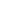 Редни бројРЕДОВНЕ АКТИВНОСТИ ДНЕВНОГ БОРАВКАНЕДЕЉНИ БРОЈ РАДНИХ ЧАСОВАГОДИШЊИ БРОЈ РАДНИХ ЧАСОВА1.Израда домаћих задатака(Српски језик, Математика, Свет око нас)103502.Допунска настава(Српски језик, Математика)према потребиПРАТЕЋЕАКТИВНОСТИ ДНЕВНОГ БОРАВКА3.Мала школа великих ствари 2704.Оловка пише срцем1355.Шарам - стварам2707.Певам, плешем, глумим1358.Видео пројекције и презентације 2709.Игре без граница414010.Активност по избору ученика270ОСТАЛЕ АКТИВНОСТИ ДНЕВНОГ БОРАВКА11.Припрема за оброк и исхрана135УКУПНО:25875ПонедељакУторакСредаЧетвртакПетакИгре без границаИгре без границаИгре без границаИгре без границаИгре без границаОловка пише срцем Мала школа великих тајниВидео пројекције и презентацијеМала школа великих тајниШарам - стварамШарам - стварамАктивност по избору ученикаВидео пројекције и презентацијеАктивност по избору ученикаПевам, плешем, глумим БројСАДРЖАЈТЕМАЈа и други (осећања, потребе, интересовања)Школа толеранцијеОко света и планетаДругарствоШкола толеранцијеОко света и планетаЧувамо заједничку имовинуШкола толеранцијеОко света и планетаИзвините што сам закаснио/лаШкола толеранцијеОко света и планетаКада се друг разболиШкола толеранцијеОко света и планетаКако се разликујемо једни од другихШкола толеранцијеОко света и планетаНепознати људи и јаШкола толеранцијеОко света и планетаЛепе и ружне речиШкола толеранцијеОко света и планетаПонашање за столомШкола толеранцијеОко света и планетаМоже ли мама све самаШкола толеранцијеОко света и планетаТреба знати помагатиШкола толеранцијеОко света и планетаПожути, пожури, али буди пажљивШкола толеранцијеОко света и планетаНиси ваљда тужибабаШкола толеранцијеОко света и планетаПравила понашањаШкола толеранцијеОко света и планетаКомуникација и неспоразуми међу другаримаШкола толеранцијеОко света и планетаАко не знаш, а ти питајШкола толеранцијеОко света и планетаУ лажи су кратке ногеШкола толеранцијеОко света и планетаПонашање у саобраћајним средствимаШкола толеранцијеОко света и планетаПонашање на улициШкола толеранцијеОко света и планетаПонашање на јавном местуШкола толеранцијеОко света и планетаВажне речи (молим, хвала, изволте, опрости)Школа толеранцијеОко света и планетаПонашање чланова породице једни према другимаШкола толеранцијеОко света и планетаПоштујем своје и туђе времеШкола толеранцијеОко света и планетаСрећна нова година! – организација приредбе и забавеШкола толеранцијеОко света и планетаМоје жеље, потреба и могућностиШкола толеранцијеОко света и планетаМоје безбедно местоШкола толеранцијеОко света и планетаШта ме бринеШкола толеранцијеОко света и планетаМоји сновиШкола толеранцијеОко света и планетаСрећа је...Школа толеранцијеОко света и планетаКако можеш да усрећиш блиске и драге особеШкола толеранцијеОко света и планетаИ ово смо ми (анализа и самоанализа понашања)Школа толеранцијеОко света и планетаУчимо заједно – сарадња (одговорност према себи и другима)Школа толеранцијеОко света и планетаКултурни и фини брину о околиниШкола толеранцијеОко света и планетаУниверзум и јаШкола толеранцијеОко света и планетаМесец – Земљин сателитШкола толеранцијеОко света и планетаЗемља се непрекидоно окрећеШкола толеранцијеОко света и планетаЗашто постоје дан и ноћШкола толеранцијеОко света и планетаЗашто се смењују годишња добаКалендар битних датумаКако настају таласиКалендар битних датумаЗашто је море сланоКалендар битних датумаУпознајмо нашу планетуКалендар битних датумаЖивот биљакаКалендар битних датумаЖивотиње за које сам чуо/лаКалендар битних датумаЈа сам део природеКалендар битних датумаСветска чуда природеКалендар битних датумаСеверни и јужни полКалендар битних датумаПутовању се радујем, кофере већ пакујем – свет на длануКалендар битних датумаЗемље које сам посетио/лаКалендар битних датумаЗемље које бих волео/ла да посетимКалендар битних датумаЗемље из окружењаКалендар битних датумаГрчка – земља мора и олимпијских игара; колевка цивилизацијеКалендар битних датумаСви народи имају своје обичаје и културуКалендар битних датумаОд чека зависи начин одевања људиКалендар битних датумаЗанимања људиКалендар битних датумаЧиме се људи баве у различитим крајевима светаКалендар битних датумаГрупе људи / заједнице (породица, суседи, школа...)Календар битних датумаРусија – највећа држава на светуКалендар битних датумаКина – најмногољуднија држава на светуКалендар битних датумаЈапан – судар традиције и иновацијеКалендар битних датумаСрбија - земља више нацијаКалендар битних датумаНова година и БожићКалендар битних датумаДан Светог Саве и прослава дана школеКалендар битних датумаДечија недељаКалендар битних датумаДан жена Календар битних датумаДан водеКалендар битних датумаДан ромаКалендар битних датумаУскрсКалендар битних датумаДан планете земљеКалендар битних датумаДан  књигеКалендар битних датумаДан радаКалендар битних датумаСадржајиIXXXIXIIIIIIIIIVVVIVIIIРазматрање Извештаја о раду ШколеРазматрање Програма рада ШколеПодела предмета на наставникеПодела одељенског старешинстваУпознавање са календаром радаУпознавање са седмичном структуром задужењаУпознавање са распоредом смена и ритмом радаУпознавање са распоредом допунске, додатне и курсне наставеИзбор руководилаца друштвених организацијаАдминистративни послови наставникаИзвештај о успеху и дисциплини ученикаИзвештај о реализацији редовне наставе и других облика рада са ученицимаИзвештај о раду органа руковођењаИзвештај о раду стручних органаИзвештај о раду стручних сарадникаИзвештај о раду комисија Наставничкг већаОбрада стручне темеУсвајање плана екскурзија, посета, излета и школе у природиОрганизација прославе Дана школе, Дана Св. Саве и завршне школске приредбеУпознавање са постигнутим резултатима са такмичења ученикаУпознавање са распоредом припремне наставе и распоредом полагања поправних испитар.брОПИС ПОСЛОВАВРЕМЕНОСИЛАЦИзбор руководиоца разредних већа, план писмених и контролних провераСЕПТЕМБАРодељенске старешине и предметни наставниципедагогУпознавање социјалних, породичних и материјалних услова ученикаОКТОБАРодељенске старешине и предметни наставнициПраћење вредновања ученика, успех, владање, однос према раду, заостајање у раду6 пута годишњеодељенске старешине и предметни наставниципедагогИдентификација даровитих ученикаОКТОБАРодељенске старешине и предметни наставници психологИдентификација ученика са психофизичким сметњама и организовање корективног рада и допунске наставеОКТОБАРодељенске старешине и предметни наставници психологИзрицање васпитно-дисциплинских мера и процена ефикасности примењених поступакаКвалификациони периодиодељенске старешине и предметни наставници психологПрограм екскурзија и програм школе у природи и извештај о њиховој реализацијиСЕПТЕМБАРЈУНИразредно веће и директорОстала питања из живота ученика и одељенске заједницеТоком годинеразредно веће, педагог, психолог и директорПодручје радаПодручје радаСадржај активности1.Организациони послови-планирање и програмирање рада са ОЗ на ЧОС-у, и ЧОЗ-у;-сарадња са родитељима и израда програма едукације родитеља;-пружање помоћи ученицима у различитим областима интересног организовања (сл.активности, друштвене организације и сл.)-организовање послова за унапређивање и вредновање квалитета и ефеката образовног рада;2.Административни послови-вођење података о реализацији плана и програма образовно-васпитног рада;-вођење података о васпитном раду са ученицима;-вођење података о унапређивању образовно-васпитног рада у одељењу;-вођење података о раду ОЗ;-попуњавање ђачке књижице, похвалнице, диплома, сведочанстава и преводница;-вођење података о реализацији плана и програма образовно-васпитног рада;-вођење података о васпитном раду са ученицима;-вођење података о унапређивању образовно-васпитног рада у одељењу;-вођење података о раду ОЗ;-попуњавање ђачке књижице, похвалнице, диплома, сведочанстава и преводница;3.Индивидуални рад саученицима-упознавање индивидуалних способности, особина, интересовања и склоности ученика;-упознавање породичних, социјалних, материјалних и других услова битних за развој ученика;-праћење напредовања ученика у свим областимаучења и развоја;-идентификација даровитих ученика;-идентификација ученика са психофизичким сметњама и поремећајима у понашању;-преузимање педагошких мера, процена ефикасности и успешности примењених поступака4.Рад у одељенскојзаједници-укључивање ученика у колектив и допринос самоорганизовању ученика;-рад са ОЗ ван обавезних часова (на одмору, излету, забави и у слободно време)-мере за јачање колектива-социометријско испитивање, систематско посматрање, вођење евиденције о појединим ученицима;5.Рад са ОВ и наставницима-рад на припреми и организовању седница;-сарадња са ОВ на праћењу реализације плана и програма о.б. рада;-подстицање и унапређивање наставе;-уједначавање критеријума вредновања ученика;-обједињавање васпитног деловања свих чинилаца;-припрема и израда анализа6.Рад са родитељима-активности ОС у овој области налазе се у програму сарадње са родитељима7.Сарадња са стручнимсарадницима -сходно потребама одељења, ОС укључујестручне сараднике у школи на решавању проблема; 8.Сарадња са институцијама-ОС сарађује са школским лекаром, стручњацимаЦентра за социјални рад и др.9.Сарадња са другим стручним органима идиректором-ОС врши корелацију и синхронизацију деловања на реализацији ГПРШ,са ОВ,НВ и директором;-упознавање стручних органа са оствареним резултатима радаРазредна већапредседникчлановиI      разредЛепосава СпиридоновБранкица Петровић, Лепосава СпиридоновII     разредЉиљана ЈовановЛидија Леу, Љиљана Јованов,Биљана ПетковскиIII    разредМаријана СавићСилвија Ерељананац,  Маријана СавићIV    разредТања ЈовчићТања Јовчић, Вања СпасићV     разредЉиљана ТасковскиНиколина Николић, Љиљана ТасковскиVI    разредВладана ДејановићИвана Лашић, Радмила Шарац, Владана ДејановићVIIразредДраган ВулинЈадранка Глигоров, , Зоран Симовић, Драган Вулин VIII разредЗлата ХрнчарМиљан Блазовић, Александра Цветковић, Злата ХрнчарСтручна већа из овласти предметаВеће природних наука- хемија, биологија, физикаКристина БаланКристина Балан, Драгана Јакшић,Александра ЧакованВеће друштвених наука-техничко образовање, информатика и рачунарство Снежана ГрбићГоран Спировски, Снежана Грбић, Далибор СимоновићВеће математикеЉиљана ТасковскиЉ.Тасковски, Г. Спировски, Ивана СВеће за страни језикГоран ЛишанинМ.Мркела,Ивана Лашић, Љиљана Репаић, Сузана Петровић-Лазаревић, Владана ВојводићВеће за српски језикЈадранка ГлигоровЈадранка Глигоров, Николић Николина, Александра ЦветковићВеће историје и географијеЗоран СимовићРадмила Шарац, Зоран СимовићВеће вештина-ликовна кул, музичка кул, физичко васп.Миљан БлазовићЗлата Хршћан, Драган Вулин, Иван Величковић, Милица Илић, Зорица ДимковићВеће зборних предметаСузана ПетровићНиколић Николина, Иван Барајевац, Сузана ПетровићВеће разредне наставеТања ЈовчићучитељиВеће васпитачаЈасмина ВесаСви васпитачир.бр.СадржајносиоциI     ОРГАНИЗАЦИОНО МАТЕРИЈАЛНИ УСЛОВИ РАДАI     ОРГАНИЗАЦИОНО МАТЕРИЈАЛНИ УСЛОВИ РАДАНаставници предметне и разредне наставе1.Доношење плана рада стручних већа по областимаНаставници предметне и разредне наставе2.Договор о броју седница и времену одржавањаНаставници предметне и разредне наставе3.Предлог набавке наст. Средстава и поупњавање збиркиНаставници предметне и разредне наставе4.Сарадња и координацијја са другим активимаНаставници предметне и разредне наставеII    РЕАЛИЗАЦИЈА ПЛАНА И ПРОГРАМАII    РЕАЛИЗАЦИЈА ПЛАНА И ПРОГРАМАНаставници предметне и разредне наставе1.Договор о начину планирањаНаставници предметне и разредне наставе2.Организација допунске и додатне наставеНаставници предметне и разредне наставеIII   УНАПРЕЂЕЊЕ ОБРАЗОВНО-ВАСПИТНОГ РАДА  III   УНАПРЕЂЕЊЕ ОБРАЗОВНО-ВАСПИТНОГ РАДА  Наставници предметне и разредне наставе1.Уједначавање критеријума у наставиНаставници предметне и разредне наставе2.Примена наст. Средстава у радуНаставници предметне и разредне наставеIV   ПРАЋЕЊЕ, РЕАЛИЗАЦИЈЕ ОБРАЗОВНО-ВАСПИТНОГ РАДАIV   ПРАЋЕЊЕ, РЕАЛИЗАЦИЈЕ ОБРАЗОВНО-ВАСПИТНОГ РАДАНаставници предметне и разредне наставе1.Анализа успешности ученика и оспособљавање за самостално учењеНаставници предметне и разредне наставеV    СТРУЧНО УСАВРШАВАЊЕ НАСТАВНИКАV    СТРУЧНО УСАВРШАВАЊЕ НАСТАВНИКАНаставници предметне и разредне наставе1.Усавршавање приправника и размена искустава наставникаНаставници предметне и разредне наставе2.Семинари и стручна литератураНаставници предметне и разредне наставеVI   ПОДНОШЕЊЕ ИЗВЕШТАЈА О РАДУVI   ПОДНОШЕЊЕ ИЗВЕШТАЈА О РАДУНаставници предметне и разредне наставеВреме реализацијеСадржај радаавгуст - септембар- Избор руководиоца Актива- Договор о раду у току школске године- Разговор о примени критеријума оцењивања контролних и   писмених задатака-Планирање додатне и допунске наставеоктобар - новембар- Избор ученика за додатни рад и секције- Организација додатне наставе и припреме ученика осмих разреда за пријемни испит- Анализа постојећих и план набавке нових наставних средстава- Праћење тока реализације наставног плана и програмадецембар -  јануар- Анализа успеха ученика на крају првог полугодишта- Договор и одласци на Републичке семинаре- План рада за друго полугодиштефебруар - март - април- Договор око школских такмичења и њихова реализација- Припрема и учешће на вишим ранговима такмичења- Праћење тока реализације тока наставног плана и програмамај - јун- Сумирање резултата такмичења- Анализа успеха ученика у редовној настави - Анализа додатне и допунске наставе- Анализа рада Актива- Подела одељења и друга задужења- Писање извештаја и плана и програма рада Актива за наредну школску годинуАКТИВНОСТИВРЕМЕ РЕАЛИЗАЦИЈЕНОСИОЦИ АКТИВНОСТИСачињавање Годишњег плана АктиваавгустАктивИзрада планова редовне, додатне и допунске наставесептембарАктивИзбор стручних семинарасептембарАктивОдређивање ученика за допунску и додатну наставусептембарАктивОдређивање ученика за секцијесептембарАктивПосета Сајму књигаоктобарАктив и остали наставнициДоговор и заказивање угледних часоваоктобарАктивАнализа успеха ученикаНа крају сваког кварталаАктивПрипреме за такмичењаОд септембра до мајаАктивПрипреме за обележавање школске СлавеДецембар, јануарАктивПројектна наставаПо договоруАктивДани јабуке у ЈабуциоктобарАктивОдабир уджбеника за шк.год. 2021/2022.фебруарАктивСпортска такмичења Од септембра до мајаНаставници физичког васпитањаЛиковна изложбааприлНаставници ликовне културеДан школемајАктив              АКТИВНОСТИВРЕМЕ РЕАЛИЗАЦИЈЕНОСИОЦИАКТИВНОСТИСачињавање Годишњег плана АктиваавгустАктивИзрада планова редовне, додатне и допунске наставесептембарАктивОдређивање ученика за додатну и допунску наставусептембарАктивИзбор стручних семинарасептембарАктивИвана ЛашићДан европских језикакрај септембраПроф. Љиљана Репајић, Сузана Петровић, Посета Сајму књигаоктобарАктив и остали наставнициДоговор и заказивање угледних часоваоктобарактивАнализа успеха ученикана крају сваког кварталаАктивПрипреме затакмичењаод децембра до мајаЧланови актива који раде у вишој наставиПрипрема за обележавање школске славедецембар, јануарПроф.Ивана Лашић, Милена Мркела, Љиљана РепајићПројектна наставапо договоруАктив у сарадњи са наставницима ликовне културе и музичког васпитањаДани јабуке у ЈабуциДруга половина октобраАктивОдабир уџбеника за шк.год. 2021./2022.фебруарАктивФранкофонијамартпроф.Весна Загорац,  Горан ЛишанинПесничењеаприлАктив и учитељицеАнализа такмичењааприлАктивбројС а д р ж а јНосиоциIОРГАНИЗАЦИОНО-МАТЕРИЈАЛНИ УСЛОВИ РАДАПредметни наставници:Радмила Шарац проф. историје иЗоран Симовић проф. географије.1.Доношење плана рада стручног актива по месецимаПредметни наставници:Радмила Шарац проф. историје иЗоран Симовић проф. географије.2.Договор о броју седница и времену одржавањаПредметни наставници:Радмила Шарац проф. историје иЗоран Симовић проф. географије.3.Предлог набавке наставних средстава Предметни наставници:Радмила Шарац проф. историје иЗоран Симовић проф. географије.4.Договор око опремања и уређивања кабинетаПредметни наставници:Радмила Шарац проф. историје иЗоран Симовић проф. географије.5.Сарадња и координација са другим активимаПредметни наставници:Радмила Шарац проф. историје иЗоран Симовић проф. географије.IIРЕАЛИЗАЦИЈА ПЛАНА И ПРОГРАМАПредметни наставници:Радмила Шарац проф. историје иЗоран Симовић проф. географије.1.Договор о начину планирањаПредметни наставници:Радмила Шарац проф. историје иЗоран Симовић проф. географије.2.Планирање и реализација пројектне наставе Предметни наставници:Радмила Шарац проф. историје иЗоран Симовић проф. географије.3.Реализација допунске и додатне наставеПредметни наставници:Радмила Шарац проф. историје иЗоран Симовић проф. географије.4.Реализација припреме ученика за такмичењеПредметни наставници:Радмила Шарац проф. историје иЗоран Симовић проф. географије.5. Реализација слободних активности ученикаПредметни наставници:Радмила Шарац проф. историје иЗоран Симовић проф. географије.6.Реализација припремне наставе за ученике 8. разредаПредметни наставници:Радмила Шарац проф. историје иЗоран Симовић проф. географије.IIIУНАПРЕЂЕЊЕ ОБРАЗОВНО-ВАСПИТНОГ РАДАПредметни наставници:Радмила Шарац проф. историје иЗоран Симовић проф. географије.1.Уједначавање критеријума у наставиПредметни наставници:Радмила Шарац проф. историје иЗоран Симовић проф. географије.2.Примена исхода и стандарда у наставиПредметни наставници:Радмила Шарац проф. историје иЗоран Симовић проф. географије.3.Примена наставних средстава у радуПредметни наставници:Радмила Шарац проф. историје иЗоран Симовић проф. географије.4.Употреба стручне литературе и интернетаПредметни наставници:Радмила Шарац проф. историје иЗоран Симовић проф. географије.5.Предлози и организовање стручних излета и екскурзијаПредметни наставници:Радмила Шарац проф. историје иЗоран Симовић проф. географије.6.Сарадња са школским педагогом и психологомПредметни наставници:Радмила Шарац проф. историје иЗоран Симовић проф. географије.IVПРАЋЕЊЕ РЕАЛИЗАЦИЈЕ ОБРАЗОВНО-ВАСПИТНОГ РАДАПредметни наставници:Радмила Шарац проф. историје иЗоран Симовић проф. географије.1.Анализа успешности и оспособљености ученика за самостално учењеПредметни наставници:Радмила Шарац проф. историје иЗоран Симовић проф. географије.2.Сарадња са школским педагогом и психологомПредметни наставници:Радмила Шарац проф. историје иЗоран Симовић проф. географије.VСТРУЧНО УСАВРШАВАЊЕ НАСТАВНИКАПредметни наставници:Радмила Шарац проф. историје иЗоран Симовић проф. географије.1.Размена искуства наставникаПредметни наставници:Радмила Шарац проф. историје иЗоран Симовић проф. географије.2.Планирање и реализација огледног и угледног часаПредметни наставници:Радмила Шарац проф. историје иЗоран Симовић проф. географије.3.Планирање стручног усавршавања наставника Предметни наставници:Радмила Шарац проф. историје иЗоран Симовић проф. географије.4.Семинари наставника Предметни наставници:Радмила Шарац проф. историје иЗоран Симовић проф. географије.VIПОДНОШЕЊЕ ИЗВЕШТАЈА О РАДУПредметни наставници:Радмила Шарац проф. историје иЗоран Симовић проф. географије.А К Т И В Н О С Т ИА К Т И В Н О С Т ИРок заизвр.Носиоциактивн.Носиоциактивн.АВГУСТИзбор руководства Стручногвећа учитеља школеУсвајање годишњег програма рада Стручног већа  учитеља школеДоношење глобалног -  годишњег плана васп -обр. рада по предметима Израда месечних оперативних планова вас - обр. рада за 1.полугодиштеДоношење плана употребе постојећих, набавка потребних наставних средстава и дидактичког материјала за реализацију васп -обр. рада за 1.полуг. школске годинеРаспоред наставног рада и усаглашавање рада наставника енглеског језика, вероучитеља и наставнице македонског језика са елем.нац.културе са радом учитељаПрипрема и реализација пријема првакаРазноСЕПТЕМБАРПланирање допунске, додатне наставе и слободних активностиИзбор штампе за ученикеДоношење плана иновација у настави током текуће школске године(попуњавање табеле – плана усавршавања)Присуствовање семинарима и састанцима у УПАД-уСтручно усавршавање у установиРазноОКТОБАРАнализа успешности реализације планираних задатака у васп -обр. раду за септембарИдентификовање ученика са посебним потребама (израда ИОП – а и прилагођеног програма)Организационе припреме за реализацију манифестације „Дан јабуке у Јабуци“и Дечија недељаСтручно усавршавање у установиРазноНОВЕМБАРАнализа успешности реализације планираних задатака у васп -обр. раду за октобарУтврђивање критерија и инструментарија за процену успешности ученика у усвајањунаставних садржајаРазматрање предлога и закључака одељењских већа који се односе на побољшањерезултатавасп -обр. рада у 2.тромес.Присусвовање семинарима и састанцима у УПАД-уСтручно усавршавање у установиРазноД
Е
Ц
Е
М
БАРАнализа успешности реализације планираних задатака у васп -обр. раду за новембарИзрада месечнихоперативних планова вас - обр. рада за 2.полугодиштеПрипрема низа задатака објективног типа за проверу ученичких знања и уједначавање  критеријума оцењивања на нивоу разредаСтручно усавршавање у установиРазноЈ
А
Н
У
А
РАнализа успешности реализације планираних задатака у вас -обр. раду за 1. полугодиштеАнализа остварене сарадње са родитељима и њеног утицаја на резултате у васп -обр. радуРазматрање предлога и закључака одељењског већа који се односе на побољшање резултата васп -обр. рада у 3. тромесечјуОрганизационе припреме за учешће у школској слави Свети СаваРазно („Мислиша“, координатор и пријава)Ф
Е
Б
РУАРУчешће на Зимским сусретима учитељаСтручно усавршавање у установиРазноМ
А
Р
ТАнализа успешности реализације планираних задатака васп -обр. рада у фебруаруАнализа ефеката сарадње Стручног већа са психологом  школеПрисуствовање семинарима и састанцима у УПАД-уСтручно усавршавање у установиРазноА
П Р
ИЛАнализа успешности реализације планираних задатака васп -обр. рада у мартуРазматрање предлога и закључака одељењског већа који се односе на побољшање резултата васп -обр. рада до краја 2. полугодиштаДоговорокореализацијеДанашколеПрисуствовање семинарима и састанцима у УПАД-уСтручно усавршавање у установиРазноМ
А
ЈАнализа успешности реализације планираних задатака васп -обр. рада у априлуПрипрема низа задатака објективног типа за проверу знања ученика и уједначавање критеријума оцењивања на нивоу разредаСтручно усавршавање у установиРазноЈ
У
НАнализа успешности реализације планираних задатака васп -обр. рада у мајуДодељивањестраногјезикаученицима 4.разредаУчешће на Сабору учитеља СрбијеАнализа резултата остварених увођењем иновација у наставиАнализа резултата рада Стручног већа  у текућој школској години са циљем његовог иновирања у наредној школској годиниСтручно усавршавање у установиРазноРед брАктивности(описпослова)НосиоциактивностиНосиоциактивностиНосиоциактивностиВременскадинамикаНапоменаНапомена1.АнализаорганизационотехничкихусловарадаВаспитнообразовновећеВаспитнообразовновећеВаспитнообразовновеће-	јун-	септембар2.Разматрањеправилникаустановекојиуређују одређенеаспектерадаВаспитнообразовновећеВаспитнообразовновећеВаспитнообразовновећеТокомгодине3.Разматраизвештајеизаписникесауписауодносунабројдецеи бројформиранихгрупазашколскугодинуВаспитнообразовновећеВаспитнообразовновећеВаспитнообразовновеће-	јун-	август4.Анализирагодишњиизвештај орадуустановеВаспитнообразовновећеВаспитнообразовновећеВаспитнообразовновеће-	август5.Разматарапредлогпредшколскогпрограма установеВаспитнообразовновећеВаспитнообразовновећеВаспитнообразовновеће-	јун6.Разматрапредлоггодишњегпланарада установеВаспитнообразовновећеВаспитнообразовновећеВаспитнообразовновеће-	август7.Анализирапојединачнепрограмерадатимована нивуустановеипедагошког колегијумаПредседникваспитно образовног већаируководиоци тимова, актива, председник педагошког колегијумаПредседникваспитно образовног већаируководиоци тимова, актива, председник педагошког колегијумаПредседникваспитно образовног већаируководиоци тимова, актива, председник педагошког колегијумаТокомгодине8.Анализирањеизвештајасареализованихекскурзијаи организованиходлазакаса децомВаспитачиВаспитачиВаспитачиТокомгодине9.Прати,информишесеианализира..понудеразличитихсајмоватематскисродних длетаностиустанове(Сајам књига,Петринијевидани, Сајамдидактичких средаства, Сајамобразовања..)Учесницисајмова...Учесницисајмова...Учесницисајмова...Токомгодине10.10.Усвајање извештајаменторао процесу увођења приправникау посаоУсвајање извештајаменторао процесу увођења приправникау посаоМентори-	јун-	јунСТРУЧНИ АКТИВИ (ТИМОВИ)ТИМ/СТРУЧНИ АКТИВПРЕДСЕДНИКЧЛАНОВИ1Тим за самовредновање и вредновање рада школеРадмила ШарацДанијела Ивановски,педагогБокун Наташа, васпитачВрховац Милијана, савет родитељаНемања Вељановски, ученички парламентаБиљана Ђуровић, директор школеЛ.С.Светлана Грујоски2Стручни актив за школско развојно планирањеЗоран СимовићВесна Загорац-библиотекарЛидија Леу-учитељКристина Балан-професор биологије,Јадранка Златковић-васпитач,Биљана Ђуровић, директор школеРод: Саша ДодићУч.пар. Немања ВељановскиЛ.С: Светлана Грујоски3Тим за заштиту од дискриминације, насиља, злостављања и занемаривањаБиљана Ђуровић, директорАна Марковић-психологКристина Пинтарић, стручни сарадник, педагогЛидија Јасић секретар установе,Миљан Блазовић проф.физичког,Александра Чакован проф.физике, Љиљана Јованов, учитељрод.Лок.сам.Александар ИлићУч.парламент:Немања Вељановски4Тим за инклузивно образовањеАна МарковићКристина ПинтарићВања Спасић- професор разредне наставеЛидија Леу, професор разредне наставе, Јадранка Глигоров, професор српскогСнежана Грбић наставник ТО, Биљана Ђуровић, директорРод.:Вања ЈовановићЛ.С.:Светлана ГрујоскиУч.парламент:5Стручни актив за развој школског програмаДанијела ИвановскиБранкица Петров, наставник разредне наставеВладана Деановић-Војводић, професор енглескогБиљана Ђуровић, директор школеРод.Саша ДодићЛ.С:Ивана СекулићУч.пар. Марија Гостић6Тим за професионалну орјентацијуАлександра ЦветковићАна Марковић, стручни сарадник, психологБлазовић Миљан, професор физичкогЗлата Хрнчан, професор музичкогРод.Вања ЈовановићЛ.С:Светлана ГрујоскиУч.пар.7Тим за обезбеђивање квалитета и развој установе Кристина ПинтарићВесна Анђеловић, васпитачЛепосава Спиридонов, учитељРужица Димковић-учитељСузана Петровић-професор немачког језика, Род.Саша ДодићЛ.С:Светлана ГрујоскиУч.пар.Немања Вељановски8Тим за стручно усавршавање и професионални развој запосленихБиљана ЂуровићДанијела ИвановскиБиљана Петковски, професор разредне наставеТања Јовчић-проф.раз.нас.Јасмина Веса-васпитач9Тим за координацију пројектним активностимаГоран СпировскиМаријана Савић, професор разредне наставеБиљана Ђуровић, директорЉиљана Тасковски-проф.математикеСветлана Илић-васпитачРод. Л.С:Ивана СекулићУч.пар.Немања Вељановски10Тим за реализацију културно-друштвених активностиИвана ЛашићДраган Вулин, професор физичког васпитањаНиколина Николић, професор српског језикаМилена Мркела, наставница енглеског језика, Јелена Наумовски, наставник македонскогТања Митановски-васпитачИван Величковић-проф.ликовноМилица Илић-проф.ликовногЗорица Димковић-проф.ликовногРод. Л.С.:Светлана ГрујоскиУч.пар.Немања Вељановски11Тим за развој међупредметних компентенција и предузетништвоГоран ЛишанинБиљана Ђуровић, директорИвана Секулић-проф.математикеДрагана Јакшић-проф.хемијеДанијела Врговац-проф.информатикеСања Тренговски-васпитачРод.Л.С.:Светлана ГрујоскиУч.пар.Немања ВељановскиСадржај радаИнструментитехникеВреме реализације1.Праћење остваривања реализације претходно урађеног Акционог плана за 2020/21. год.Праћење ефеката предходног Акци. плана.Предлог мера за постизање већих ефеката предходног Акционог планаАнкетирање, снимање стања, разговориАвгуст, септембар 2021.2.Информисање о областима самовредновања колектива, ученика и родитеља.Израда паноа у зборници и  на огласној табли за родитељеПрезентације,ОглашавањеСептембар 2021.3.Организовање избора области самовредновања тајним изјашњавањем наставног особља,  Савета родитеља и ученичког парламентаТајно изјашњавањеОктобар 2021.4.Обрада добијених података.Презентовање изабране области самовредновања Наставничком већуКвантитативна анализа,ПрезентовањеОктобар/ новембар 2021.5.Избор инструмената и поступака за самовредновање изабране областиАнализа постојећих, понуђених инструмената, избор, састављање нових инструменатаДецембар 2021.6.Прикупљање податакаАнкетирање, снимање стања, разговори са учесницима процесаЈануар /Фебруар2022.7.Обрада податакаКвалитативна и квантитативна обрада прикупљених података и анализаФебруар/ март 2022.8.Утврђивање нивоа остварености у односу на описане нивоеУпоређивање резултата са описаним нивоимаМарт2022.9.Израда Акционог планаАнализа, закључивање,ПрилагођавањеМарт/ април 2022.10.Сарадња са директором и Тимом за ШРПРазговори, саветовања, договориАприл 2022.11.Презентовање добијених показатеља и Акц. плана Наставничком већу, Савету родитељаПрезентацијаАприл 2022.12.Подела задужења из Акционог планаи реализација истогПримена корака из Акционог плана/реализацијаАприл-септембар2022.Ред.бр.Садржај радаКораци, техникеинструменти…Времереализације1.Праћење ефеката развојног плана са посебним освртом на идентиф.слаб., утицају на област примене, развојне циљеве и задатке, као и на исходе…Предлог мера или шта ћемо урадити у циљу постизања бољих резултата - ефеката планираних активности као и прилагођавање конкр.акција искуств. позицији(год.дана од израд.ШРП.).Снимање стања, разговори,  конкр. акц.,анкетирање…Август, септембар и октобар 2021.2.Информисање и поновна провера приоритета (по потреби укључив. нових)…Израда паноа везаних за ШРП.у зборници и холу школе.Опсервација и разговор, оглашав.,презентација…Септембар,октобар, новембар 2021.3.Даљи рад на планираним задацима,  уз допуне и измене      (у ходу)… Планирање будућих корака и акција  у области која је због објективних тешкоћаделимично реализована… Временска условљеност реализ. (3 год.). Активна сарадња свих учесн.у реал.,ШРТ., анимирање и мотивисање.људ.и матерј.ресурса…Стални задатак.Новембар, децембар, јануар 2021/2022.Током целе године…4.Евалуација промена у свим план. обл., прикупљање податакасвих интересних група: наставника, ученика, родитеља, лок.заједн. итд.Анкетирање, снимање стања, разговори са учесницима процеса и шире…Јануар/фебруар 2022.5.Анализа и обрада добијених података процесом самовредновањаКвантитативна и квалитативна анализа…Фебруар/март2022.6.Разматрање избора и  инструмената и поступака за сондирање изабраних области У сарадњи са Тимом за самовредновањеАнализа постојећих, понуђених инструмената, избор, састављање нових инстр.Децембар/јануар2021/2022.7.Утврђивање нивоа остварености у односу на описане нивоеУпоређивање нивоа остварености у односу на описане нивоеМарт2022.8.Сарадња са управом школе, Школ. одбором, Саветом родитеља и тимом за самовредновање…Саветовања, разговори, догов.Стални задатакДецембар 2021.9.Презентовање и упознавање стручних органа школе и Савета родитеља са досадашњим резултатима и даљим корацима у остваривању ШРП.Упознавање, презентовање, разг.Април/мај 2022.10.Подела задужења и праћење реализ.истихПримена корака из ШРП.уз прилагођ.термина  реализ. (у зависн. од нивоа остварености)…Април/септембар2022.Планиране  активности Тима за заштитуВреме извршења активности по месецимаВреме извршења активности по месецимаВреме извршења активности по месецимаВреме извршења активности по месецимаВреме извршења активности по месецимаВреме извршења активности по месецимаВреме извршења активности по месецимаВреме извршења активности по месецимаВреме извршења активности по месецимаВреме извршења активности по месецимаВреме извршења активности по месецима91011121234568припрема програм заштитеинформисање деце и ученика, запослене и родитеље о планираним активностима и могућности тражења подршке и помоћи од тима за заштитуучествовање у обукама и пројектима за развијање компетенција запослених потребних за превенцију и интервенцију у ситуацијама насиља, злостављања и занемаривањапредлагање мера за превенцију и заштиту, организује консултације и учествује у процени ризика и доношењу одлука о поступцима у случајевима сумње или дешавања насиља, злостављања и занемаривањаУкључивање  родитеље у превентивне и интервентне мере и активности;праћење и процењивање ефекте предузетих мера за заштиту деце и ученика и даје одговарајуће предлоге директорусарадња са стручњацима из других надлежних органа, организација, служби и медија ради свеобухватне заштите деце и ученика од насиља, злостављања и занемаривањавођење и чување документацијеизвештавање стручних тела и орган управљањаОстали послови , по потребиПревентивне активностиИнтервентне активностиинформисање запослених, родитеља и деце о Правилнику о поступању установе у случају сумње или утврђеног дискриминаторног понашања и вређања угледа и части или достојанства личностиобука запослених за примену Правилника о поступању установе у случају сумње или утврђеног дискриминаторног понашања и вређања угледа и части или достојанства личностиОбука наставника за примену Правилника о протоколу поступања у установи у одговору на насиље, злостављање и заменаривањедодатна обука запослених у вези безбедности ученикапроцена нивоа ризика за безбедност ученика у школисарадња са релевантним установамаевидентирање појаве насиљапревентивно-саветодавни рад са родитељимапревентивно-саветодавни рад са ученицимаусклађивање правилника шк.живота са Закономобука за ученике-развој социјалних вештинапревенција дигиталног насиљапревенција дискриминаторног понашањасазнање о насиљу, дискриминацији -откривањепрекидање, заустављање насиљасмиривање ситуацијеконсултације у оквиру школесарадња са релевантним установамапредузимање неопходних мера на нивоу школепо потреби укључивање надлежних службипраћење ефеката предузетих меравођење документацијеподршка деци која трпе насиљерад са децом која врше насиљеоснаживање деце која су посматрачи насиља за конструктивно реаговањесаветодавни рад са родитељимаСадржај радаВрeme реализацијеНосиоци реализацијеОбликИдентификација ученика са сметњама у развојуна почетку итоком годинеОдељенски стар., предметни наставник, ППС Анкета ,разговор, посматрањеАнализа природе и степена сметњи код ученикаоктобарППССтатистичка анализа Информисање родитеља деце за које је потребан ИОП о предностима израде посебног плана. Тражење сагласности родитеља за упућивање на интерресорну комисију.ОктобарНовембарППСРазговор са родитељимаУпознавање чланова Одељенског већа о евидентираним ученицима и присутним тешкоћамаоктобарППССеднице одељ. већаУсклађивање критеријума и начина вредновања успеха ових ученикасептембарПредседници стручних већа Седнице разр. већаПрилагођавање захтева редовне наставе према врсти сметњи у развоју код ученикатоком годинеПредметни наставникИндивидуализована настава,  Укључивање ученика са сметњама у развоју у рад допунске наставепо потреби Предметни наставникДопунска наставаУкључивање ученика са сметњама у развоју у ваннаставне активностиТоком годинеОдељ. старешина, предметни наставникВаннаставне активностиУспостављање сарадње са родитељима ученика и њихово укључивање у израду ИОП-аНа почетку итоком годинеОдељенски старешина,ППСРазговор, конкретни задаци у оквиру ИОПОрганизовање сарадње са стручним установама у градупо потребиППСПредавања, радионицеКонтинуирано праћење напредовања ученикатоком годинеОдељенски старешина,ППСАнализа ИОП-а, Извештај о успеху и напредовању ученика са којима је организован специјалан корективно-педагошки рад   јунПредседници одељ. већа, одељенски старешина, ППССеднице одељ. већаАктивностиВременска динамикаСараднициУтврђивање приоритетних области праћења ШПсептембарТим за интерну евалуацијуЕвалуирањеостварености појединих сегменаатаШПОктобар-мајСтручни активи и већа Стручни сараднициУсклађивање ШП са потребама деце и родитељановембарОдељењске старешине, тим за сарадњу са родитељимаУтврђивање подржавајућих фактора остваривања       ШПдецембарСА за развојно планирање,Педагошки колегијумУтврђивање ометајућих фактора и могућности њиховог превазилажењафебруарСА за развојно планирање,Педагошки колегијумИзрада ШП за наредну годинуМај,јуниСтручна већа и активиСадржај активностиВреме радаРазр.Облици и методеИзвршиоциФормирање комисије са ПОавгустДиректор, настав. већеИзрада плана рада одељенског старешине и одабир тема ПОавгуст-септембарсвиПредседници одељ. већа, Комисија за ПОУсклађивање планова рада предметних наставника са планираним темама ПОсептембарсвиНаст. јединице погодне за тему ПОпредседници одељ. већа, комисија за ПОСаветодавни рад и информације о занимању у оквиру разл. предмета током годинесви разредиРедовна и додатна настава,Одељ. стареш., предм.наставнициУченици са сметњама у развоју и њихово проф. усмеравањесептембар - октобарсви разр.Индивид. контакт, разговорОдељенски старешина и ППСРадне обавезе ученика у породици (обрадити тему  „Радне навике“)током годиненижи разр.Дискусија, ЧОС и ЧОЗОдељ. старешнеРазвијање упорности,одговорности, уредности,  прецизности тема: “Како организујем своје учење?“септембарвиши разр.ДискусијаОдељ. старешнеОспособљавање ученика, планирање рада и организација учења (Технике успешног учења)током годинесви разр. радионицеППССтицање знања о врстама занимања (кроз такмичење, игру, имитацију послова одраслих и сл.) током годиненижи разр.Слободне активностиОдељенски старешинаАнгажовати ученике на изради литерарних и ликовних радова на тему: „Једног дана ја ћу бити...“током годинесви разр.Цртање и писањеПредметни наставникИнформисање ученика о средњим школама на ЧОЗ-у и ЧОС-умарт7-8. разреддискусијаОдељ. старешинаУпознај себе – упитници самопроценеоктобарновембар7. и 8. разр.Разговор, упитникППСФактори који утичу на избор занимањајануар8. разр.Дискусија, радионицаППС„Пријемни није баук“ – психолошка припрема ученика за полагање квалификационих испита април8. разредиДискусије, радионицаППСИспитивање професионалних интересовања ученика и индивидуални саветодавни рад са ученициматоком године8. разредиПсихолош.испитивањ, индив.. радППССарадња са Центром за ПО и упућивање ученика ради пружања потребне стручне помоћипрема потреби8. разр.Испитивање, разговор, предавањаППСОрганизација посета, предавања и презентација средњих школа у нашој школимарт-мај8. разредиПредавањапрезнтацијеКомсија за ПО, одељ. старешинаОрганизоване посете ученика привредним и другим РОпрема потреби7-8 разр.ПосетаОдељ. старешинаОрганизовање помоћи ученицима за полагање пријемног испитамај - јун8. разр.Дискусија, родитељски састанциОдељ. старешинаПриказ занимања родитељафебруар6-8. разр.трибинеРодитељи ученика, одељ. старешина,Улога родитеља у професионалном развоју децемартсви разр.Састанак Савета родитељаСавет родитеља, одељ. стареш.,ППСИндивидуални саветодавни рад са родитељиматоком године7-8. разр.Индивидуални контактОдељ. Старешина,ППСАКТИВНОСТНОСИОЦИВРЕМЕ РЕАЛИЗАЦИЈЕКонституисање тима и доношење програма радаЧлановисептембарАнализа досадашњих резултата самовредновања и спољашњег вредновањаЧланови (у сарадњи са тимом за самовредновање)септембар Анализа акционих планова за унапређивање квалитета рада школе и кључних планова и програма (план стручног усавршавања, Развојни план – у односу на стандарде квалитета)Чланови (у сарадњи са тимом за самовредновање и колегијумом, тимом за професионални развој)септембарПредлог плана унапређивања квалитета за школску 2021/22.Чланови (у сарадњи са тимом за самовредновање и колегијумом, тимом за професионални развој)септембарПраћење остваривања плана унапређивања квалитетаТим у сарадњи са колегијумомполугодишњеАнализа резултата самовредновања за школску 2021/22. годинуЧланови Тима са тимом за самовредновањеавгустПредлог плана унапређивања квалитета рада школе за наредни периодЧланови Тима са колегијумомавгустИзвештавање о раду тиматим, директоравгустАКТИВНОСТВРЕМЕ РЕАЛИЗАЦИЈЕНОСИОЦИ АКТИВНОСТИИзрада плана рада тимаАвгустЧланови тимаИзрада плана стручног усавршавања у установи и ван њеСептембарЧланови тимаРазматрање и одабир програма стручног усавршавања, које ће бити организовано у установиСептембар Чланови тимаПраћење реализације плана стручног усавршавањаТоком школске годинеЧланови тимаВођење евиденције стручног усавршавања у установи и ван установеТоком школске годинеШколски педагогСумирање стручног усавршавања запослених у току године и сачињавање извештаја о стручном усавршавању у петогодишњем периоду, издавање потврда запосленимаТоком школске годинеЧланови тимаИзрада извештаја о раду тимаЈунЧланови тимаСадржај активностиВреме радаИзвршиоциПодела задужењасептембарЧланови тимаПрипрема манифестација у сарадњи са локалном самоуправомсептембарЧланови тимаПрипрема приредбе за прославу Школске славе Светог СавеДецембар/јануарЧланови тимаПрипрема приредбе за прославу Дана ШколемајЧланови тимаЕвалуација рада у току годинејунЧланови тимаСадржај активностиВреме радаОблици и методеИзвршиоциКреирање плана рада Тима и операционализација по месецимаСептембар месецИстраживање примера успешне праксеЧланови тимаРад са наставницима: подстицање на извођење активности са ученицима , на часовима редовне наставе и ваннаставних активности, које развијају међупредметне компентенцијеПрво полугодиштеКреирањем базе припрема за час и активности које развијају међупредметне компентенцијеЧланови тимаПромоција предузетништваДруго полугодиштеОрганизовањем радионица и продајних изложби продуката рада са радионицаЧланови тима и одељењске старешине, наставници ТО, ликовног Праћење и вредновање резултата радаКрај наставне годинеАнализа спроведених активности и учешћа ученикаДиректор школе, чланови тимаПрограм рада Школског одбора:време реализацијеУскладити Статут и друга општа акта у складу са изменама и допунама Закона о основама система образовања и васпитања;по потребиДонети Годишњи план рада и усвојити извештаје о њиховом остваривању;септембарУтврђивати предлог финансијског плана за припрему буџета Републике;децембраДоносити финансијски план Школе;мартУсвајати извештај о пословању, годишњи обрачун и обрачун о извођењу екскурзија, односно наставе у природи;децембарјуниРазматрати исходе обарзовања и васпитања и предузимати мере за побољшање услова рада и остваривање образовно-васпитног радановембар,децембараприл, јуни Одлучиваће о евентуалним приговорима на решења директорапо поптребиОбављаће и друге послове у складу са законом, актом о оснивању и Статутому току целе школске годинеПрограмски садржајДинамикаПРОГРАМИРАЊЕАнализа претходне школске године, мере унапређења радаVI - IXПројектовање Годишњег плана рада школе (делегирање задатака Стручним већима и комисијама, иницирање израде распореда часова, учешће у изради пројеката)VI - IXИзрада месечног плана послова школе и плана директораVI - IXСагледавање кадровских ресурса, утврђивање кадровске политикеVI - IXУтврђивање финансијског плана школеVI, IОРГАНИЗАТОРСКА ФУНКЦИЈАУтврђивање организације рада у школи (израда распореда свих видова наставе у школи) и организација рада одређених служби (делегирање задатака секретару школе, посебна организација рада помоћно-техничког особља, распоред рада, пријем странака, ученика...)VIII - IXРазрада овлашћења свих руководних места у школи, ко и зашта одговара, начин праћења и вредновања рада, стандардизација...)VIII - IXПостављање ефикасније организације рада директора (распоред рада, седнице, недељно планирање са стручном службом и стручним сарадницима)IX - VIУчешће у пројектовању, изради и дефинисању информационог система школе, формирање базе података у функцији ефикаснијег рада школе.IX - IРУКОВОДНА ФУНКЦИЈАУпознавање са прописима на којима се заснива руковођење и управљање школом, усаглашавање нормативних аката школе са постојећим законима.IX - VIУпознавање личности појединаца, развијање тимског радаIX - VIПрипрема седница стручних и управних органа школеIX - VIПланирање радних састанака унапред за месец, односно седмицу (месечни и седмични план)IX - VIЕВАЛУАТОРСКА ФУНКЦИЈАУчешће у изради програма вредновања рада школе и учешће у његовој реализацији (израда документације, инструментарија..)IX - VIОрганизација израде инстументарија за:Праћење припремања наставника за наставуСарадњу са родитељима (саветодавни рад, едукаторска функција)Усавршавање наставникаОбјективнијег вредновања рада ученика по разредима, усклађеног са стандардима школеПраћење и вредновање квалитета наставе и ваннаставних активностиПраћење и вредновање пројеката који се реализују у школиВредновање рада стручних служби школеАнализа коришћења савремених дидактичких средстава и ИКТ у настави  IX - VIПЕДАГОШКО-ИНСТРУКТИВНА ФУНКЦИЈАУказивање педагошко-инструктивне помоћи у фази припремања наставе (израда дидактичких материјала, подстицање примене савремених средстава  и мултимедија)IX - VIПраћење реализације редовне наставе и ваннаставних активности, IX - VIПраћење реализације програма рада са талентованим ученицима и ученицима са посебним потребамаIX - VIПраћење реализације пројекатаIX - VIСтварање стручних тимова и иницирање креирања и реализације нових пројекатаIX - VIПраћење развоја методичке праксе и образовне технологије у светуIX - VIIIУпознавање са понудом издавачких кућаVIII -  IXОСТАЛИ ПОСЛОВИПланирање радних и саветодавних састанака са родитељима и ученицимаIX - VIПланирање и реализација сарадње са локалном заједницом, научним, културним и спортским институцијамаIX - VIIIПланирање  и реализација сарадње са школама у земљи и иностранствуIX - VIIIСарадња са стручним службама Градског секретаријата за образовање, Министарства просвете и спорта, Министарства финансија, комуналним и инспекцијским службама. IX - VIIIПланирање и реализација сарадње са амбасадама и страним културним центримаIX - VIIIПрофесионални развојIX - VIIIМесецАктивностиСептембарАнализа претходне школске године, мере за унапређење радаРад на Годишњем плану рада школе.Учешће у Стручним већима и комисијама.Подела задужења у оквиру 40-часовне радне недеље и израда решења.Израда годишњег и месечног плана рада директора и помоћника директора школеУтврђивање значајних датума и активности.Израда Извештаја о реализацији плана рада школе за школску 2020/2021. годину и извештаја о раду директора школеИзрада распореда дежурства наставникаУчешће у писању извештаја о реализацији Развојног плана школе у протеклом периодуУтврђивање организације рада у школи (израда распореда свих видова наставе у школи)Учешће у праћењу Развојног плана школеУчешће у припремама седница Наставничког већа, Педагошког колегијума, Савета родитеља и Школског одбораСастанци са стручним службама школе.Сарадња са школским обезбеђењемПрограм заштите деце од насиља			ОктобарИзрада распореда допунске и додатне наставе и дана отворених вратаУчешће у припремама седница Наставничког већа и Педагошког колегијумаСастанци са стручним службама школе.Посета часовима по утврђеном распоредуРазговор са наставником и инструктивни радПраћење рада продуженог боравкаПраћење реализације редовне наставе и ваннаставних активностиРад са ученицима и родитељима Вредновање квалитета наставе и ваннаставних активностиПраћење реализације редовне наставе и ваннаставних активностиПраћење реализације огледа и пројекатаПраћење стручног рада педагошко-психолошке службе и стручних органа школеСарадња са другим школамаПосета Сајму књига и учешће у набавци литературе и методичко-дидактичких средстава Професионални развој Организовање замене часова, као и замена часова, када су наставници због болести  или из професионалних разлога одсутниПраћење реализације активности утврђене Програмом заштите деце од насиљаНовембарУчешће у припремама седница Наставничког већа, Педагошког колегијума и Савета родитељаСастанци са стручним службама школеСарадња са педагошким органимаСарадња са родитељимаПраћење рада Ученичког парламента.Праћење спровођења планова и програма образовно-васпитног рада и пеузимање мера за успешно остваривање плана и програмаПраћење и вредновање квалитета наставеПосета часовима по утврђеном распоредуРазговор са наставником и инструктивни рад.Посета часовима првог и петог разредаПраћење рада секцијаПраћење реализације часова допунске и додатне наставаПраћење реализације Развојног плана школе Праћење реализације активности утврђене Програмом заштите деце од насиљаДецембарПраћење реализације активности из Развојног плана школеСарадња са тимом за евалуацију рада школе, извештај о самовредновању рада школеПрисуствовање седницама  разредних и одељењских већа.Учешће у припремању седница Наставничког већа, Педагошког колегијума и Савета родитеља.Анализа успеха и дисциплине ученика на крају првог полугодишта.Утврђивање мера за унапређење рада у другом полугодишту.Праћење часова разредног старешине и учешће у реализацији часова одељењске заједнице у одељењима са проблемима у понашању и међусобним односимаИндвидуални разговори са ученицима и родитељима.Информисање о облицима  и времену одржавања стручних семинара у циљу стручног усавршавања наставника Дефинисање садржаја извештаја о раду наставника у првом полугодиштуПраћење и преглед педагошке документације.ЈануарАнализа извештаја о раду наставника у првом полугодиштуАнализа успеха ученика по одељењима у зависности од предметног наставника.Разговори са ученицима проблематичног понашања и са ученицима са већим бројем недовољних оценаПраћење активности поводом  прославе Светог СавеФебруарПрипремање и учешће на састанцима стручних већа, одељењских већа, Педагошком колегијуму, Наставничком већу и Савету родитељаПраћење школских такмичења Посета часовимаРазговор са наставником и инструктивни рад.МартРазговори са родитељима ученика проблематичног понашањаПрипремање и учешће на састанцима стручних већа, одељењским већима, Наставничком већу и Савету родитељаПраћење и преглед педагошке документације.Обилазак часова по утврђеном распоредуРазговор са наставницима и инструктивни радПраћење такмичења на различитим нивоимаСарадња са другим школама Праћење стручног усавршавања наставникаПраћење спровођења планова и програма образовно-васпитног рада и предузимање мера за успешно остваривање плана и програмаПраћење и остваривања Развојног плана школеОрганизовање замене часова и замена часова.Праћење реализације активности утврђене Програмом заштите деце од насиљаАприлПрипремање и учешће на састанцима стручних већа, одељењских већа, Педагошком колегијуму, Наставничком већу и Савету родитељаАнализа успеха и дисциплине ученика на крају класификационог периода Мере за унапређење рада у наредном периодуПраћење рада допунске, додатне наставе и секцијаАнализа резултата ученика на такмичењима на свим нивоимаСарадња са другим институцијама и установама ради обезбеђења бољих услова рада у школиПраћење и остваривања Развојног плана школеПраћење реализације пројеката.МајПрипреме, реализација и праћење изведених екскурзија и наставе у природи.Праћење рада ученика и разговори са родитељима Праћење и преглед педагошке документацијеРазговор са родитељима ученика проблематичног понашања и слабијег напредовањаПраћење рада у продуженом боравкуПраћење коришћења мутимедија у настави и савремених наставних метода и средставаПрисуствовање родитељским састанцима по позиву разредног старешинеОрганизовање и припремање родитељских састанака за ученике осмог разредаРад са ученицима из Ученичког парламентаРазговор са наставницима и инструктивни рад са члановима појединих комисија и тимоваПрипреме прославе Дана школе Сарадња са другим средњим школама у оквиру програма професионалне оријентације ученикаПрипремање седница одељењских, разредних већа, Наставничког већа и Савета родитељаЈунПрипремање седница одељењских, разредних већа, Наставничког већа и Савета родитељаПрипреме за полагање квалификационих испитаУчешће у реализацији завршног испитаСеднице одељенских већа, Наставничког већаАнализа успеха и дисциплине ученика на крају школске годинеПрикупљање извештаја о раду наставника , актива, комисија и стручних већаПраћење резултата завршног испитаПрикупљање и праћење провере листа жеља ученикЈулиПраћење уписа ученика у првом уписном кругуДруги уписни кругАвгустПисање Извештаја о раду директора Израда Извештаја о раду школеПраћење одвијања припремне наставе и поправних испитаПрипреме седница Наставничког већа, Педагошког колегијумаПрипреме за почетак школске годинеСадржајиIXXXIXIIIIIIIIIVVVIVIIVIIIИНСТРУКТИВНО ПЕДАГОШКИ РАДИНСТРУКТИВНО ПЕДАГОШКИ РАДИНСТРУКТИВНО ПЕДАГОШКИ РАДИНСТРУКТИВНО ПЕДАГОШКИ РАДИНСТРУКТИВНО ПЕДАГОШКИ РАДИНСТРУКТИВНО ПЕДАГОШКИ РАДИНСТРУКТИВНО ПЕДАГОШКИ РАДИНСТРУКТИВНО ПЕДАГОШКИ РАДИНСТРУКТИВНО ПЕДАГОШКИ РАДИНСТРУКТИВНО ПЕДАГОШКИ РАДИНСТРУКТИВНО ПЕДАГОШКИ РАДИНСТРУКТИВНО ПЕДАГОШКИ РАДИНСТРУКТИВНО ПЕДАГОШКИ РАДПосете часовима редовне наставе и осталих облика радаАнализа посећених часова и разговор са наставницимаПружање помоћи наставницима на етапи извођења наставног процесаПружање помоћи наставницима на етапи припреме обарзовно-васпитног радаОРГАНИЗАЦИОНО УПРАВНИ ПОСЛОВИОРГАНИЗАЦИОНО УПРАВНИ ПОСЛОВИОРГАНИЗАЦИОНО УПРАВНИ ПОСЛОВИОРГАНИЗАЦИОНО УПРАВНИ ПОСЛОВИОРГАНИЗАЦИОНО УПРАВНИ ПОСЛОВИОРГАНИЗАЦИОНО УПРАВНИ ПОСЛОВИОРГАНИЗАЦИОНО УПРАВНИ ПОСЛОВИОРГАНИЗАЦИОНО УПРАВНИ ПОСЛОВИОРГАНИЗАЦИОНО УПРАВНИ ПОСЛОВИОРГАНИЗАЦИОНО УПРАВНИ ПОСЛОВИОРГАНИЗАЦИОНО УПРАВНИ ПОСЛОВИОРГАНИЗАЦИОНО УПРАВНИ ПОСЛОВИОРГАНИЗАЦИОНО УПРАВНИ ПОСЛОВИИзрада програма рада ШколеИзрада извештаја о раду ШколеПодела предмета и одељенског старешинстваИзрада сопственог плана радаИзрада плана рада наставничког већаУчешће у изради програма истраживања и евалуације (помоћ психологу)Праћење остваривања Програма рада ШколеОдржавање седница наставничког већаУчешће у раду школског одбораУчешће у раду одељенских већа и стручних активаИзрада плана опремања ШколеОрганизација спровођења одлука и закључака органа управљањаСТРУЧНО АНАЛИТИЧКИ РАДСТРУЧНО АНАЛИТИЧКИ РАДСТРУЧНО АНАЛИТИЧКИ РАДСТРУЧНО АНАЛИТИЧКИ РАДСТРУЧНО АНАЛИТИЧКИ РАДСТРУЧНО АНАЛИТИЧКИ РАДСТРУЧНО АНАЛИТИЧКИ РАДСТРУЧНО АНАЛИТИЧКИ РАДСТРУЧНО АНАЛИТИЧКИ РАДСТРУЧНО АНАЛИТИЧКИ РАДСТРУЧНО АНАЛИТИЧКИ РАДСТРУЧНО АНАЛИТИЧКИ РАДСТРУЧНО АНАЛИТИЧКИ РАДИзрада анализа, извештаја, информацијаОрганизација истраживања у ШколиОрганизација увођења иновацијаПраћење усавршавања наставникаМАТЕРИЈАЛНО ФИНАНСИЈСКО ПОСЛОВАЊЕМАТЕРИЈАЛНО ФИНАНСИЈСКО ПОСЛОВАЊЕМАТЕРИЈАЛНО ФИНАНСИЈСКО ПОСЛОВАЊЕМАТЕРИЈАЛНО ФИНАНСИЈСКО ПОСЛОВАЊЕМАТЕРИЈАЛНО ФИНАНСИЈСКО ПОСЛОВАЊЕМАТЕРИЈАЛНО ФИНАНСИЈСКО ПОСЛОВАЊЕМАТЕРИЈАЛНО ФИНАНСИЈСКО ПОСЛОВАЊЕМАТЕРИЈАЛНО ФИНАНСИЈСКО ПОСЛОВАЊЕМАТЕРИЈАЛНО ФИНАНСИЈСКО ПОСЛОВАЊЕМАТЕРИЈАЛНО ФИНАНСИЈСКО ПОСЛОВАЊЕМАТЕРИЈАЛНО ФИНАНСИЈСКО ПОСЛОВАЊЕМАТЕРИЈАЛНО ФИНАНСИЈСКО ПОСЛОВАЊЕМАТЕРИЈАЛНО ФИНАНСИЈСКО ПОСЛОВАЊЕСтарање о материјалним условима за рад ШколеАнализа пословања ШколеОдобравање финансијског пословањаПланирање текућег и инвестиционог одржавањаУтврђивање броја обрачунских радникаСадржајиIXXXIXIIIIIIIIIVVVIVIIVIIIАДМИНИСТРАТИВНИ ПОСЛОВИАДМИНИСТРАТИВНИ ПОСЛОВИАДМИНИСТРАТИВНИ ПОСЛОВИАДМИНИСТРАТИВНИ ПОСЛОВИАДМИНИСТРАТИВНИ ПОСЛОВИАДМИНИСТРАТИВНИ ПОСЛОВИАДМИНИСТРАТИВНИ ПОСЛОВИАДМИНИСТРАТИВНИ ПОСЛОВИАДМИНИСТРАТИВНИ ПОСЛОВИАДМИНИСТРАТИВНИ ПОСЛОВИАДМИНИСТРАТИВНИ ПОСЛОВИАДМИНИСТРАТИВНИ ПОСЛОВИАДМИНИСТРАТИВНИ ПОСЛОВИПраћење докумената о остваривању програма радаПреглед матичних књига и дневникаСАРАДЊА СА ДРУШТВЕНОМ СРЕДИНОМСАРАДЊА СА ДРУШТВЕНОМ СРЕДИНОМСАРАДЊА СА ДРУШТВЕНОМ СРЕДИНОМСАРАДЊА СА ДРУШТВЕНОМ СРЕДИНОМСАРАДЊА СА ДРУШТВЕНОМ СРЕДИНОМСАРАДЊА СА ДРУШТВЕНОМ СРЕДИНОМСАРАДЊА СА ДРУШТВЕНОМ СРЕДИНОМСАРАДЊА СА ДРУШТВЕНОМ СРЕДИНОМСАРАДЊА СА ДРУШТВЕНОМ СРЕДИНОМСАРАДЊА СА ДРУШТВЕНОМ СРЕДИНОМСАРАДЊА СА ДРУШТВЕНОМ СРЕДИНОМСАРАДЊА СА ДРУШТВЕНОМ СРЕДИНОМСАРАДЊА СА ДРУШТВЕНОМ СРЕДИНОМСарадња са одељењем Министарства у ПанчевуСарадња са органима општинеСарадња са другим школамаСарадња са месном заједницомРад у активу директора школаПријем родитељаСТРУЧНО УСАВРШАВАЊЕСТРУЧНО УСАВРШАВАЊЕСТРУЧНО УСАВРШАВАЊЕСТРУЧНО УСАВРШАВАЊЕСТРУЧНО УСАВРШАВАЊЕСТРУЧНО УСАВРШАВАЊЕСТРУЧНО УСАВРШАВАЊЕСТРУЧНО УСАВРШАВАЊЕСТРУЧНО УСАВРШАВАЊЕСТРУЧНО УСАВРШАВАЊЕСТРУЧНО УСАВРШАВАЊЕСТРУЧНО УСАВРШАВАЊЕСТРУЧНО УСАВРШАВАЊЕПраћење стручне литературеПосете семинарима и други облици организовања стручног усавршавањаОСТАЛИ ПОСЛОВИОСТАЛИ ПОСЛОВИОСТАЛИ ПОСЛОВИОСТАЛИ ПОСЛОВИОСТАЛИ ПОСЛОВИОСТАЛИ ПОСЛОВИОСТАЛИ ПОСЛОВИОСТАЛИ ПОСЛОВИОСТАЛИ ПОСЛОВИОСТАЛИ ПОСЛОВИОСТАЛИ ПОСЛОВИОСТАЛИ ПОСЛОВИОСТАЛИ ПОСЛОВИОдређивање комисија за полагање поправних испитаРаспоред полагања поправних испита, извештај комисија са полагањаОдлука о додели Вукових и посебних диплома ученицима 8. разредаИзбор ученика генерацијеПодручје радаСадржај радаВреме реализацијеДелокруг правне службе- Израда предлога  општих аката школе -Израда појединачних аката школе које доносе надлежни органи школе-Обрада свих предмета који се достављају на  мишљење и обраду- Израда предлога уговора које школа закључује- Праћење законских и других прописа- Праћење примене статута, колективних уговора и других општих аката и припрема предлога за измене и допуне истих- Заступање школе у оквиру овлашћења датог од стране директора школе - Присуствовање седницама органа управљања и других стручних тела ради давања објашњења и тумачења- Израда и чување записника или њихових копија , које води - Обављање послова око уписа у судски регистар -Технички послови око избора за органе у школи- Обавављање послова око рада Дечјег вртића, Припремног разреда и Продуженог боравкастално и по потребиДелокруг рада са осталим органима-Обављање свих стручних послова за потребе органа управљања-Вођење бриге и чување доказа о репрезативности синдикалне организације у школи -Контактирање са органима друштвених и ученичких организација у школи и ван њесталноОбласт кадровске службе-Стручни и административни послови код спровођења конкурса за избор директора као и спровођење конкурса, огласа за заснивање радног односа- Преглед и чување документације приспеле по конкурсу , односно огласу и израда информације о приспелим пријавама- Стручни и административно технички послови у вези са престанком радног односа и другим променама статуса   запослених- Издавање потребне документације запосленом приликом заснивања , током и по престанку радног односа - Пријављивање и одјављивање радника- Вођење кадровске евиденције- Образовање, чување и ажурирање персоналне документације запослених у школи - Вођење канцеларијског пословања школе- Вођење деловодника- Вођење евиденције о досељеним и одсељеним ученицима-Подношење захтева за издавање преводница ученика и извештаја о њиховом упису -Пријем и разврставање поште и отпремање поште - Учешће у поступцима у вези остваривања права или утврђивања одговорности запослених и ученика, вођењем записника и пружањем правне помоћи надлежном органу школе , у складу са законом и статутом школе- Издавање потврда и уверења ученицима и запосленим ради остваривања неког права - Сарадња са наставницима и стручним сарадницима и помоћ око вођења педагошке документације- Припремање и достављање извештаја и података за органе управљања и органе ван школе- Припремање података за плате  који се достављају Управи за трезор - Праћење и руковођење радом техничког особља- Послови по налогу директорапо потребии сталноОбласт образовања и стручног усавршавања-Вођење евиденције о полагању стручних испита-Подношење захтева и прикупљање документације за полагање испита за лиценцу наставника и стручних сарадникасталноПрограм рада Савета родитеља:време реализацијеПредлаже представнике родитеља и деце, односно ученика у орган управљања;септембарПредлаже мере за осигурање квалитета и унапређивање образовно-васпитног рада;у току целе шк. године Учествује у поступку предлагања изборних предмета;јуна за наредну школ. годинуРазматра намену коришћења средстава остварених од проширених средстава Школе остварених од проширених делатности Школе, од донација и средстава родитељапо потребиРазматра услове за рад Школе;септембарУчествује у формирању Правилника о понашању ученика и наставника;/ Организација школске ужине;септембарОрганизација школе у природи и екскурзијесептембар Решаваће и друга ученичка питања (фотографисање ученика и разне хуманитарне акције);у току школске годинеПратиће успех ученика и њихово напредовањеновем. децем.април, јуниРешаваће и друга питања из живота и рада ученикау току шк.год.1.Разматрање предлога  стручних већа о подели предмета на наставнике2.  Разматрање предлога директора школе о подели одељењских   старешинстава3.Реформа образовања 4.Услови рада школе и ангажовање родитеља у побољшавању услова  рада 5.Предлози Годишњег програма рада школе и Школског програма 6.Прослава значајних празника 7.Противпожарна заштита 8.Рад Ученичког парламента 9.Рад секција и ученичких организација10.Набавка  наставних средства и стручне литературе11.Помоћ социјално-економски угроженим ученицима12.Педагошко-инструктивни рад са наставницима13.Стручно усавршавање наставника и стручних сарадникаМЕСЕЦАКТИВНОСТИНОСИОЦИ АКТИВНОСТИСЕПТЕМБАР-Конституисање Ученичког парламента-избор председника,заменика председника и записничара.-Утврђивање права и обавеза чланова Ученичког парламента.-Утврђивање Програма активности Ученичког парламента.Координатор УП и ученици-чланови УПОКТОБАР-Давање предлога за организацију слободних и ваннаставних активности ученика.-Предлози и мишљења за реализацију програма излета и екскурзијаКоординатор УП и ученици-чланови УПНОВЕМБАР-Учешће у раду Одељенских већа-Анализа података о успеху и дисциплини за класификациони период.-Предлагање мера за побољшање успеха и дисциплине-Упућивање Управе школе и предлозима и мишљењу ученичког парламентаКоординатор УП и ученици-чланови УПДЕЦЕМБАР-Предлози за прославу Новогодишњих празника у оквиру школе-Сарадња са наставницима у решавању васпитно-дисциплинских проблемаКоординатор УП и ученици-чланови УПЈАНУАР-Анализа података о успеху и дисциплини за класификациони период.-Предлагање мера за побољшање безбедности ученика у школиКоординатор УП и ученици-чланови УПФЕБРУАР-Разматрање сарадње ученика са наставницима и стручним сарадницима-Планирање акција уређења школе и двориштаКоординатор УП и ученици-чланови УПМАРТ-Разматрање теме – “Болести зависности”-Давање предлога и сугестија о правилима понашања у школиКоординатор УП и ученици-чланови УПАПРИЛ-Анализа података о успеху и дисциплини за класификациони период-Предлагање мера за побољшање безбедности ученика у школи-Припреме за Дан школе-Информисање ученика о спортским манифестацијамаКоординатор УП и ученици-чланови УПМАЈ-Припрема за матурску свечаност-Припрема за Квиз знања за ученике шестог и седмог разреда-Припрема за завршетак школске године – сумирање резултата рада и предлози за следећу школску годину.Координатор УП и ученици-чланови УПЈУН-Предлози за програм Ученичког парламента за следећу школску годинуКоординатор УП и ученици-чланови УППсихологПсихологПсихологПедагогПедагогПедагогПРОГРАМСКИ ЗАДАЦИнедељномесечногодишњеПЛАНИРАЊЕ И ПРОГРАМИРАЊЕ ВАСПИТНО-ОБРАЗОВНОГ, ОДНОСНО ОБРАЗОВНО-ВАСПИТНОГ РАДА 1,56601,5660ПРАЋЕЊЕ И ВРЕДНОВАЊЕ ОБРАЗОВНО-ВАСПИТНОГ, ОДНОСНО ВАСПИТНО-ОБРАЗОВНОГ РАДА 1,56601,5660РАД СА НАСТАВНИЦИМА312120416160РАД СА УЧЕНИЦИМА520200416160РАД СА РОДИТЕЉИМА1,56601,5660РАД СА ДИРЕКТОРОМ, СТРУЧНИМ САРАДНИЦИМА, ПЕДАГОШКИМ АСИСТЕНТОМ И ПРАТИОЦЕМ ДЕТЕТА, ОДНОСНО УЧЕНИКА0,52200,5220РАД У СТРУЧНИМ ОРГАНИМА И ТИМОВИМА0,52200,5220САРАДЊА СА НАДЛЕЖНИМ УСТАНОВАМА, ОРГАНИЗАЦИЈАМА, УДРУЖЕЊИМА И ЈЕДИНИЦОМ ЛОКАЛНЕ САМОУПРАВЕ0,52200,5220ВОЂЕЊЕ ДОКУМЕНТАЦИЈЕ, ПРИПРЕМА ЗА РАД И СТРУЧНО УСАВРШАВАЊЕ 624240624240Текући ситуациони пословипо потребипо потребипо потребипо потребипо потребипо потребиУКУПНО20808002080800МЕСЕЦIXXXIXIIIIIIIIIVVVIНЕНАСТ. НЕДЕЉЕУКУПНО:БР. ДАНА22222017918231916148 недеља 40 дана220НЕПОСРЕДАН РАД (6 сати)1321321201025410813811496842401320ОСТАЛИ ПОСЛОВИ (2 сата)4444403418364638322880440УКУПНО:176176160136721441841521281123201760ПредметСАДРЖАЈ РАДАВреме реализацијеОбликНивоРеализаторСви1.Обука наставника почетника и новодошлих наставника за рад у праксиПраћење и посета часовима приправницимаX / XIконтинуираноСтручно информисањеПосета часовима, педагошко инструктивни радНови наставнициПриправници,нови наставнициДиректор, ПП служба, рук. АктивапедагогСви 2. Обука за коришћење Гугл учионицепо потребиСтручна темаНаставничко већеГоран СпировскиСви пред.3. Обука за оснаживање запослених у образовању  за развијање одговорног односа према здрављу, очување здравља и безбедности ученикасептембар Приказ резултата анкетеНаставничко већеПедагог,психологСАДРЖАЈ РАДАВреме реализацијеИзвршилацОвај програм обухвата рад са заинтересованим наставници без обзира на године стажа1. Реализација иновативних часова и савремених облика рада (тимски рад наставника, педагога, психолога)2. Радионице са темама везаним за унапређење вештина  комуникације: медијацијаXII-IVТоком шк. год.Педагог, психолог, заинтересовани наставнициПедагогСЛОБОДНЕ АКТИВНОСТИСЛОБОДНЕ АКТИВНОСТИПредметне: Стручни руководилац :Љубитељи страног језикаИвана ЛашићСпортске:Стручни руководилац :Рукометна секцијаМиљан БлазовићФудбалска секцијаДраган ВулинАКТИВНОСТИ ЗА ШКОЛСКУ 2021/22.ГОД.УЧЕСНИЦИ, ЦИЉНА ГРУПАОДГОВОРНЕ ОСОБЕ/НОСИОЦИ РЕАЛИЗАЦИЈЕВРЕМЕ РЕАЛИЗАЦИЈЕЦИЉ СПРОВЕДЕНИХ АКТИВНОСТИИнформисањезапосленихДиректор школеНа наставничком већу 25.08.2021.информисање о обавезама и одговорностима у области заштите од насиља, злостављања и занемаривањаИнформисањеученикаНа ЧОСуПрве недеље и током годинеинформисање о обавезама и одговорностима у области заштите од насиља, злостављања и занемаривањаИнформисањеродитељаОдељењски старешина на родитељском састанки и Директор и пп служба на Савету родитељаПрве недеље и током годинеинформисање о обавезама и одговорностима у области заштите од насиља, злостављања и занемаривањаОбезбеђивање партиципације ученика у превенцији насиљаРад са Ученичким ПарламентомДраган ВулинИвана ЛашићТоком годинеподстицање и оспособљавање ученика за активно учествовање у раду одељенске заједнице, ученичког парламента, школског одбора и стручних органа установе       Стручно усавршавање запослених                       Обука запослених увођење у праксу Протокола поступања у одговору на  насиље, злостављања и занемаривањаДиректор, педагог, психологОктобар 2021. унапређивања компетенција запослених за превентивни рад, благовремено уочавање, препознавање, реаговање на дискриминацију, насиље, злостављање и занемаривање       Стручно усавршавање запослених                       Обука за оснаживање запослених у образовању  за развијање одговорног односа према здрављу, очување здравља и везбедности ученикаПедагог и психологСептембар  2021. унапређивања компетенција запослених за превентивни рад, благовремено уочавање, препознавање, реаговање на дискриминацију, насиље, злостављање и занемаривањеВаспитни рад Групни и индивидуални, На часовима редовне, изборне наставе, слободним активностимаПредметни наставници, учитељи, васпитачи , стреучна службаТоком целе годинеПојачан васпитни рад ради развијања самоодговорног и друштвено одговорног понашања.*Садржај за појачан васпитни рад дефинисан је Правилником о обављању евидентирању и праћењу друштвено корисног, односно хуманитарног рада ученикаВаспитни рад У оквиру одељењске заједнице, радионице о насиљу, систем обуке развијања социјалних вештинаОдељењски старешина по програму школског педагога6 часова годишње који се реализују на ЧОСуПојачан васпитни рад ради развијања самоодговорног и друштвено одговорног понашања.*Садржај за појачан васпитни рад дефинисан је Правилником о обављању евидентирању и праћењу друштвено корисног, односно хуманитарног рада ученикаВаспитни рад Појачан васпитни радОдељењски старешина, стручна служба, директор школеТоком целе године по потреби Појачан васпитни рад ради развијања самоодговорног и друштвено одговорног понашања.*Садржај за појачан васпитни рад дефинисан је Правилником о обављању евидентирању и праћењу друштвено корисног, односно хуманитарног рада ученикаОбезбеђивање превентивне и заштитне улоге школског спорта и спортских активности у заштити ученикаУкључивање свих ученика у спортске активностиНаставници физичког васпитањаТоком целе године    Уочавање  ризика од насиља, дискриминације злостављања и занемаривања; Праћење понашања ученика током годинеОбезбеђивање превентивне и заштитне улоге школског спорта и спортских активности у заштити ученикаУвођење Етичког Кодекса у школски спорт и спортске активностиНаставници физичког васпитањаТоком целе године    Уочавање  ризика од насиља, дискриминације злостављања и занемаривања; Праћење понашања ученика током годинеОбезбеђивање превентивне и заштитне улоге школског спорта и спортских активности у заштити ученикаУвођење Фер-плеј турнира и такмичења у школски спортНаставници физичког васпитањаТоком целе године    Уочавање  ризика од насиља, дискриминације злостављања и занемаривања; Праћење понашања ученика током годинеСарадња са Породицом органозовањем предавања, трибина о васпитним утицајимаОдељењски старешина, стручна служба, директор школедецембарПревенција насилних ситуација, јачање компентенција родитеља и васпитне функције породицеСарадња са МЗ Јабука у јачању капацитета локалне заједнице у борби против насиљадиректор школеПо договору са претстаницима локалне самоуправеПревенција, укључивање ширег контекста борбе против насиља и обезбеђивање безбедности ученикаСарадња са ПолицијомОрганизовањем едукативних предавања и по потреби интервентнодиректор школеТоком годинеПрограм саобраћајне заштите ученика, Превенција, укључивање ширег контекста борбе против насиља и обезбеђивање безбедности ученикаСарадња са Центром за социјални рад „Солидарност“директор школеТоком годинеОбезбеђивање стручне помоћи школи и породициСарадња са Здравственом службомОрганизовањем едукативних предавањадиректор школеТоком годинеПревенција кроз едукацију, злоупотреба дрога и психоактивних супстанциСарадња са Правосудним органимаПо потребидиректор школеТоком годинеРеаговање на насиље по Протоколу о поступању установе у одговору на насиље, злостављање и занемаривањеIНИВОГУРАЊЕ,УДАРАЊЕ ЧВРГА, ШТИПАЊЕ, ГРЕБАЊЕ, ЧУПАЊЕ, ГАЂАЊЕ, УЈЕДАЊЕ, ПРЉАЊЕ,САПЛИТАЊЕ, ШУТИРАЊЕ, УНИШТАВАЊЕ СТВАРИИНТЕРВЕНИШЕ:ОДЕЉЕНСКИ СТАРЕШИНА, ВАСПИТАЧ,У САРАДЊИ СА РОДИТЕЉОМУ СМИСЛУ ПОЈАЧАНОГ РАДАСА ГРУПОМ ИЛИ ПОЈЕДИНАЧНОIIНИВОШАМАРАЊЕ, ПЉУВАЊЕ, ГАЖЕЊЕ,УДАРАЊЕ,ЗАТВАРАЊЕ, „ШУТКЕ“,ЦЕПАЊЕ ОДЕЛА, ОТИМАЊЕ И УНИШТАВАЊЕ ИМОВИНЕ, ИЗМИЦАЊЕ СТОЛИЦЕ, ЧУПАЊЕ ЗА УШИ И КОСУ ИНТЕРВЕНИШЕ:ОДЕЉЕНСКИ СТАРЕШИНА, ВАСПИТАЧ,У САРАДЊИ СА ТИМОМ ЗА ЗАШТИТУ, ПСИХОЛОГОМ, ПЕДАГОГОМ И ДИРЕКТОРОМ УЗ УЧЕШЋЕ РОДИТЕЉАIIIНИВОТУЧА,ДАВЉЕЊЕ,БАЦАЊЕ,НАПАД ОРУЖЈЕМ,ПРОУЗРОКОВАЊЕ ОПЕКОТИНА И ДРУГИХ ПОВРЕДА,УСКРАЋИВАЊЕ ХРАНЕ И СНА, ИЗЛАГАЊЕ НИСКИМ ТЕМПЕРАТУРАМАИНТЕРВЕНИШЕ:ДИРЕКТОР СА ТИМОМ ЗА ЗАШТИТУ УЗ САРАДЊУ СА ЦЕНТРОМ ЗА СОЦИЈАЛНИ РАД,ЗДРАВСТВЕНОМ СЛУЖБОМ И ПОЛИЦИЈОМ ИЛИ ЈАВНИМ ТУЖИОЦЕМIНИВООМАЛОВАЖАВАЊЕ, ВРЕЂАЊЕ, ОГОВАРАЊЕ, ПСОВАЊЕ, РУГАЊЕ, НАЗИВАЊЕ ПОГРДНИМ ИМЕНИМА, ЕТИКЕТИРАЊЕ, ИМИТИРАЊЕ, „ПРОЗИВАЊЕ“ИНТЕРВЕНИШЕ:ОДЕЉЕНСКИ СТАРЕШИНА, ВАСПИТАЧ,У САРАДЊИ СА РОДИТЕЉОМУ СМИСЛУ ПОЈАЧАНОГ РАДАСА ГРУПОМ ИЛИ ПОЈЕДИНАЧНОIIНИВОУЦЕЊИВАЊЕ, ИСКЉУЧИВАЊЕ,ПРЕТЊЕ, МАНИПУЛИСАЊЕ, ЗАБРАНА КОМУНИЦИРАЊА, НЕПРАВЕДНО  КАЖЊАВАЊЕ, ОДБАЦИВАЊЕИНТЕРВЕНИШЕ:ОДЕЉЕНСКИ СТАРЕШИНА, ВАСПИТАЧ,У САРАДЊИ СА ТИМОМ ЗА ЗАШТИТУ, ПСИХОЛОГОМ, ПЕДАГОГОМ И ДИРЕКТОРОМ УЗ УЧЕШЋЕ РОДИТЕЉАIIIНИВОЗАСТРАШИВАЊЕ, УЦЕЊИВАЊЕ УЗ ОЗБИЉНЕ ПРЕТЊЕ, РЕКЕТИРАЊЕ,  ИЗНУДА НОВЦА ИЛИ СТВАРИ,ОГРАНИЧАВАЊЕ КРЕТАЊА, НАВОЂЕЊЕ НА КОРИШЋЕЊЕ ПСИХОАКТИВНИХ СУПСТАНЦИ И НАРКОТИКА, УКЉУЧИВАЊЕ У ДЕСТРУКТИВНЕ ГРУПЕ ИЛИ ОРГАНИЗАЦИЈЕ, ЗАНЕМАРИВАЊЕИНТЕРВЕНИШЕ:ДИРЕКТОР СА ТИМОМ ЗА ЗАШТИТУ УЗ САРАДЊУ СА ЦЕНТРОМ ЗА СОЦИЈАЛНИ РАД,ЗДРАВСТВЕНОМ СЛУЖБОМ И ПОЛИЦИЈОМ ИЛИ ЈАВНИМ ТУЖИОЦЕМIНИВОДОБАЦИВАЊЕ, ПОДСМЕВАЊЕ, ШИРЕЊЕ ГЛАСИНА,ИСКЉУЧИВАЊЕ ИЗ ГРУПЕ ИЛИ ЗАЈЕДНИЧКИХ АКТИВНОСТИ, ФАВОРИЗОВАЊЕ НА ОСНОВУ РАЗЛИЧИТОСТИИНТЕРВЕНИШЕ:ОДЕЉЕНСКИ СТАРЕШИНА, ВАСПИТАЧ,У САРАДЊИ СА РОДИТЕЉОМУ СМИСЛУ ПОЈАЧАНОГ РАДАСА ГРУПОМ ИЛИ ПОЈЕДИНАЧНОIIНИВОСПЛЕТКАРЕЊЕ, ИГНОРИСАЊЕ,МАНИПУЛИСАЊЕ, НЕПРИХВАТАЊЕ,ИСКОРИШЋАВАЊЕ, НЕУКЉУЧИВАЊЕ, ИЗОЛАЦИЈАИНТЕРВЕНИШЕ:ОДЕЉЕНСКИ СТАРЕШИНА, ВАСПИТАЧ,У САРАДЊИ СА ТИМОМ ЗА ЗАШТИТУ, ПСИХОЛОГОМ, ПЕДАГОГОМ И ДИРЕКТОРОМ УЗ УЧЕШЋЕ РОДИТЕЉАIIIНИВОПРЕТЊЕ, ОРГАНИЗОВАЊЕ ЗАТВОРЕНИХ ГРУПА(КЛАНОВА) У ЦИЉУ ПОВРЕЂИВАЊА ДРУГИХ, МАЛТРЕТИРАЊЕ ГРУПЕ ПРЕМА ПОЈЕДИНЦУ ИЛИ ГРУПИИНТЕРВЕНИШЕ:ДИРЕКТОР СА ТИМОМ ЗА ЗАШТИТУ УЗ САРАДЊУ СА ЦЕНТРОМ ЗА СОЦИЈАЛНИ РАД,ЗДРАВСТВЕНОМ СЛУЖБОМ И ПОЛИЦИЈОМ ИЛИ ЈАВНИМ ТУЖИОЦЕМIНИВОУЗНЕМИРАВАЈУЋИ ПОЗИВИ,СЛАЊЕУЗНЕМИРАВАЈУЋИХ ПОРУКА ПУТЕМ СМС-А, ММС-АИНТЕРВЕНИШЕ:ОДЕЉЕНСКИ СТАРЕШИНА, ВАСПИТАЧ,У САРАДЊИ СА РОДИТЕЉОМУ СМИСЛУ ПОЈАЧАНОГ РАДАСА ГРУПОМ ИЛИ ПОЈЕДИНАЧНОIIНИВООГЛАШАВАЊЕ, ЗЛОУПОТРЕБА ФОРУМА,  БЛОГОВА И ЧЕТОВАЊА, СНИМАЊЕ  ПОЈЕДИНАЦА ПРОТИВ ЊИХОВЕ ВОЉЕ, СНИМАЊЕ НАСИЛНИХ СЦЕНА, ДИСТРИБУИРАЊЕ СНИМАКА И СЛИКАИНТЕРВЕНИШЕ:ОДЕЉЕНСКИ СТАРЕШИНА, ВАСПИТАЧ,У САРАДЊИ СА ТИМОМ ЗА ЗАШТИТУ, ПСИХОЛОГОМ, ПЕДАГОГОМ И ДИРЕКТОРОМ УЗ УЧЕШЋЕ РОДИТЕЉАIIIНИВОСНИМАЊЕ НАСИЛНИХ СЦЕНА, ДИСТРИБУИРАЊЕ СНИМАКА И СЛИКА, ДЕЧИЈА ПОРНОГРАФИЈАИНТЕРВЕНИШЕ:ДИРЕКТОР СА ТИМОМ ЗА ЗАШТИТУ УЗ САРАДЊУ СА ЦЕНТРОМ ЗА СОЦИЈАЛНИ РАД,ЗДРАВСТВЕНОМ СЛУЖБОМ И ПОЛИЦИЈОМ ИЛИ ЈАВНИМ ТУЖИОЦЕМIНИВОДОБАЦИВАЊЕ, ПСОВАЊЕ, ШИРЕЊЕ ПРИЧА, ЕТИКЕТИРАЊЕ, СЕКСУАЛНА НЕДВОСМИСЛЕНА ГЕСТИКУЛАЦИЈА, ЛАСЦИВНИ КОМЕНТАРИИНТЕРВЕНИШЕ:ОДЕЉЕНСКИ СТАРЕШИНА, ВАСПИТАЧ,У САРАДЊИ СА РОДИТЕЉОМУ СМИСЛУ ПОЈАЧАНОГ РАДАСА ГРУПОМ ИЛИ ПОЈЕДИНАЧНОIIНИВОСЕКСУАЛНО ДОДИРИВАЊЕ, ПОКАЗИВАЊЕ ИНТИМНИХ ДЕЛОВА ТЕЛА, СВЛАЧЕЊЕ, ПОКАЗИВАЊЕ ПОРНОГРАФСКОГ МАТЕРИЈАЛАИНТЕРВЕНИШЕ:ОДЕЉЕНСКИ СТАРЕШИНА, ВАСПИТАЧ,У САРАДЊИ СА ТИМОМ ЗА ЗАШТИТУ, ПСИХОЛОГОМ, ПЕДАГОГОМ И ДИРЕКТОРОМ УЗ УЧЕШЋЕ РОДИТЕЉАIIIНИВОСИЛОВАЊЕ, ЗАВОЂЕЊЕ ОД СТРАНЕ УЧЕНИКА И ОДРАСЛИХ, ПОДВОЂЕЊЕ, ИНЦЕСТ, ЗЛОУПОТРЕБА ПОЛОЖАЈА, НАВОЂЕЊЕ, ИЗНУЂИВАЊЕ И ПРИНУДА НА СЕКСУАЛНИ ЧИНИНТЕРВЕНИШЕ:ДИРЕКТОР СА ТИМОМ ЗА ЗАШТИТУ УЗ САРАДЊУ СА ЦЕНТРОМ ЗА СОЦИЈАЛНИ РАД,ЗДРАВСТВЕНОМ СЛУЖБОМ И ПОЛИЦИЈОМ ИЛИ ЈАВНИМ ТУЖИОЦЕМ1.тромесечје1.полугодиште3.тромесечје2.полугодиштеукупноБрој пријава насилног понашањазаступљеност различитих облика и нивоа насиљаБрој повредаБрој васпитно-дисциплинских поступака против ученикаБрој изречених васпитно-дисциплинских мераБрој реализованих планова појачаног васпитног рада са ученицимаБрој реализованих индивидуалних планова заштитеБрој дисциплинских поступака против запосленихБрој изречених дисциплинских мераУкупно Изречена васпитно дисциплинска мераАктивност друштвено корисног, тј.хуманитарног радаТрајање Учесталост Опомена-продужетак обавезе редара– брига о простору у коме ученици бораве (нпр. уређивање учионице, библиотеке, продуженог боравка, трпезарије, свечане сале; помоћ у размештању клупа, одржавању простора и др.);2 недеље2 пута недељноУкор одељењског срарешине– брига о простору у коме ученици бораве (нпр. уређивање учионице, библиотеке, продуженог боравка, трпезарије, свечане сале и сл; помоћ у размештању клупа; помоћ у одржавању простора и др.);– помоћ домару и помоћно-техничком особљу у техничком одржавању школе (чишћење снега, лишћа и др.);– помоћ у дежурству у продуженом боравку;– истраживање, помоћ одељенском старешини, односно наставнику у прикупљању материјала за остваривање предавања на одређену тему; 3 недеље2 пута недељноУкор одељењског већа– помоћ стручном сараднику (нпр. у припреми радионице, остваривању радионице, припреми предавања/материјала за остваривање предавања – нпр. дељење материјала, техничка подршка приликом презентације, предавања, радионице и др.);– помоћ у обављању административних послова (нпр. ковертирање, прекуцавање текстова и др.-организовање посебне хуманитарне акције3 недеље3 пута недељноУкор директора– укључивање у припрему материјала и израду летописа школе, школског часописа и сл.; – приказ о значају важности евиденције и јавних исправа у одељењима или на састанку ученичког парламента;– приказ историјских догађаја у којима је уништавана значајна документација;– израда презентације и приказ те презентације у одељењима на тему чувања имовине, како личне тако и школске, породичне и имовине других;– помоћ у изради брошуре/флајера (нпр. ,,Петарде нису играчке” и дистрибуција по одељењима, разредима и др., интернет дистрибуција и др.);– припрема материјала за рад у вези са темом која је повезана са одређеним понашањем и системом вредности који желимо да ученик промени, односно усвоји;– учествовање у предавањима/трибинама које остварују стручњаци из одговарајућих области;– одлазак у ватрогасну бригаду/ватрогасни дом и информисање о превенцији кроз сарадњу са родитељима;– помоћ дежурном наставнику у остваривању дежу– припрема презентације, предавања, радионице за ученике школе и остваривање у одељењима рства.4 недеље3 пута недељноУкор наставничког већа– помоћ тиму за заштиту од насиља у организовању предавања на тему у вези са повредом;– израда презентације на тему која је у вези са повредом обавезе;– помоћ дежурном наставнику;– помоћ домару у радионици (нпр. поправка) и упознавање са заштитом на раду у установи и друга помоћ домару (нпр. уређење парка и простора око школе – чишћење снега, лишћа, окопавање цвећа, фарбање ограда, клупа, одржавање спортских терена и др.);– помоћ запосленима ангажованим на одржавању хигијене око сређивања просторија у школи и упознавање са овим занимањем, као и заштитом на раду за послове које обављају (нпр. одлагање смећа, заштитна опрема, рециклажа и др.);– помоћ тиму за заштиту од насиља у припреми и остваривању активности у вези са безбедношћу, у складу са узрастом и статусом ученика (брига о безбедности млађих ученика уз присуство наставника, припрема презентација, радионица, предавања, реализација предавања/радионица у одељењу и др.);– израда презентације и држање предавања уз подршку наставника на тему Заштита личних података на интернету;4 недеље4 пута недељноПовреда забране Активност друштвено корисног, тј.хуманитарног радаЗабрана дискриминације– организовање предавања/презентације на тему људских права, као и права деце;– организовање предавања/презентације за ученике на неку од тема у вези са грађанским правима, обавезама и одговорностима;– организовање предавања/презентације за родитеље на неку од тема у вези са грађанским правима, обавезама и одговорностима у сарадњи са стручним сарадником и/или наставником; – учествовање у организацији хуманитарне акције за помоћ и подршку угроженима (Црвени крст, Свратиште, Установе заштите деце без родитељског старања и др.);– подршка педагошком асистенту или личном пратиоцу у пружању подршке ученицима.Забрана насиља, злостављања и занемаривања– организовање предавања/презентације на тему људских права, као и права деце;– организовање предавања/презентације за ученике на неку од тема у вези са грађанским правима, обавезама и одговорностима;– организовање предавања/презентације за родитеље на неку од тема у вези са грађанским правима, обавезама и одговорностима у сарадњи са стручним сарадником и/или наставником; – учествовање у организацији хуманитарне акције за помоћ и подршку угроженима (Црвени крст, Свратиште, Установе заштите деце без родитељског старања и др.);– подршка педагошком асистенту или личном пратиоцу у пружању подршке ученицима.Забрана понашања које вређа част, углед и достојанство– организовање предавања/презентације на тему људских права, као и права деце;– организовање предавања/презентације за ученике на неку од тема у вези са грађанским правима, обавезама и одговорностима;– организовање предавања/презентације за родитеље на неку од тема у вези са грађанским правима, обавезама и одговорностима у сарадњи са стручним сарадником и/или наставником; – учествовање у организацији хуманитарне акције за помоћ и подршку угроженима (Црвени крст, Свратиште, Установе заштите деце без родитељског старања и др.);– подршка педагошком асистенту или личном пратиоцу у пружању подршке ученицима.С а д р ж а ја к т и в н о с т иВремереализацијеНосиоциактивностикултурне активности ученика кроз организо-вање приредби, концерата, другарских вечери, литерарних вечери и кроз рад библиотекетоком годинеДиректор, Наставник, библиотекарсарадња школе са Центром за социјални рад ради добијања информација о ученицима и њиховим породицама, а који се налазе на њиховој евиденцијитоком годинеОС, ППС, директорсарадња школе са Домом здравља ради организације редовних систематских пре-гледа, предавања из области здравственог просвећивања и сарадња са комисијом за категоризацију ученикатоком годинеОС, ППСсарадња са Министарством просвете ради добијања стручне помоћи у различитим областима обр. васп. рада и ради стручног усавршавањатоком годинеСви носиоци васпит. образовног радасарадња са предшколском установом ради упознавања са припремом деце за полазак у школу и ради преношења запажања васпитачима о будућим првацимаIV,током годинеучитељи, васпитачи, ППСсарадња са ПО ради реализације ПО и друштвено - корисног радатоком годинеДиректор, ОСсарадња са друштвеном средином ради унапређења рада школе и њеног уређењатоком годинеДиректорС а д р ж а ја к т и в н о с т иВремереализацијеНосиоциреализац.Међусобно информисање родитеља и наставника о:здрављу, психо - физичком и социјалном развоју ученика,резултатима учења и понашања ученика,условима живота у породици, школи и другој средини.током годинеПС, ППС,НаставнициваспитачиОбразовање родитеља за успешније остваривање васпитне улоге породице:здравствено васпитање,психолошко образовање,педагошко образовање.током годинеОС, ППССарадња са родитељима у реализацији заједничких задатака и делова програм школе:учешће у реализацији програма ПО,учешће у решавању социјалних проблема ученика,учешће родитеља у организацији слобо-дног времена ученика, раду ДС, друштвено - корисног радатоком годинеОС, ППС,наставници иСавет родитељаваспитачиУкључивање родитеља у обезбеђивању услова за успешан рад школе:учешће у Савету родитеља и Шк. одбору,ангажовање у акцијама које организује школа и сл.током годинеДиректор, ОСваспитачиТема родитељског састанкаКоме је намењенреализаториУлога родитеља у спречавању школског насиљаРодитељима одељења по потребиПедагогдиректорФормирање радних навика код деце,План дневних активностиРодитељима првакаПедагогпсихологПрелазак са разредне на предметну наставу и навикавање на аутономност наставникаРодитељима ученика петог разредаПсихологПедагогПредметни насБолести зависности и превентивно деловањеРодитељи ученика 7. и 8. разредаЛекариПсихологШта родитељ може да уради да би учење ученика било успешнијеЗаинтересовани родитељи од 1.-4.раз. и од 5.-8.разредаПедагог1. до 4 разреда5. до 8. разреданосиоци реализације-сазнавање о себисличност и разлике наших осећања , акција и изгледаппс, разредне старешине и родитељиизграђивање септ концептаформирање културног идентитетаразредне старешинепрвилно вредновање понашањапревазилажење психолошких проблемаппс и разредне старешинеЗдрава исхранаЗдрава исхранаЗдрава исхранапотреба за храномфактори који утичу на исхранунаставници биологије значај правилне исхране -оброциисхрана спортиста,родитељи, наставник биологије, патронажна сестрашколска ужина - значајзначај доручкапатронажна сестраБрига о телуБрига о телуБрига о телулична хигијенахигијена одеће, косе,теланаставници и патронажна сестраштетност пушења, алкохола, дрогенаставници биологије и патронажна сестраФизичка активност и здрављеФизичка активност и здрављеФизичка активност и здрављезначај физичке активностирекреација и спортнаставници физичког васпитањаиграправилан избор спортске активностинаставници физичког васпитања и родитељизначај одмарањапатронажна сестраБити здравБити здравБити здравспавање и релаксацијаимунитетпатронажна сестраправилно узимање лековаспречавање инфекцијелекарБезбедно понашањеБезбедно понашањеБезбедно понашањебезбедност у кући школи, безбедност у саобраћајуродитељи и наставницибезбедност у саобраћајуродитељи и учитељиОдноси са другимаОдноси са другимаОдноси са другимаправити пријатељства са децом из разредаправилан избор друга, другарицеразредне старешинесарађивати са децом из улицеадаптација на промене у социјалним односимаразредне старешинеХумани односи међу половимаХумани односи међу половимаХумани односи међу половимасарадња са супротним поломпрепознавање својих осећањаразредне старешинепомоћ другима позитивни ставови према супротном полуппс, разредни старешинафизичке разлике међу половиманаставник биологијеПравилно коришћење здравствене службеПравилно коришћење здравствене службеПравилно коришћење здравствене службеконтакт са лекаром и стоматологомзначај правовременог одласка лекару и стоматологупатронажна сестра и лекарУлога за здравље заједницеУлога за здравље заједницеУлога за здравље заједницезначај здраве околинесачувати здраву околинуразредне старешинеуређење учионицеуређење кабинетаразредне старешинечување личне и школске имовинеправилан однос према имовини школеразредне старешинеизрада зидних паноа и порукаизрада порука наставник ликовне културеПланиране активности саРеализују се кроз:Носиоци активностиУченицимаКроз часове одељењског старешине, наставу биологије, физичког и здравственог васпитања, природе и друштва, света око нас, грађанског васпитања, српског и страног језика.Реализацијом радионица „Школа без насиља“,“Учионице добре воље“, „Чувари осмеха“Одељењске старешине, предметни наставници, учитељи, стручни сараднициРодитељимаОрганизовањем тематских родитељских састанака: Улога родитеља у формирању здравих животних стилова, Утицај васпитних стилова у формирању личности детета, организовање трибина на тему превенције наркоманије у сарадњи са МУП-ом Србије, организовањем радионичарског радаОдељењске старешине, строчни сарадници, директор школеНаставницимаОрганизовање обуке о превенцији наркоманије, организовањем стручног усавршавања за област „Програм оснаживања породице“, омогућавањем сарадње са релевантним установама и стручњацима.Директор школе, стручни сараднициРед.бр.Садржај активностиНосилац активностиПотребе и активностиНапомена1. Састављање плана активности и усвајање на Наставничком већуДиректор школеПрипрема и инплементација у ГПРШ2.Снимање почетног стањаСви запослениСвако на свом радном месту, у свом непосредном окружењу. Предлоге доставити кординатору.3.Уређење школског простора Одељењске заједнице, наставници, одељењске старешинеУређење учионица, ходника, школског дворишта, озелењавање. Потребне су:Саднице, цвеће4.Чишћење, уређење и улепшавање одабраних јавних местаНаставник грађанског васпитања и ученици 7.разредаУређење трга испред школе, уређење зелених површина око дечијег вртића5.Учешће најмање још једне установе/школе, локалне самоуправе, јавног предузећа  ...МЗ ЈабукаЈКП ЈабукаСарадња са МЗ Јабука и ЈКП Јабука, синхронизација и спровођење заједничких акција, посебно у априлу месецу.6.Медијска активностСекретеријат школеМЗ ЈабукаОбавештавање на нивоу школе о предвиђеним акцијама. Шире у локалној заједници преко огласних табли, са циљем укључивања већег броја грађана у акције школе.7.Едукација деце/ученика, просв, радника, родитеља и  осталог становништваНаставница биологијеобразовни материјал  8.Реализација едукативних и креативних радионицаНаставници биологије, стручни сарадници, наставници грађанскогМатеријал за радионице9.Организовање еко патролаУченици 8.разредапубликације , флајере и плакате10.Увођење и вођење еколошке свескУченици 8.разреда, наставници биологијеНа секцијама биологије.На нивоу школе11.Уређење еко куткаУченици , наставници биологије, наставници ликовног васп., и грађанског васпитањаУ холу школе уредити еколошки кутак , као и у кабинету биологије12.Еколошке новине (зидне, звучне, интернет сајт ...)Ученици , наставници биологијеУ холу школе13.Друге планиране активности у оквиру школеУченици , наставници биологије14.Праћење реализације , прављење базе податакаНаставници биологије, кординаторПраћење активности, документовање фотографијама и сл.15.Састављање извештаја о реализацијиДиректор школеМесец Програмски садржај активности IXПријем деце и консултативни развој са родитењимаОрганизовати родитељски састанак на нивоу групеИзрадити глобалан план рада према подацима о броју деце у групиПроверити на ком степену деца владају културним и хигијенским навикама и даље их подстицатиИзграђивати код деце елементарна правила понашања у груи и у различитим срединамаПодстицати интересовање и радозналос деце доласком новог годишњег доба кроз организоване шетње кроз парк и кроз активности из области упознавања околинеПродубљивати дечија сазнања о саобраћају, о основним саобраћајним средствима   XПриближити деци појмове друг и другарство, преко рецитација, прича, покретних игара и ликовног изражавањаПодстицати децу у вербалном изражавању појмова које имају о себи, а која се односе на информације о имену, презимену, адреси становања, именовању  чланова уже породице, сродничких односа, имена другова и другарица из групе, васпитача и сличноУпотпуњавати дечије искоство о променама у биљном и животињском свету кроз област упознавања околине и света око насИз области ликовног стваралаштва подстицати дечију креативност сакупљањем јесењих плодова и коришћењем плодова у стваралачком радуИз области развоја говора подстицати експресевни говор-спонтано изражавање мисли, описивање слика и играчакаИз области математике упознати децу са геометарским облицима кро разноврсне усмерене активности, као и са геометријским телимаИзводити вежбе за фину координацију покрета како би се деца постепено припремила за правилно држање оловке и почено писањеВежба графомоторикеСавладавање основних линија и правца кретања линијаРазвијање навика кретања и свакоденвног телесног вежбањаРазвијати код деце навику одржавања свакодневне личне хигијенеМанифестација Дан јабукаXIОрганизовати говорне активности и игре на тему јесениПодстицати дечију креативност у областима ликовног стваралаштва упознавањем различитих ликовних техникаИз области математике подстицати децу на уочавање и именовање различитих просторних димензија предметаНаправити са графомоторним вежбама-увежбавање сложених линијаи Из области физичког и здравсвеног васпитања изводити вежбе за подстицање и развијање ходања и правилног држања телаРазвијати код деце навике одржавања свакодневне хигијене и хигијенске просторије у којима бораве, сређивање играчака на одређено место, сакупљање и бацање отпадака.. XIIПроширивати дечија сазнања о обележима зиме, о променама у природи биљака и животињаУпознати децу са различитим садржајима на тему име и новогодињих празникаОрганизовати игре и активности на снегу(експерименти са снегом и ледом)Радионица за родитељеПодстицати креативност код деце организовањем новогодишњих активности(израда новогодишњих честитки, капа, маски, украса)Најлепсе креације изложити на новогодишњем штанду, укључујући децу у декорисање простора и радне собе, и упућивати да процене естетску страну својих и туђих радоваИз области физичког и здравственог васпитања изводити вежбе за подстицање развијања ходања и трчања  I IIРазвијати код деце способност самосталност рецитовања стихова о Светом Сави и припремати их за учествовање на приредби за дан школске славе Свети СаваОрганизовање различите музичке игре-створити деци навику учења и певања стихова о Светом СавиИз области математике уводити децу у поимање скупа као целине, као и формирање појмова броја 1 и број 2Из области ликовног стваралаштва упознати децу са техником колажа и мозаика и подстицати их да се креативно изражавајуРазвијати навике кретања и свакодневног телесног вежбањаКроз драмске игре упознати децу са драматизацијом као комбинованим видом изражавањаIIIУпознати децу са садржајима о мајци(причама, песмама, рецитацијама)Развијати стваралачке способности код деце, израда честитки, креација светних аранжмана, кутијица, корпица, брошева за осмомартовски празникВодити са децом тематске разговоре о животу и раду људи, о животу животиња, о карактеристикама новогодишњег доба, о збивањима у природиПодстицати код деце самостално причање и препричавање краћих народних прича, басни и бајкиУз прикладно одабрану музику доступном дечијем схватањуразвијати код деце навику певања. Оспособити децу да певају без напрезања, умерено јаким гласомУсвајати основна знања, именовање и писање слова у складу са узрастомIVИз области упознавања околине употпуњавати дечија сазнања о расту биљака , уочавати делове биљака, упопунити дечија сазнања о воћу и поврћуВаскршња радионицаИзложба у објекту поводом Васкрса( јаја одрађена декупаж техником, корпице, честитке)Из ликовног стваралаштва подстицати децу на целовитије ликовно изражавање, постепено их уводити у разноврсан свет боја и облика-развијати код деце осећај за облик и пропоционалност, вајањем ускршњих јаја од теста, пластелина, гилинеПодстицатикод деце способност групног причања, допуњавање фабуле прича, бајка, описа доживљаја, опис радњи. Умерити дете да саслуша говорника и наставиИз области математике даље радити на формирању појмова бројеваНаставити са усвајањем основних знања о словима(именовање и писање)  VИз области упознавања околине употпунити дечија сазнања о занимањима људи, о карактеристикама његовог рада и стваралаштва. Упоређивати начине живота људи из одређених крајева, као и занимање људи која су везана за одређене крајевеИз области развоја говора радити на богаћењу дечијег речника синоними, хомоними, метаноми, правилно коришћење рода, броја, падежаИз области ликовног стваралаштва подстицати креативност код деце коришћењем природног материјалаПовезати музику са покретом путем различитих покретих играра. Задовољити дечије потребе за акривним доживљајем и изражавањем музике кроз покрет телаИз области математике децу упознати са местом броја у бројном низу у оквиру прве десетице и подстицати их да симболички представљају скупове и релације како би усвојили појам бројаНаставити са богаћењем дечијих сазнања о словимаИз области физичког и здравственог васпитања изводити вежбе за развој свих мишићних групаVIПроширивати дечија сазнања о обележјима новог годишњег доба(лето)Из области физичког и здравсвеног васпитања изводити вежбе за подстицање и развијање хватања и додавања и то на отвореном просторуОрганизовати излет до ТамишаВодити  са децом разговоре о мору и морским дубинамаУ сарадњи са школом организовати маскенбалМесецПрограмски садржајиЦиљевиСЕПТЕМБАРиграмо се, дружимо се, певамо, цртамопокажи шта знашгде смо летовалидобро нам дошла јесениадаптација и социјализација децеда открива, изграђује и овладава различитим начинима изражавања, телом, покретом, гестом, ликовно, музички и вербалноОКТОБАРДечја недељаЈесење слике и приликеТегле пуне радостиИз јесење баште до ваше маштеВртић слави рођенданпратити промене у природида дете упознаје, открива самога себешетња и боравак на свежем ваздуху и унапређивање здрављаНОВЕМБАРјезик крављи (домаће животиње)језик лављи (дивље животиње)језик рибљи-жабљи (водоземци)природи с љубљвљусхватање улога биљака и животиња у човековом животуДЕЦЕМБАРзанимања људидани разиграникако тече времеево зиме, ево снегаупознавање живота и рада одраслих кроз учествовање у њемуупознавање деце са занимањима људиразвој моторике и телесних својстава брзине, окретности, спретностиЈАНУАРБожић у мом крајуСрећна слава домаћинеСвети Сава школска славаЗима, зима е, па шта је живи свет око насПраћење промена у природи (игре на снегу)Упознавање са традиционалним обичајимаРазвој повезаног причања и препричавањаФЕБРУАРводаваздухсветлост  топлотаРазвијање способности уочавања, својства материјала и природних појаваУпознавање основних извора светлости и топлотеРазвијање способности за решавање проблемаРазвој креативности, ликовног и музичког изражаја децеМАРТСа родом сам рашчистиоСвако своју мајку имаОсмомартовска играоница и радионицаМоје тело-моја чулаУ марту пролеће је на стартуСпособност вербалног изражавањаУпознавање са чулима и њихов значај за живот човекаУспостављање блиских односа са људима око себеупознати децу са карактеристикама пролећа као годишњег добаАПРИЛшта би било кад би било априли-ли-лишарена јаја – Ускрсаприлске бојесве што преста у септембру почиње у априлунеговање смисла за хуморупознавање деце са новом књижевном формом (нонсенсна књижевност)уочавање промена у биљном и животињском светуупознавање са традиционалним обичајима за УскрсМАЈкамилица нам је шапнулалековите биљкепозвао је мај све бубе на чајзујалицебуба маро лет, летмрав доброг срцаупознавање и разликовање инсеката и уочавање њихових карактеристикабогаћење дечјег речника и неговање граматички правилног говора.ЈУНпутујемо у свет саобраћајазавршна приредбапознавање неких врста саобраћаја (копнени, ваздушни, водени)